для приватних, пенсійних, соціальних та депозитних картЗАЯВА-ДОГОВІР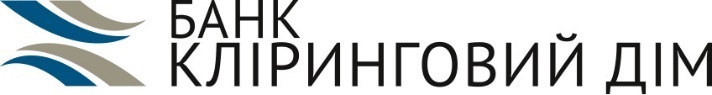 на відкриття карткового рахунку, оформлення платіжної карткита  відкриття накопичувального рахунку№ договору /________________________________________(номери договорів заповнюються працівником Банку, який відкриває рахунки)БАНК       Публічне акціонерне товариство «Банк «КЛІРИНГОВИЙ ДІМ»     Код банку 300647, ЄДРПОУ 21665382  Місцезнаходження: вул. Борисоглібська б.5 літера «а», Київ, 04070 Україна    Інформаційно-довідкова служба 0 800 50-18-08, e-mail: info@clhs.com.uaОсоба, якій надане право підписувати договори       							    Посада ____________________________________________ ПІБ ____________________________     Підпис ______________м.п.ПЕРСОНАЛЬНІ ТА КОНТАКТНІ ДАНІПЕРСОНАЛЬНІ ТА КОНТАКТНІ ДАНІПЕРСОНАЛЬНІ ТА КОНТАКТНІ ДАНІПЕРСОНАЛЬНІ ТА КОНТАКТНІ ДАНІПЕРСОНАЛЬНІ ТА КОНТАКТНІ ДАНІПЕРСОНАЛЬНІ ТА КОНТАКТНІ ДАНІПЕРСОНАЛЬНІ ТА КОНТАКТНІ ДАНІПЕРСОНАЛЬНІ ТА КОНТАКТНІ ДАНІПЕРСОНАЛЬНІ ТА КОНТАКТНІ ДАНІПЕРСОНАЛЬНІ ТА КОНТАКТНІ ДАНІПЕРСОНАЛЬНІ ТА КОНТАКТНІ ДАНІПЕРСОНАЛЬНІ ТА КОНТАКТНІ ДАНІПЕРСОНАЛЬНІ ТА КОНТАКТНІ ДАНІПЕРСОНАЛЬНІ ТА КОНТАКТНІ ДАНІПЕРСОНАЛЬНІ ТА КОНТАКТНІ ДАНІПЕРСОНАЛЬНІ ТА КОНТАКТНІ ДАНІПЕРСОНАЛЬНІ ТА КОНТАКТНІ ДАНІПЕРСОНАЛЬНІ ТА КОНТАКТНІ ДАНІПЕРСОНАЛЬНІ ТА КОНТАКТНІ ДАНІПЕРСОНАЛЬНІ ТА КОНТАКТНІ ДАНІПЕРСОНАЛЬНІ ТА КОНТАКТНІ ДАНІПЕРСОНАЛЬНІ ТА КОНТАКТНІ ДАНІПЕРСОНАЛЬНІ ТА КОНТАКТНІ ДАНІЯ, ПІБ:Я, ПІБ:Я, ПІБ:Я, ПІБ:СТАТЬ:СТАТЬ:СТАТЬ:СТАТЬ: чоловіча чоловіча чоловіча жіночаРЕЗИДЕНТНІСТЬ:РЕЗИДЕНТНІСТЬ:РЕЗИДЕНТНІСТЬ:РЕЗИДЕНТНІСТЬ:РЕЗИДЕНТНІСТЬ:РЕЗИДЕНТНІСТЬ: резидент України резидент України резидент України резидент України нерезидент України нерезидент України нерезидент України нерезидент України нерезидент УкраїниДАТА НАРОДЖЕННЯ:ДАТА НАРОДЖЕННЯ:ДАТА НАРОДЖЕННЯ:ДАТА НАРОДЖЕННЯ:ГРОМАДЯНСТВО:ГРОМАДЯНСТВО:ГРОМАДЯНСТВО:ГРОМАДЯНСТВО:ГРОМАДЯНСТВО:ГРОМАДЯНСТВО: громадянин України громадянин України громадянин України громадянин України інше ________________________(вказати країну) інше ________________________(вказати країну) інше ________________________(вказати країну) інше ________________________(вказати країну) інше ________________________(вказати країну)РЕЄСТРАЦІЙНИЙ НОМЕР ОКПП:РЕЄСТРАЦІЙНИЙ НОМЕР ОКПП:РЕЄСТРАЦІЙНИЙ НОМЕР ОКПП:РЕЄСТРАЦІЙНИЙ НОМЕР ОКПП:РЕЄСТРАЦІЙНИЙ НОМЕР ОКПП:Ім’я  та прізвище латинськими літерами, як вказано в закордонному паспорті, або, за його відсутністю, як Ви бажаєте бачити на Картці Ім’я  та прізвище латинськими літерами, як вказано в закордонному паспорті, або, за його відсутністю, як Ви бажаєте бачити на Картці Ім’я  та прізвище латинськими літерами, як вказано в закордонному паспорті, або, за його відсутністю, як Ви бажаєте бачити на Картці Ім’я  та прізвище латинськими літерами, як вказано в закордонному паспорті, або, за його відсутністю, як Ви бажаєте бачити на Картці Ім’я  та прізвище латинськими літерами, як вказано в закордонному паспорті, або, за його відсутністю, як Ви бажаєте бачити на Картці Ім’я  та прізвище латинськими літерами, як вказано в закордонному паспорті, або, за його відсутністю, як Ви бажаєте бачити на Картці Ім’я  та прізвище латинськими літерами, як вказано в закордонному паспорті, або, за його відсутністю, як Ви бажаєте бачити на Картці Ім’я  та прізвище латинськими літерами, як вказано в закордонному паспорті, або, за його відсутністю, як Ви бажаєте бачити на Картці Ім’я  та прізвище латинськими літерами, як вказано в закордонному паспорті, або, за його відсутністю, як Ви бажаєте бачити на Картці Ім’я  та прізвище латинськими літерами, як вказано в закордонному паспорті, або, за його відсутністю, як Ви бажаєте бачити на Картці Ім’я  та прізвище латинськими літерами, як вказано в закордонному паспорті, або, за його відсутністю, як Ви бажаєте бачити на Картці Ім’я  та прізвище латинськими літерами, як вказано в закордонному паспорті, або, за його відсутністю, як Ви бажаєте бачити на Картці Ім’я  та прізвище латинськими літерами, як вказано в закордонному паспорті, або, за його відсутністю, як Ви бажаєте бачити на Картці Ім’я  та прізвище латинськими літерами, як вказано в закордонному паспорті, або, за його відсутністю, як Ви бажаєте бачити на Картці Ім’я  та прізвище латинськими літерами, як вказано в закордонному паспорті, або, за його відсутністю, як Ви бажаєте бачити на Картці Ім’я  та прізвище латинськими літерами, як вказано в закордонному паспорті, або, за його відсутністю, як Ви бажаєте бачити на Картці Ім’я  та прізвище латинськими літерами, як вказано в закордонному паспорті, або, за його відсутністю, як Ви бажаєте бачити на Картці Ім’я  та прізвище латинськими літерами, як вказано в закордонному паспорті, або, за його відсутністю, як Ви бажаєте бачити на Картці Ім’я  та прізвище латинськими літерами, як вказано в закордонному паспорті, або, за його відсутністю, як Ви бажаєте бачити на Картці Ім’я  та прізвище латинськими літерами, як вказано в закордонному паспорті, або, за його відсутністю, як Ви бажаєте бачити на Картці Ім’я  та прізвище латинськими літерами, як вказано в закордонному паспорті, або, за його відсутністю, як Ви бажаєте бачити на Картці Ім’я  та прізвище латинськими літерами, як вказано в закордонному паспорті, або, за його відсутністю, як Ви бажаєте бачити на Картці Ім’я  та прізвище латинськими літерами, як вказано в закордонному паспорті, або, за його відсутністю, як Ви бажаєте бачити на Картці ІМ’Я ТА ПРІЗВИЩЕ:ІМ’Я ТА ПРІЗВИЩЕ:ІМ’Я ТА ПРІЗВИЩЕ:ІМ’Я ТА ПРІЗВИЩЕ:Для ідентифікації Вас як дійсного Власника рахунку при Вашому можливому зверненні до Банку за телефоном Вам може бути задане запитання, на яке лише Ви повинні знати відповідь. Вкажіть таку відповідь – пароль. Наприклад, це може бути дівоче прізвище Вашої матері.Для ідентифікації Вас як дійсного Власника рахунку при Вашому можливому зверненні до Банку за телефоном Вам може бути задане запитання, на яке лише Ви повинні знати відповідь. Вкажіть таку відповідь – пароль. Наприклад, це може бути дівоче прізвище Вашої матері.Для ідентифікації Вас як дійсного Власника рахунку при Вашому можливому зверненні до Банку за телефоном Вам може бути задане запитання, на яке лише Ви повинні знати відповідь. Вкажіть таку відповідь – пароль. Наприклад, це може бути дівоче прізвище Вашої матері.Для ідентифікації Вас як дійсного Власника рахунку при Вашому можливому зверненні до Банку за телефоном Вам може бути задане запитання, на яке лише Ви повинні знати відповідь. Вкажіть таку відповідь – пароль. Наприклад, це може бути дівоче прізвище Вашої матері.Для ідентифікації Вас як дійсного Власника рахунку при Вашому можливому зверненні до Банку за телефоном Вам може бути задане запитання, на яке лише Ви повинні знати відповідь. Вкажіть таку відповідь – пароль. Наприклад, це може бути дівоче прізвище Вашої матері.Для ідентифікації Вас як дійсного Власника рахунку при Вашому можливому зверненні до Банку за телефоном Вам може бути задане запитання, на яке лише Ви повинні знати відповідь. Вкажіть таку відповідь – пароль. Наприклад, це може бути дівоче прізвище Вашої матері.Для ідентифікації Вас як дійсного Власника рахунку при Вашому можливому зверненні до Банку за телефоном Вам може бути задане запитання, на яке лише Ви повинні знати відповідь. Вкажіть таку відповідь – пароль. Наприклад, це може бути дівоче прізвище Вашої матері.Для ідентифікації Вас як дійсного Власника рахунку при Вашому можливому зверненні до Банку за телефоном Вам може бути задане запитання, на яке лише Ви повинні знати відповідь. Вкажіть таку відповідь – пароль. Наприклад, це може бути дівоче прізвище Вашої матері.Для ідентифікації Вас як дійсного Власника рахунку при Вашому можливому зверненні до Банку за телефоном Вам може бути задане запитання, на яке лише Ви повинні знати відповідь. Вкажіть таку відповідь – пароль. Наприклад, це може бути дівоче прізвище Вашої матері.Для ідентифікації Вас як дійсного Власника рахунку при Вашому можливому зверненні до Банку за телефоном Вам може бути задане запитання, на яке лише Ви повинні знати відповідь. Вкажіть таку відповідь – пароль. Наприклад, це може бути дівоче прізвище Вашої матері.Для ідентифікації Вас як дійсного Власника рахунку при Вашому можливому зверненні до Банку за телефоном Вам може бути задане запитання, на яке лише Ви повинні знати відповідь. Вкажіть таку відповідь – пароль. Наприклад, це може бути дівоче прізвище Вашої матері.Для ідентифікації Вас як дійсного Власника рахунку при Вашому можливому зверненні до Банку за телефоном Вам може бути задане запитання, на яке лише Ви повинні знати відповідь. Вкажіть таку відповідь – пароль. Наприклад, це може бути дівоче прізвище Вашої матері.Для ідентифікації Вас як дійсного Власника рахунку при Вашому можливому зверненні до Банку за телефоном Вам може бути задане запитання, на яке лише Ви повинні знати відповідь. Вкажіть таку відповідь – пароль. Наприклад, це може бути дівоче прізвище Вашої матері.Для ідентифікації Вас як дійсного Власника рахунку при Вашому можливому зверненні до Банку за телефоном Вам може бути задане запитання, на яке лише Ви повинні знати відповідь. Вкажіть таку відповідь – пароль. Наприклад, це може бути дівоче прізвище Вашої матері.Для ідентифікації Вас як дійсного Власника рахунку при Вашому можливому зверненні до Банку за телефоном Вам може бути задане запитання, на яке лише Ви повинні знати відповідь. Вкажіть таку відповідь – пароль. Наприклад, це може бути дівоче прізвище Вашої матері.Для ідентифікації Вас як дійсного Власника рахунку при Вашому можливому зверненні до Банку за телефоном Вам може бути задане запитання, на яке лише Ви повинні знати відповідь. Вкажіть таку відповідь – пароль. Наприклад, це може бути дівоче прізвище Вашої матері.Для ідентифікації Вас як дійсного Власника рахунку при Вашому можливому зверненні до Банку за телефоном Вам може бути задане запитання, на яке лише Ви повинні знати відповідь. Вкажіть таку відповідь – пароль. Наприклад, це може бути дівоче прізвище Вашої матері.Для ідентифікації Вас як дійсного Власника рахунку при Вашому можливому зверненні до Банку за телефоном Вам може бути задане запитання, на яке лише Ви повинні знати відповідь. Вкажіть таку відповідь – пароль. Наприклад, це може бути дівоче прізвище Вашої матері.Для ідентифікації Вас як дійсного Власника рахунку при Вашому можливому зверненні до Банку за телефоном Вам може бути задане запитання, на яке лише Ви повинні знати відповідь. Вкажіть таку відповідь – пароль. Наприклад, це може бути дівоче прізвище Вашої матері.Для ідентифікації Вас як дійсного Власника рахунку при Вашому можливому зверненні до Банку за телефоном Вам може бути задане запитання, на яке лише Ви повинні знати відповідь. Вкажіть таку відповідь – пароль. Наприклад, це може бути дівоче прізвище Вашої матері.Для ідентифікації Вас як дійсного Власника рахунку при Вашому можливому зверненні до Банку за телефоном Вам може бути задане запитання, на яке лише Ви повинні знати відповідь. Вкажіть таку відповідь – пароль. Наприклад, це може бути дівоче прізвище Вашої матері.Для ідентифікації Вас як дійсного Власника рахунку при Вашому можливому зверненні до Банку за телефоном Вам може бути задане запитання, на яке лише Ви повинні знати відповідь. Вкажіть таку відповідь – пароль. Наприклад, це може бути дівоче прізвище Вашої матері.Для ідентифікації Вас як дійсного Власника рахунку при Вашому можливому зверненні до Банку за телефоном Вам може бути задане запитання, на яке лише Ви повинні знати відповідь. Вкажіть таку відповідь – пароль. Наприклад, це може бути дівоче прізвище Вашої матері.ПАРОЛЬ:ПАРОЛЬ:ПАРОЛЬ:ПАРОЛЬ:ПАСПОРТ:(або інший документ, що засвідчує особу)ПАСПОРТ:(або інший документ, що засвідчує особу)ПАСПОРТ:(або інший документ, що засвідчує особу)ПАСПОРТ:(або інший документ, що засвідчує особу)СЕРІЯ:СЕРІЯ:СЕРІЯ:НОМЕР:НОМЕР:ОРГАН, ЩО ВИДАВ:ОРГАН, ЩО ВИДАВ:ОРГАН, ЩО ВИДАВ:ОРГАН, ЩО ВИДАВ:ОРГАН, ЩО ВИДАВ:ОРГАН, ЩО ВИДАВ:ОРГАН, ЩО ВИДАВ:ОРГАН, ЩО ВИДАВ:ОРГАН, ЩО ВИДАВ:ОРГАН, ЩО ВИДАВ:ОРГАН, ЩО ВИДАВ:ДАТА ВИДАЧІ:ДАТА ВИДАЧІ:ДАТА ВИДАЧІ:МІСЦЕ РЕЄСТРАЦІЇ:МІСЦЕ РЕЄСТРАЦІЇ:МІСЦЕ РЕЄСТРАЦІЇ:МІСЦЕ РЕЄСТРАЦІЇ:ІНДЕКС:ІНДЕКС:ІНДЕКС:ПОШТОВА АДРЕСА:ПОШТОВА АДРЕСА:ПОШТОВА АДРЕСА:ПОШТОВА АДРЕСА:ПОШТОВА АДРЕСА:ПОШТОВА АДРЕСА:ПОШТОВА АДРЕСА:ПОШТОВА АДРЕСА:ПОШТОВА АДРЕСА:ПОШТОВА АДРЕСА:ПОШТОВА АДРЕСА:ПОШТОВА АДРЕСА:ПОШТОВА АДРЕСА:ТЕЛЕФОН:ТЕЛЕФОН:ТЕЛЕФОН:МІСЦЕ ФАКТИЧНОГО ПРОЖИВАННЯ: (якщо відрізняється від місця реєстрації)МІСЦЕ ФАКТИЧНОГО ПРОЖИВАННЯ: (якщо відрізняється від місця реєстрації)МІСЦЕ ФАКТИЧНОГО ПРОЖИВАННЯ: (якщо відрізняється від місця реєстрації)МІСЦЕ ФАКТИЧНОГО ПРОЖИВАННЯ: (якщо відрізняється від місця реєстрації)ІНДЕКС:ІНДЕКС:ІНДЕКС:ПОШТОВА АДРЕСА:ПОШТОВА АДРЕСА:ПОШТОВА АДРЕСА:ПОШТОВА АДРЕСА:ПОШТОВА АДРЕСА:ПОШТОВА АДРЕСА:ПОШТОВА АДРЕСА:ПОШТОВА АДРЕСА:ПОШТОВА АДРЕСА:ПОШТОВА АДРЕСА:ПОШТОВА АДРЕСА:ПОШТОВА АДРЕСА:ПОШТОВА АДРЕСА:ТЕЛЕФОН:ТЕЛЕФОН:ТЕЛЕФОН:МІСЦЕ РОБОТИ:(назва організації, підрозділ, посада)МІСЦЕ РОБОТИ:(назва організації, підрозділ, посада)МІСЦЕ РОБОТИ:(назва організації, підрозділ, посада)МІСЦЕ РОБОТИ:(назва організації, підрозділ, посада)НОМЕР МОБІЛЬНОГО ТЕЛЕФОНУ:НОМЕР МОБІЛЬНОГО ТЕЛЕФОНУ:НОМЕР МОБІЛЬНОГО ТЕЛЕФОНУ:НОМЕР МОБІЛЬНОГО ТЕЛЕФОНУ:АДРЕСА ЕЛЕКТРОННОЇ ПОШТИ, в т.ч. для листування:АДРЕСА ЕЛЕКТРОННОЇ ПОШТИ, в т.ч. для листування:АДРЕСА ЕЛЕКТРОННОЇ ПОШТИ, в т.ч. для листування:АДРЕСА ЕЛЕКТРОННОЇ ПОШТИ, в т.ч. для листування:АДРЕСА ЕЛЕКТРОННОЇ ПОШТИ, в т.ч. для листування:АДРЕСА ЕЛЕКТРОННОЇ ПОШТИ, в т.ч. для листування:АДРЕСА ЕЛЕКТРОННОЇ ПОШТИ, в т.ч. для листування:Прошу відкрити на моє ім’я картковий рахунок та для здійснення операції за цим рахунком випусти банківську платіжну картку згідно слідуючи даних:Прошу відкрити на моє ім’я картковий рахунок та для здійснення операції за цим рахунком випусти банківську платіжну картку згідно слідуючи даних:Прошу відкрити на моє ім’я картковий рахунок та для здійснення операції за цим рахунком випусти банківську платіжну картку згідно слідуючи даних:Прошу відкрити на моє ім’я картковий рахунок та для здійснення операції за цим рахунком випусти банківську платіжну картку згідно слідуючи даних:Прошу відкрити на моє ім’я картковий рахунок та для здійснення операції за цим рахунком випусти банківську платіжну картку згідно слідуючи даних:Прошу відкрити на моє ім’я картковий рахунок та для здійснення операції за цим рахунком випусти банківську платіжну картку згідно слідуючи даних:Прошу відкрити на моє ім’я картковий рахунок та для здійснення операції за цим рахунком випусти банківську платіжну картку згідно слідуючи даних:Прошу відкрити на моє ім’я картковий рахунок та для здійснення операції за цим рахунком випусти банківську платіжну картку згідно слідуючи даних:Прошу відкрити на моє ім’я картковий рахунок та для здійснення операції за цим рахунком випусти банківську платіжну картку згідно слідуючи даних:Прошу відкрити на моє ім’я картковий рахунок та для здійснення операції за цим рахунком випусти банківську платіжну картку згідно слідуючи даних:Прошу відкрити на моє ім’я картковий рахунок та для здійснення операції за цим рахунком випусти банківську платіжну картку згідно слідуючи даних:Прошу відкрити на моє ім’я картковий рахунок та для здійснення операції за цим рахунком випусти банківську платіжну картку згідно слідуючи даних:Прошу відкрити на моє ім’я картковий рахунок та для здійснення операції за цим рахунком випусти банківську платіжну картку згідно слідуючи даних:Прошу відкрити на моє ім’я картковий рахунок та для здійснення операції за цим рахунком випусти банківську платіжну картку згідно слідуючи даних:Прошу відкрити на моє ім’я картковий рахунок та для здійснення операції за цим рахунком випусти банківську платіжну картку згідно слідуючи даних:Прошу відкрити на моє ім’я картковий рахунок та для здійснення операції за цим рахунком випусти банківську платіжну картку згідно слідуючи даних:Прошу відкрити на моє ім’я картковий рахунок та для здійснення операції за цим рахунком випусти банківську платіжну картку згідно слідуючи даних:Прошу відкрити на моє ім’я картковий рахунок та для здійснення операції за цим рахунком випусти банківську платіжну картку згідно слідуючи даних:Прошу відкрити на моє ім’я картковий рахунок та для здійснення операції за цим рахунком випусти банківську платіжну картку згідно слідуючи даних:Прошу відкрити на моє ім’я картковий рахунок та для здійснення операції за цим рахунком випусти банківську платіжну картку згідно слідуючи даних:Прошу відкрити на моє ім’я картковий рахунок та для здійснення операції за цим рахунком випусти банківську платіжну картку згідно слідуючи даних:Прошу відкрити на моє ім’я картковий рахунок та для здійснення операції за цим рахунком випусти банківську платіжну картку згідно слідуючи даних:Прошу відкрити на моє ім’я картковий рахунок та для здійснення операції за цим рахунком випусти банківську платіжну картку згідно слідуючи даних:ПЛАТІЖНА КАРТАПЛАТІЖНА КАРТАПЛАТІЖНА КАРТАПЛАТІЖНА КАРТАПЛАТІЖНА КАРТАПЛАТІЖНА КАРТАПЛАТІЖНА КАРТАПЛАТІЖНА КАРТАПЛАТІЖНА КАРТАПЛАТІЖНА КАРТАПЛАТІЖНА КАРТАПЛАТІЖНА КАРТАПЛАТІЖНА КАРТАПЛАТІЖНА КАРТАПЛАТІЖНА КАРТАПЛАТІЖНА КАРТАПЛАТІЖНА КАРТАПЛАТІЖНА КАРТАПЛАТІЖНА КАРТАПЛАТІЖНА КАРТАПЛАТІЖНА КАРТАПЛАТІЖНА КАРТАПЛАТІЖНА КАРТАВИД КАРТКИ:ВИД КАРТКИ:ВИД КАРТКИ:ВИД КАРТКИ: Соціальна картка Соціальна картка Соціальна картка Соціальна картка Соціальна картка Соціальна картка Соціальна картка Пенсійна картка Пенсійна картка Пенсійна картка Пенсійна картка Пенсійна картка Пенсійна картка Пенсійна картка Приватна картка Приватна картка Приватна картка Приватна картка Приватна карткаТИП ОСНОВНОЇ КАРТКИ VISA:ТИП ОСНОВНОЇ КАРТКИ VISA:ТИП ОСНОВНОЇ КАРТКИ VISA:ТИП ОСНОВНОЇ КАРТКИ VISA: Electron      Electron      Electron      Electron      Electron      Electron      Electron      Classic      Classic      Classic      Classic      Classic      Classic      Classic      Gold    Gold    Gold    Gold    Gold   Додаткова картка VISA (на ім’я власника рахунку):Додаткова картка VISA (на ім’я власника рахунку):Додаткова картка VISA (на ім’я власника рахунку):Додаткова картка VISA (на ім’я власника рахунку): Electron      Electron      Electron      Electron      Electron      Electron      Electron      Classic      Classic      Classic      Classic      Classic      Classic      Classic      Gold    Gold    Gold    Gold    Gold   Для приватних карток:Для приватних карток:Для приватних карток:Для приватних карток:Тарифний планТарифний планТарифний план Приватний Приватний Приватний Приватний Приватний Приватний Приватний ПриватнийВалюта рахункуВалюта рахункуВалюта рахунку UAH UAH UAH EUR EURДля приватних карток:Для приватних карток:Для приватних карток:Для приватних карток:Тарифний планТарифний планТарифний план Оптимальний Оптимальний Оптимальний Оптимальний Оптимальний Оптимальний Оптимальний ОптимальнийВалюта рахункуВалюта рахункуВалюта рахунку USD USD USD RUB RUBта надати перераховані нижче банківські послугита надати перераховані нижче банківські послугита надати перераховані нижче банківські послугита надати перераховані нижче банківські послугита надати перераховані нижче банківські послугита надати перераховані нижче банківські послугита надати перераховані нижче банківські послугита надати перераховані нижче банківські послугита надати перераховані нижче банківські послугита надати перераховані нижче банківські послугита надати перераховані нижче банківські послугита надати перераховані нижче банківські послугита надати перераховані нижче банківські послугита надати перераховані нижче банківські послугита надати перераховані нижче банківські послугита надати перераховані нижче банківські послугита надати перераховані нижче банківські послугита надати перераховані нижче банківські послугита надати перераховані нижче банківські послугита надати перераховані нижче банківські послугита надати перераховані нижче банківські послугита надати перераховані нижче банківські послугита надати перераховані нижче банківські послугиБАНКІВСЬКІ ПОСЛУГИ (заповнюється сумісно з працівником Банку)БАНКІВСЬКІ ПОСЛУГИ (заповнюється сумісно з працівником Банку)БАНКІВСЬКІ ПОСЛУГИ (заповнюється сумісно з працівником Банку)БАНКІВСЬКІ ПОСЛУГИ (заповнюється сумісно з працівником Банку)БАНКІВСЬКІ ПОСЛУГИ (заповнюється сумісно з працівником Банку)БАНКІВСЬКІ ПОСЛУГИ (заповнюється сумісно з працівником Банку)БАНКІВСЬКІ ПОСЛУГИ (заповнюється сумісно з працівником Банку)БАНКІВСЬКІ ПОСЛУГИ (заповнюється сумісно з працівником Банку)БАНКІВСЬКІ ПОСЛУГИ (заповнюється сумісно з працівником Банку)БАНКІВСЬКІ ПОСЛУГИ (заповнюється сумісно з працівником Банку)БАНКІВСЬКІ ПОСЛУГИ (заповнюється сумісно з працівником Банку)БАНКІВСЬКІ ПОСЛУГИ (заповнюється сумісно з працівником Банку)БАНКІВСЬКІ ПОСЛУГИ (заповнюється сумісно з працівником Банку)БАНКІВСЬКІ ПОСЛУГИ (заповнюється сумісно з працівником Банку)БАНКІВСЬКІ ПОСЛУГИ (заповнюється сумісно з працівником Банку)БАНКІВСЬКІ ПОСЛУГИ (заповнюється сумісно з працівником Банку)БАНКІВСЬКІ ПОСЛУГИ (заповнюється сумісно з працівником Банку)БАНКІВСЬКІ ПОСЛУГИ (заповнюється сумісно з працівником Банку)БАНКІВСЬКІ ПОСЛУГИ (заповнюється сумісно з працівником Банку)БАНКІВСЬКІ ПОСЛУГИ (заповнюється сумісно з працівником Банку)БАНКІВСЬКІ ПОСЛУГИ (заповнюється сумісно з працівником Банку)БАНКІВСЬКІ ПОСЛУГИ (заповнюється сумісно з працівником Банку)БАНКІВСЬКІ ПОСЛУГИ (заповнюється сумісно з працівником Банку)Послуги Банку з накопичування коштівПослуги Банку з накопичування коштівПослуги Банку з накопичування коштівПослуги Банку з накопичування коштівПослуги Банку з накопичування коштівПослуги Банку з накопичування коштівПослуги Банку з накопичування коштівПослуги Банку з накопичування коштівПослуги Банку з накопичування коштівПослуги Банку з накопичування коштівПослуги Банку з накопичування коштівПослуги Банку з накопичування коштівПослуги Банку з накопичування коштівПослуги Банку з накопичування коштівПослуги Банку з накопичування коштівПослуги Банку з накопичування коштівПослуги Банку з накопичування коштівПослуги Банку з накопичування коштівПослуги Банку з накопичування коштівПослуги Банку з накопичування коштівПослуги Банку з накопичування коштівПослуги Банку з накопичування коштівПослуги Банку з накопичування коштівБанк відкриває Клієнту накопичувальний рахунок «Мої трудові» в гривнях.Клієнт надає Банку доручення на виконання постійно діючого розпорядження на переказ коштів між власними рахунками:Банк відкриває Клієнту накопичувальний рахунок «Мої трудові» в гривнях.Клієнт надає Банку доручення на виконання постійно діючого розпорядження на переказ коштів між власними рахунками:Банк відкриває Клієнту накопичувальний рахунок «Мої трудові» в гривнях.Клієнт надає Банку доручення на виконання постійно діючого розпорядження на переказ коштів між власними рахунками:Банк відкриває Клієнту накопичувальний рахунок «Мої трудові» в гривнях.Клієнт надає Банку доручення на виконання постійно діючого розпорядження на переказ коштів між власними рахунками:Банк відкриває Клієнту накопичувальний рахунок «Мої трудові» в гривнях.Клієнт надає Банку доручення на виконання постійно діючого розпорядження на переказ коштів між власними рахунками:Банк відкриває Клієнту накопичувальний рахунок «Мої трудові» в гривнях.Клієнт надає Банку доручення на виконання постійно діючого розпорядження на переказ коштів між власними рахунками:Банк відкриває Клієнту накопичувальний рахунок «Мої трудові» в гривнях.Клієнт надає Банку доручення на виконання постійно діючого розпорядження на переказ коштів між власними рахунками:Банк відкриває Клієнту накопичувальний рахунок «Мої трудові» в гривнях.Клієнт надає Банку доручення на виконання постійно діючого розпорядження на переказ коштів між власними рахунками:Банк відкриває Клієнту накопичувальний рахунок «Мої трудові» в гривнях.Клієнт надає Банку доручення на виконання постійно діючого розпорядження на переказ коштів між власними рахунками:Банк відкриває Клієнту накопичувальний рахунок «Мої трудові» в гривнях.Клієнт надає Банку доручення на виконання постійно діючого розпорядження на переказ коштів між власними рахунками:Банк відкриває Клієнту накопичувальний рахунок «Мої трудові» в гривнях.Клієнт надає Банку доручення на виконання постійно діючого розпорядження на переказ коштів між власними рахунками:Банк відкриває Клієнту накопичувальний рахунок «Мої трудові» в гривнях.Клієнт надає Банку доручення на виконання постійно діючого розпорядження на переказ коштів між власними рахунками:Банк відкриває Клієнту накопичувальний рахунок «Мої трудові» в гривнях.Клієнт надає Банку доручення на виконання постійно діючого розпорядження на переказ коштів між власними рахунками:Банк відкриває Клієнту накопичувальний рахунок «Мої трудові» в гривнях.Клієнт надає Банку доручення на виконання постійно діючого розпорядження на переказ коштів між власними рахунками:Банк відкриває Клієнту накопичувальний рахунок «Мої трудові» в гривнях.Клієнт надає Банку доручення на виконання постійно діючого розпорядження на переказ коштів між власними рахунками:Банк відкриває Клієнту накопичувальний рахунок «Мої трудові» в гривнях.Клієнт надає Банку доручення на виконання постійно діючого розпорядження на переказ коштів між власними рахунками:Банк відкриває Клієнту накопичувальний рахунок «Мої трудові» в гривнях.Клієнт надає Банку доручення на виконання постійно діючого розпорядження на переказ коштів між власними рахунками:Банк відкриває Клієнту накопичувальний рахунок «Мої трудові» в гривнях.Клієнт надає Банку доручення на виконання постійно діючого розпорядження на переказ коштів між власними рахунками:Банк відкриває Клієнту накопичувальний рахунок «Мої трудові» в гривнях.Клієнт надає Банку доручення на виконання постійно діючого розпорядження на переказ коштів між власними рахунками:Банк відкриває Клієнту накопичувальний рахунок «Мої трудові» в гривнях.Клієнт надає Банку доручення на виконання постійно діючого розпорядження на переказ коштів між власними рахунками:Банк відкриває Клієнту накопичувальний рахунок «Мої трудові» в гривнях.Клієнт надає Банку доручення на виконання постійно діючого розпорядження на переказ коштів між власними рахунками:Банк відкриває Клієнту накопичувальний рахунок «Мої трудові» в гривнях.Клієнт надає Банку доручення на виконання постійно діючого розпорядження на переказ коштів між власними рахунками:Банк відкриває Клієнту накопичувальний рахунок «Мої трудові» в гривнях.Клієнт надає Банку доручення на виконання постійно діючого розпорядження на переказ коштів між власними рахунками:Валюта рахункуЗ рахункуЗ рахункуНа рахунокНа рахунокНа рахунокСума (один з варіантів)Сума (один з варіантів)Сума (один з варіантів)Сума (один з варіантів)Сума (один з варіантів)Сума (один з варіантів)Сума (один з варіантів)Сума (один з варіантів)Сума (один з варіантів)Сума (один з варіантів)Сума (один з варіантів)Сума (один з варіантів)Сума (один з варіантів)Період формування (один з варіантів)Період формування (один з варіантів)Період формування (один з варіантів)Період формування (один з варіантів)Валюта рахункуЗ рахункуЗ рахункуНа рахунокНа рахунокНа рахунокСума (один з варіантів)Сума (один з варіантів)Сума (один з варіантів)Сума (один з варіантів)Сума (один з варіантів)Сума (один з варіантів)Сума (один з варіантів)Сума (один з варіантів)Сума (один з варіантів)Сума (один з варіантів)Сума (один з варіантів)Сума (один з варіантів)Сума (один з варіантів)один раз в періододин раз в періододин раз в періододин раз на деньUAHосновнийосновнийнакопичувальний рахунок накопичувальний рахунок накопичувальний рахунок  ___________ грн. ___________ грн. ___________ грн. ___________ грн. ___________ грн. ___________ грн. ___________ грн. ___________ грн. ___________ грн. ___________ грн. ___________ грн. ___________ грн. ___________ грн. з 1 по 15  з 16 по 30 з 1 по 15  з 16 по 30 з 1 по 15  з 16 по 30 щоденноUAHосновнийосновнийнакопичувальний рахунок накопичувальний рахунок накопичувальний рахунок  всю суму, що перевищує залишок на рахунку в сумі ___________ грн. всю суму, що перевищує залишок на рахунку в сумі ___________ грн. всю суму, що перевищує залишок на рахунку в сумі ___________ грн. всю суму, що перевищує залишок на рахунку в сумі ___________ грн. всю суму, що перевищує залишок на рахунку в сумі ___________ грн. всю суму, що перевищує залишок на рахунку в сумі ___________ грн. всю суму, що перевищує залишок на рахунку в сумі ___________ грн. всю суму, що перевищує залишок на рахунку в сумі ___________ грн. всю суму, що перевищує залишок на рахунку в сумі ___________ грн. всю суму, що перевищує залишок на рахунку в сумі ___________ грн. всю суму, що перевищує залишок на рахунку в сумі ___________ грн. всю суму, що перевищує залишок на рахунку в сумі ___________ грн. всю суму, що перевищує залишок на рахунку в сумі ___________ грн. з 1 по 15  з 16 по 30 з 1 по 15  з 16 по 30 з 1 по 15  з 16 по 30 щоденноUAHосновнийосновнийнакопичувальний рахунок накопичувальний рахунок накопичувальний рахунок  ______ % від залишку на основному рахунку ______ % від залишку на основному рахунку ______ % від залишку на основному рахунку ______ % від залишку на основному рахунку ______ % від залишку на основному рахунку ______ % від залишку на основному рахунку ______ % від залишку на основному рахунку ______ % від залишку на основному рахунку ______ % від залишку на основному рахунку ______ % від залишку на основному рахунку ______ % від залишку на основному рахунку ______ % від залишку на основному рахунку ______ % від залишку на основному рахунку з 1 по 15  з 16 по 30 з 1 по 15  з 16 по 30 з 1 по 15  з 16 по 30 щоденноUAHосновнийосновнийнакопичувальний рахунок накопичувальний рахунок накопичувальний рахунок  ______ % від суми надходжень ______ % від суми надходжень ______ % від суми надходжень ______ % від суми надходжень ______ % від суми надходжень ______ % від суми надходжень ______ % від суми надходжень ______ % від суми надходжень ______ % від суми надходжень ______ % від суми надходжень ______ % від суми надходжень ______ % від суми надходжень ______ % від суми надходжень---щоденноПереказ коштів здійснюється при умові наявності на основному рахунку необхідної для переказу суми в повному обсязі.Кошти будуть списані з першої суми, що зайшла на рахунок в цей період, або по досягненню в цей період залишку на картковому рахунку, що дозволить списати визначену суму.Переказ коштів здійснюється при умові наявності на основному рахунку необхідної для переказу суми в повному обсязі.Кошти будуть списані з першої суми, що зайшла на рахунок в цей період, або по досягненню в цей період залишку на картковому рахунку, що дозволить списати визначену суму.Переказ коштів здійснюється при умові наявності на основному рахунку необхідної для переказу суми в повному обсязі.Кошти будуть списані з першої суми, що зайшла на рахунок в цей період, або по досягненню в цей період залишку на картковому рахунку, що дозволить списати визначену суму.Переказ коштів здійснюється при умові наявності на основному рахунку необхідної для переказу суми в повному обсязі.Кошти будуть списані з першої суми, що зайшла на рахунок в цей період, або по досягненню в цей період залишку на картковому рахунку, що дозволить списати визначену суму.Переказ коштів здійснюється при умові наявності на основному рахунку необхідної для переказу суми в повному обсязі.Кошти будуть списані з першої суми, що зайшла на рахунок в цей період, або по досягненню в цей період залишку на картковому рахунку, що дозволить списати визначену суму.Переказ коштів здійснюється при умові наявності на основному рахунку необхідної для переказу суми в повному обсязі.Кошти будуть списані з першої суми, що зайшла на рахунок в цей період, або по досягненню в цей період залишку на картковому рахунку, що дозволить списати визначену суму.Переказ коштів здійснюється при умові наявності на основному рахунку необхідної для переказу суми в повному обсязі.Кошти будуть списані з першої суми, що зайшла на рахунок в цей період, або по досягненню в цей період залишку на картковому рахунку, що дозволить списати визначену суму.Переказ коштів здійснюється при умові наявності на основному рахунку необхідної для переказу суми в повному обсязі.Кошти будуть списані з першої суми, що зайшла на рахунок в цей період, або по досягненню в цей період залишку на картковому рахунку, що дозволить списати визначену суму.Переказ коштів здійснюється при умові наявності на основному рахунку необхідної для переказу суми в повному обсязі.Кошти будуть списані з першої суми, що зайшла на рахунок в цей період, або по досягненню в цей період залишку на картковому рахунку, що дозволить списати визначену суму.Переказ коштів здійснюється при умові наявності на основному рахунку необхідної для переказу суми в повному обсязі.Кошти будуть списані з першої суми, що зайшла на рахунок в цей період, або по досягненню в цей період залишку на картковому рахунку, що дозволить списати визначену суму.Переказ коштів здійснюється при умові наявності на основному рахунку необхідної для переказу суми в повному обсязі.Кошти будуть списані з першої суми, що зайшла на рахунок в цей період, або по досягненню в цей період залишку на картковому рахунку, що дозволить списати визначену суму.Переказ коштів здійснюється при умові наявності на основному рахунку необхідної для переказу суми в повному обсязі.Кошти будуть списані з першої суми, що зайшла на рахунок в цей період, або по досягненню в цей період залишку на картковому рахунку, що дозволить списати визначену суму.Переказ коштів здійснюється при умові наявності на основному рахунку необхідної для переказу суми в повному обсязі.Кошти будуть списані з першої суми, що зайшла на рахунок в цей період, або по досягненню в цей період залишку на картковому рахунку, що дозволить списати визначену суму.Переказ коштів здійснюється при умові наявності на основному рахунку необхідної для переказу суми в повному обсязі.Кошти будуть списані з першої суми, що зайшла на рахунок в цей період, або по досягненню в цей період залишку на картковому рахунку, що дозволить списати визначену суму.Переказ коштів здійснюється при умові наявності на основному рахунку необхідної для переказу суми в повному обсязі.Кошти будуть списані з першої суми, що зайшла на рахунок в цей період, або по досягненню в цей період залишку на картковому рахунку, що дозволить списати визначену суму.Переказ коштів здійснюється при умові наявності на основному рахунку необхідної для переказу суми в повному обсязі.Кошти будуть списані з першої суми, що зайшла на рахунок в цей період, або по досягненню в цей період залишку на картковому рахунку, що дозволить списати визначену суму.Переказ коштів здійснюється при умові наявності на основному рахунку необхідної для переказу суми в повному обсязі.Кошти будуть списані з першої суми, що зайшла на рахунок в цей період, або по досягненню в цей період залишку на картковому рахунку, що дозволить списати визначену суму.Переказ коштів здійснюється при умові наявності на основному рахунку необхідної для переказу суми в повному обсязі.Кошти будуть списані з першої суми, що зайшла на рахунок в цей період, або по досягненню в цей період залишку на картковому рахунку, що дозволить списати визначену суму.Переказ коштів здійснюється при умові наявності на основному рахунку необхідної для переказу суми в повному обсязі.Кошти будуть списані з першої суми, що зайшла на рахунок в цей період, або по досягненню в цей період залишку на картковому рахунку, що дозволить списати визначену суму.Переказ коштів здійснюється при умові наявності на основному рахунку необхідної для переказу суми в повному обсязі.Кошти будуть списані з першої суми, що зайшла на рахунок в цей період, або по досягненню в цей період залишку на картковому рахунку, що дозволить списати визначену суму.Переказ коштів здійснюється при умові наявності на основному рахунку необхідної для переказу суми в повному обсязі.Кошти будуть списані з першої суми, що зайшла на рахунок в цей період, або по досягненню в цей період залишку на картковому рахунку, що дозволить списати визначену суму.Переказ коштів здійснюється при умові наявності на основному рахунку необхідної для переказу суми в повному обсязі.Кошти будуть списані з першої суми, що зайшла на рахунок в цей період, або по досягненню в цей період залишку на картковому рахунку, що дозволить списати визначену суму.Переказ коштів здійснюється при умові наявності на основному рахунку необхідної для переказу суми в повному обсязі.Кошти будуть списані з першої суми, що зайшла на рахунок в цей період, або по досягненню в цей період залишку на картковому рахунку, що дозволить списати визначену суму.Послуги Банку з надання розрахунків в мережі Інтернет.Послуги Банку з надання розрахунків в мережі Інтернет.Послуги Банку з надання розрахунків в мережі Інтернет.Послуги Банку з надання розрахунків в мережі Інтернет.Послуги Банку з надання розрахунків в мережі Інтернет.Послуги Банку з надання розрахунків в мережі Інтернет.Послуги Банку з надання розрахунків в мережі Інтернет.Послуги Банку з надання розрахунків в мережі Інтернет.Послуги Банку з надання розрахунків в мережі Інтернет.Послуги Банку з надання розрахунків в мережі Інтернет.Послуги Банку з надання розрахунків в мережі Інтернет.Послуги Банку з надання розрахунків в мережі Інтернет.Послуги Банку з надання розрахунків в мережі Інтернет.Послуги Банку з надання розрахунків в мережі Інтернет.Послуги Банку з надання розрахунків в мережі Інтернет.Послуги Банку з надання розрахунків в мережі Інтернет.Послуги Банку з надання розрахунків в мережі Інтернет.Послуги Банку з надання розрахунків в мережі Інтернет.Послуги Банку з надання розрахунків в мережі Інтернет.Послуги Банку з надання розрахунків в мережі Інтернет.Послуги Банку з надання розрахунків в мережі Інтернет.Послуги Банку з надання розрахунків в мережі Інтернет.Послуги Банку з надання розрахунків в мережі Інтернет.Прошу встановити витратний ліміт по операціям, що здійснюються без зчитування даних з платіжної картки (тобто з ручним вводом даних картки в торгівельно - сервісній мережі або мережі Інтернет) в сумі:___________________ гривень, в день/місяць   - картка № __________________________________________________ гривень, в день/місяць   - картка № _______________________________Прошу встановити витратний ліміт по операціям, що здійснюються без зчитування даних з платіжної картки (тобто з ручним вводом даних картки в торгівельно - сервісній мережі або мережі Інтернет) в сумі:___________________ гривень, в день/місяць   - картка № __________________________________________________ гривень, в день/місяць   - картка № _______________________________Прошу встановити витратний ліміт по операціям, що здійснюються без зчитування даних з платіжної картки (тобто з ручним вводом даних картки в торгівельно - сервісній мережі або мережі Інтернет) в сумі:___________________ гривень, в день/місяць   - картка № __________________________________________________ гривень, в день/місяць   - картка № _______________________________Прошу встановити витратний ліміт по операціям, що здійснюються без зчитування даних з платіжної картки (тобто з ручним вводом даних картки в торгівельно - сервісній мережі або мережі Інтернет) в сумі:___________________ гривень, в день/місяць   - картка № __________________________________________________ гривень, в день/місяць   - картка № _______________________________Прошу встановити витратний ліміт по операціям, що здійснюються без зчитування даних з платіжної картки (тобто з ручним вводом даних картки в торгівельно - сервісній мережі або мережі Інтернет) в сумі:___________________ гривень, в день/місяць   - картка № __________________________________________________ гривень, в день/місяць   - картка № _______________________________Прошу встановити витратний ліміт по операціям, що здійснюються без зчитування даних з платіжної картки (тобто з ручним вводом даних картки в торгівельно - сервісній мережі або мережі Інтернет) в сумі:___________________ гривень, в день/місяць   - картка № __________________________________________________ гривень, в день/місяць   - картка № _______________________________Прошу встановити витратний ліміт по операціям, що здійснюються без зчитування даних з платіжної картки (тобто з ручним вводом даних картки в торгівельно - сервісній мережі або мережі Інтернет) в сумі:___________________ гривень, в день/місяць   - картка № __________________________________________________ гривень, в день/місяць   - картка № _______________________________Прошу встановити витратний ліміт по операціям, що здійснюються без зчитування даних з платіжної картки (тобто з ручним вводом даних картки в торгівельно - сервісній мережі або мережі Інтернет) в сумі:___________________ гривень, в день/місяць   - картка № __________________________________________________ гривень, в день/місяць   - картка № _______________________________Прошу встановити витратний ліміт по операціям, що здійснюються без зчитування даних з платіжної картки (тобто з ручним вводом даних картки в торгівельно - сервісній мережі або мережі Інтернет) в сумі:___________________ гривень, в день/місяць   - картка № __________________________________________________ гривень, в день/місяць   - картка № _______________________________Прошу встановити витратний ліміт по операціям, що здійснюються без зчитування даних з платіжної картки (тобто з ручним вводом даних картки в торгівельно - сервісній мережі або мережі Інтернет) в сумі:___________________ гривень, в день/місяць   - картка № __________________________________________________ гривень, в день/місяць   - картка № _______________________________Прошу встановити витратний ліміт по операціям, що здійснюються без зчитування даних з платіжної картки (тобто з ручним вводом даних картки в торгівельно - сервісній мережі або мережі Інтернет) в сумі:___________________ гривень, в день/місяць   - картка № __________________________________________________ гривень, в день/місяць   - картка № _______________________________Прошу встановити витратний ліміт по операціям, що здійснюються без зчитування даних з платіжної картки (тобто з ручним вводом даних картки в торгівельно - сервісній мережі або мережі Інтернет) в сумі:___________________ гривень, в день/місяць   - картка № __________________________________________________ гривень, в день/місяць   - картка № _______________________________Прошу встановити витратний ліміт по операціям, що здійснюються без зчитування даних з платіжної картки (тобто з ручним вводом даних картки в торгівельно - сервісній мережі або мережі Інтернет) в сумі:___________________ гривень, в день/місяць   - картка № __________________________________________________ гривень, в день/місяць   - картка № _______________________________Прошу встановити витратний ліміт по операціям, що здійснюються без зчитування даних з платіжної картки (тобто з ручним вводом даних картки в торгівельно - сервісній мережі або мережі Інтернет) в сумі:___________________ гривень, в день/місяць   - картка № __________________________________________________ гривень, в день/місяць   - картка № _______________________________Прошу встановити витратний ліміт по операціям, що здійснюються без зчитування даних з платіжної картки (тобто з ручним вводом даних картки в торгівельно - сервісній мережі або мережі Інтернет) в сумі:___________________ гривень, в день/місяць   - картка № __________________________________________________ гривень, в день/місяць   - картка № _______________________________Прошу встановити витратний ліміт по операціям, що здійснюються без зчитування даних з платіжної картки (тобто з ручним вводом даних картки в торгівельно - сервісній мережі або мережі Інтернет) в сумі:___________________ гривень, в день/місяць   - картка № __________________________________________________ гривень, в день/місяць   - картка № _______________________________Прошу встановити витратний ліміт по операціям, що здійснюються без зчитування даних з платіжної картки (тобто з ручним вводом даних картки в торгівельно - сервісній мережі або мережі Інтернет) в сумі:___________________ гривень, в день/місяць   - картка № __________________________________________________ гривень, в день/місяць   - картка № _______________________________Прошу встановити витратний ліміт по операціям, що здійснюються без зчитування даних з платіжної картки (тобто з ручним вводом даних картки в торгівельно - сервісній мережі або мережі Інтернет) в сумі:___________________ гривень, в день/місяць   - картка № __________________________________________________ гривень, в день/місяць   - картка № _______________________________Прошу встановити витратний ліміт по операціям, що здійснюються без зчитування даних з платіжної картки (тобто з ручним вводом даних картки в торгівельно - сервісній мережі або мережі Інтернет) в сумі:___________________ гривень, в день/місяць   - картка № __________________________________________________ гривень, в день/місяць   - картка № _______________________________Прошу встановити витратний ліміт по операціям, що здійснюються без зчитування даних з платіжної картки (тобто з ручним вводом даних картки в торгівельно - сервісній мережі або мережі Інтернет) в сумі:___________________ гривень, в день/місяць   - картка № __________________________________________________ гривень, в день/місяць   - картка № _______________________________Прошу встановити витратний ліміт по операціям, що здійснюються без зчитування даних з платіжної картки (тобто з ручним вводом даних картки в торгівельно - сервісній мережі або мережі Інтернет) в сумі:___________________ гривень, в день/місяць   - картка № __________________________________________________ гривень, в день/місяць   - картка № _______________________________Прошу встановити витратний ліміт по операціям, що здійснюються без зчитування даних з платіжної картки (тобто з ручним вводом даних картки в торгівельно - сервісній мережі або мережі Інтернет) в сумі:___________________ гривень, в день/місяць   - картка № __________________________________________________ гривень, в день/місяць   - картка № _______________________________Прошу встановити витратний ліміт по операціям, що здійснюються без зчитування даних з платіжної картки (тобто з ручним вводом даних картки в торгівельно - сервісній мережі або мережі Інтернет) в сумі:___________________ гривень, в день/місяць   - картка № __________________________________________________ гривень, в день/місяць   - картка № _______________________________Мене попереджено, що при здійсненні операцій з ручним вводом даних платіжної картки, інформація про дані операції та реквізити моєї платіжної картки можуть стати відомими третім особам та бути використаними останніми без згоди чи відома банку, в результаті чого мені може бути нанесено фінансову шкоду, за яку АБ «КЛІРИНГОВИЙ ДІМ» відповідальності не несе.Всю відповідальність за здійснення даних операцій (без зчитування даних з платіжної картки, в т.ч. в мережі Інтернет), в межах встановленого витратного ліміту, я беру на себе. Претензій та заперечень, в разі здійснення зазначених операцій, до АБ «КЛІРИНГОВИЙ ДІМ»  не буду мати.Мене повідомлено, що у разі виникнення вищезазначених проблем, АБ «КЛІРИНГОВИЙ ДІМ» докладатиме максимальних зусиль щодо їх усунення.При перевипуску картки, по якій встановлено ліміт, на нову з будь - якої причини, встановлений ліміт буде перенесено на нову картку, обсяг встановленого розміру ліміту та кількості операцій відновлюється в повному обсязі незалежно від часу та дня місяця.АБ «КЛІРИНГОВИЙ ДІМ» має право відмовити клієнту у проведенні претензійної роботи, щодо операцій здійснених з ручним вводом даних платіжної картки (в т.ч. в мережі Інтернет) без пояснення причини клієнту.Встановлений ліміт по даній заяві можна змінити в телефонному режимі за номером  цілодобової клієнтської підтримки 0-800-501-808 (безкоштовний в межах України зі стаціонарних телефонів) та 044-593-10-20, в разі того, якщо відповідальний співробітник АБ «КЛІРИНГОВИЙ ДІМ» має можливість ідентифікувати клієнта.Мене попереджено, що при здійсненні операцій з ручним вводом даних платіжної картки, інформація про дані операції та реквізити моєї платіжної картки можуть стати відомими третім особам та бути використаними останніми без згоди чи відома банку, в результаті чого мені може бути нанесено фінансову шкоду, за яку АБ «КЛІРИНГОВИЙ ДІМ» відповідальності не несе.Всю відповідальність за здійснення даних операцій (без зчитування даних з платіжної картки, в т.ч. в мережі Інтернет), в межах встановленого витратного ліміту, я беру на себе. Претензій та заперечень, в разі здійснення зазначених операцій, до АБ «КЛІРИНГОВИЙ ДІМ»  не буду мати.Мене повідомлено, що у разі виникнення вищезазначених проблем, АБ «КЛІРИНГОВИЙ ДІМ» докладатиме максимальних зусиль щодо їх усунення.При перевипуску картки, по якій встановлено ліміт, на нову з будь - якої причини, встановлений ліміт буде перенесено на нову картку, обсяг встановленого розміру ліміту та кількості операцій відновлюється в повному обсязі незалежно від часу та дня місяця.АБ «КЛІРИНГОВИЙ ДІМ» має право відмовити клієнту у проведенні претензійної роботи, щодо операцій здійснених з ручним вводом даних платіжної картки (в т.ч. в мережі Інтернет) без пояснення причини клієнту.Встановлений ліміт по даній заяві можна змінити в телефонному режимі за номером  цілодобової клієнтської підтримки 0-800-501-808 (безкоштовний в межах України зі стаціонарних телефонів) та 044-593-10-20, в разі того, якщо відповідальний співробітник АБ «КЛІРИНГОВИЙ ДІМ» має можливість ідентифікувати клієнта.Мене попереджено, що при здійсненні операцій з ручним вводом даних платіжної картки, інформація про дані операції та реквізити моєї платіжної картки можуть стати відомими третім особам та бути використаними останніми без згоди чи відома банку, в результаті чого мені може бути нанесено фінансову шкоду, за яку АБ «КЛІРИНГОВИЙ ДІМ» відповідальності не несе.Всю відповідальність за здійснення даних операцій (без зчитування даних з платіжної картки, в т.ч. в мережі Інтернет), в межах встановленого витратного ліміту, я беру на себе. Претензій та заперечень, в разі здійснення зазначених операцій, до АБ «КЛІРИНГОВИЙ ДІМ»  не буду мати.Мене повідомлено, що у разі виникнення вищезазначених проблем, АБ «КЛІРИНГОВИЙ ДІМ» докладатиме максимальних зусиль щодо їх усунення.При перевипуску картки, по якій встановлено ліміт, на нову з будь - якої причини, встановлений ліміт буде перенесено на нову картку, обсяг встановленого розміру ліміту та кількості операцій відновлюється в повному обсязі незалежно від часу та дня місяця.АБ «КЛІРИНГОВИЙ ДІМ» має право відмовити клієнту у проведенні претензійної роботи, щодо операцій здійснених з ручним вводом даних платіжної картки (в т.ч. в мережі Інтернет) без пояснення причини клієнту.Встановлений ліміт по даній заяві можна змінити в телефонному режимі за номером  цілодобової клієнтської підтримки 0-800-501-808 (безкоштовний в межах України зі стаціонарних телефонів) та 044-593-10-20, в разі того, якщо відповідальний співробітник АБ «КЛІРИНГОВИЙ ДІМ» має можливість ідентифікувати клієнта.Мене попереджено, що при здійсненні операцій з ручним вводом даних платіжної картки, інформація про дані операції та реквізити моєї платіжної картки можуть стати відомими третім особам та бути використаними останніми без згоди чи відома банку, в результаті чого мені може бути нанесено фінансову шкоду, за яку АБ «КЛІРИНГОВИЙ ДІМ» відповідальності не несе.Всю відповідальність за здійснення даних операцій (без зчитування даних з платіжної картки, в т.ч. в мережі Інтернет), в межах встановленого витратного ліміту, я беру на себе. Претензій та заперечень, в разі здійснення зазначених операцій, до АБ «КЛІРИНГОВИЙ ДІМ»  не буду мати.Мене повідомлено, що у разі виникнення вищезазначених проблем, АБ «КЛІРИНГОВИЙ ДІМ» докладатиме максимальних зусиль щодо їх усунення.При перевипуску картки, по якій встановлено ліміт, на нову з будь - якої причини, встановлений ліміт буде перенесено на нову картку, обсяг встановленого розміру ліміту та кількості операцій відновлюється в повному обсязі незалежно від часу та дня місяця.АБ «КЛІРИНГОВИЙ ДІМ» має право відмовити клієнту у проведенні претензійної роботи, щодо операцій здійснених з ручним вводом даних платіжної картки (в т.ч. в мережі Інтернет) без пояснення причини клієнту.Встановлений ліміт по даній заяві можна змінити в телефонному режимі за номером  цілодобової клієнтської підтримки 0-800-501-808 (безкоштовний в межах України зі стаціонарних телефонів) та 044-593-10-20, в разі того, якщо відповідальний співробітник АБ «КЛІРИНГОВИЙ ДІМ» має можливість ідентифікувати клієнта.Мене попереджено, що при здійсненні операцій з ручним вводом даних платіжної картки, інформація про дані операції та реквізити моєї платіжної картки можуть стати відомими третім особам та бути використаними останніми без згоди чи відома банку, в результаті чого мені може бути нанесено фінансову шкоду, за яку АБ «КЛІРИНГОВИЙ ДІМ» відповідальності не несе.Всю відповідальність за здійснення даних операцій (без зчитування даних з платіжної картки, в т.ч. в мережі Інтернет), в межах встановленого витратного ліміту, я беру на себе. Претензій та заперечень, в разі здійснення зазначених операцій, до АБ «КЛІРИНГОВИЙ ДІМ»  не буду мати.Мене повідомлено, що у разі виникнення вищезазначених проблем, АБ «КЛІРИНГОВИЙ ДІМ» докладатиме максимальних зусиль щодо їх усунення.При перевипуску картки, по якій встановлено ліміт, на нову з будь - якої причини, встановлений ліміт буде перенесено на нову картку, обсяг встановленого розміру ліміту та кількості операцій відновлюється в повному обсязі незалежно від часу та дня місяця.АБ «КЛІРИНГОВИЙ ДІМ» має право відмовити клієнту у проведенні претензійної роботи, щодо операцій здійснених з ручним вводом даних платіжної картки (в т.ч. в мережі Інтернет) без пояснення причини клієнту.Встановлений ліміт по даній заяві можна змінити в телефонному режимі за номером  цілодобової клієнтської підтримки 0-800-501-808 (безкоштовний в межах України зі стаціонарних телефонів) та 044-593-10-20, в разі того, якщо відповідальний співробітник АБ «КЛІРИНГОВИЙ ДІМ» має можливість ідентифікувати клієнта.Мене попереджено, що при здійсненні операцій з ручним вводом даних платіжної картки, інформація про дані операції та реквізити моєї платіжної картки можуть стати відомими третім особам та бути використаними останніми без згоди чи відома банку, в результаті чого мені може бути нанесено фінансову шкоду, за яку АБ «КЛІРИНГОВИЙ ДІМ» відповідальності не несе.Всю відповідальність за здійснення даних операцій (без зчитування даних з платіжної картки, в т.ч. в мережі Інтернет), в межах встановленого витратного ліміту, я беру на себе. Претензій та заперечень, в разі здійснення зазначених операцій, до АБ «КЛІРИНГОВИЙ ДІМ»  не буду мати.Мене повідомлено, що у разі виникнення вищезазначених проблем, АБ «КЛІРИНГОВИЙ ДІМ» докладатиме максимальних зусиль щодо їх усунення.При перевипуску картки, по якій встановлено ліміт, на нову з будь - якої причини, встановлений ліміт буде перенесено на нову картку, обсяг встановленого розміру ліміту та кількості операцій відновлюється в повному обсязі незалежно від часу та дня місяця.АБ «КЛІРИНГОВИЙ ДІМ» має право відмовити клієнту у проведенні претензійної роботи, щодо операцій здійснених з ручним вводом даних платіжної картки (в т.ч. в мережі Інтернет) без пояснення причини клієнту.Встановлений ліміт по даній заяві можна змінити в телефонному режимі за номером  цілодобової клієнтської підтримки 0-800-501-808 (безкоштовний в межах України зі стаціонарних телефонів) та 044-593-10-20, в разі того, якщо відповідальний співробітник АБ «КЛІРИНГОВИЙ ДІМ» має можливість ідентифікувати клієнта.Мене попереджено, що при здійсненні операцій з ручним вводом даних платіжної картки, інформація про дані операції та реквізити моєї платіжної картки можуть стати відомими третім особам та бути використаними останніми без згоди чи відома банку, в результаті чого мені може бути нанесено фінансову шкоду, за яку АБ «КЛІРИНГОВИЙ ДІМ» відповідальності не несе.Всю відповідальність за здійснення даних операцій (без зчитування даних з платіжної картки, в т.ч. в мережі Інтернет), в межах встановленого витратного ліміту, я беру на себе. Претензій та заперечень, в разі здійснення зазначених операцій, до АБ «КЛІРИНГОВИЙ ДІМ»  не буду мати.Мене повідомлено, що у разі виникнення вищезазначених проблем, АБ «КЛІРИНГОВИЙ ДІМ» докладатиме максимальних зусиль щодо їх усунення.При перевипуску картки, по якій встановлено ліміт, на нову з будь - якої причини, встановлений ліміт буде перенесено на нову картку, обсяг встановленого розміру ліміту та кількості операцій відновлюється в повному обсязі незалежно від часу та дня місяця.АБ «КЛІРИНГОВИЙ ДІМ» має право відмовити клієнту у проведенні претензійної роботи, щодо операцій здійснених з ручним вводом даних платіжної картки (в т.ч. в мережі Інтернет) без пояснення причини клієнту.Встановлений ліміт по даній заяві можна змінити в телефонному режимі за номером  цілодобової клієнтської підтримки 0-800-501-808 (безкоштовний в межах України зі стаціонарних телефонів) та 044-593-10-20, в разі того, якщо відповідальний співробітник АБ «КЛІРИНГОВИЙ ДІМ» має можливість ідентифікувати клієнта.Мене попереджено, що при здійсненні операцій з ручним вводом даних платіжної картки, інформація про дані операції та реквізити моєї платіжної картки можуть стати відомими третім особам та бути використаними останніми без згоди чи відома банку, в результаті чого мені може бути нанесено фінансову шкоду, за яку АБ «КЛІРИНГОВИЙ ДІМ» відповідальності не несе.Всю відповідальність за здійснення даних операцій (без зчитування даних з платіжної картки, в т.ч. в мережі Інтернет), в межах встановленого витратного ліміту, я беру на себе. Претензій та заперечень, в разі здійснення зазначених операцій, до АБ «КЛІРИНГОВИЙ ДІМ»  не буду мати.Мене повідомлено, що у разі виникнення вищезазначених проблем, АБ «КЛІРИНГОВИЙ ДІМ» докладатиме максимальних зусиль щодо їх усунення.При перевипуску картки, по якій встановлено ліміт, на нову з будь - якої причини, встановлений ліміт буде перенесено на нову картку, обсяг встановленого розміру ліміту та кількості операцій відновлюється в повному обсязі незалежно від часу та дня місяця.АБ «КЛІРИНГОВИЙ ДІМ» має право відмовити клієнту у проведенні претензійної роботи, щодо операцій здійснених з ручним вводом даних платіжної картки (в т.ч. в мережі Інтернет) без пояснення причини клієнту.Встановлений ліміт по даній заяві можна змінити в телефонному режимі за номером  цілодобової клієнтської підтримки 0-800-501-808 (безкоштовний в межах України зі стаціонарних телефонів) та 044-593-10-20, в разі того, якщо відповідальний співробітник АБ «КЛІРИНГОВИЙ ДІМ» має можливість ідентифікувати клієнта.Мене попереджено, що при здійсненні операцій з ручним вводом даних платіжної картки, інформація про дані операції та реквізити моєї платіжної картки можуть стати відомими третім особам та бути використаними останніми без згоди чи відома банку, в результаті чого мені може бути нанесено фінансову шкоду, за яку АБ «КЛІРИНГОВИЙ ДІМ» відповідальності не несе.Всю відповідальність за здійснення даних операцій (без зчитування даних з платіжної картки, в т.ч. в мережі Інтернет), в межах встановленого витратного ліміту, я беру на себе. Претензій та заперечень, в разі здійснення зазначених операцій, до АБ «КЛІРИНГОВИЙ ДІМ»  не буду мати.Мене повідомлено, що у разі виникнення вищезазначених проблем, АБ «КЛІРИНГОВИЙ ДІМ» докладатиме максимальних зусиль щодо їх усунення.При перевипуску картки, по якій встановлено ліміт, на нову з будь - якої причини, встановлений ліміт буде перенесено на нову картку, обсяг встановленого розміру ліміту та кількості операцій відновлюється в повному обсязі незалежно від часу та дня місяця.АБ «КЛІРИНГОВИЙ ДІМ» має право відмовити клієнту у проведенні претензійної роботи, щодо операцій здійснених з ручним вводом даних платіжної картки (в т.ч. в мережі Інтернет) без пояснення причини клієнту.Встановлений ліміт по даній заяві можна змінити в телефонному режимі за номером  цілодобової клієнтської підтримки 0-800-501-808 (безкоштовний в межах України зі стаціонарних телефонів) та 044-593-10-20, в разі того, якщо відповідальний співробітник АБ «КЛІРИНГОВИЙ ДІМ» має можливість ідентифікувати клієнта.Мене попереджено, що при здійсненні операцій з ручним вводом даних платіжної картки, інформація про дані операції та реквізити моєї платіжної картки можуть стати відомими третім особам та бути використаними останніми без згоди чи відома банку, в результаті чого мені може бути нанесено фінансову шкоду, за яку АБ «КЛІРИНГОВИЙ ДІМ» відповідальності не несе.Всю відповідальність за здійснення даних операцій (без зчитування даних з платіжної картки, в т.ч. в мережі Інтернет), в межах встановленого витратного ліміту, я беру на себе. Претензій та заперечень, в разі здійснення зазначених операцій, до АБ «КЛІРИНГОВИЙ ДІМ»  не буду мати.Мене повідомлено, що у разі виникнення вищезазначених проблем, АБ «КЛІРИНГОВИЙ ДІМ» докладатиме максимальних зусиль щодо їх усунення.При перевипуску картки, по якій встановлено ліміт, на нову з будь - якої причини, встановлений ліміт буде перенесено на нову картку, обсяг встановленого розміру ліміту та кількості операцій відновлюється в повному обсязі незалежно від часу та дня місяця.АБ «КЛІРИНГОВИЙ ДІМ» має право відмовити клієнту у проведенні претензійної роботи, щодо операцій здійснених з ручним вводом даних платіжної картки (в т.ч. в мережі Інтернет) без пояснення причини клієнту.Встановлений ліміт по даній заяві можна змінити в телефонному режимі за номером  цілодобової клієнтської підтримки 0-800-501-808 (безкоштовний в межах України зі стаціонарних телефонів) та 044-593-10-20, в разі того, якщо відповідальний співробітник АБ «КЛІРИНГОВИЙ ДІМ» має можливість ідентифікувати клієнта.Мене попереджено, що при здійсненні операцій з ручним вводом даних платіжної картки, інформація про дані операції та реквізити моєї платіжної картки можуть стати відомими третім особам та бути використаними останніми без згоди чи відома банку, в результаті чого мені може бути нанесено фінансову шкоду, за яку АБ «КЛІРИНГОВИЙ ДІМ» відповідальності не несе.Всю відповідальність за здійснення даних операцій (без зчитування даних з платіжної картки, в т.ч. в мережі Інтернет), в межах встановленого витратного ліміту, я беру на себе. Претензій та заперечень, в разі здійснення зазначених операцій, до АБ «КЛІРИНГОВИЙ ДІМ»  не буду мати.Мене повідомлено, що у разі виникнення вищезазначених проблем, АБ «КЛІРИНГОВИЙ ДІМ» докладатиме максимальних зусиль щодо їх усунення.При перевипуску картки, по якій встановлено ліміт, на нову з будь - якої причини, встановлений ліміт буде перенесено на нову картку, обсяг встановленого розміру ліміту та кількості операцій відновлюється в повному обсязі незалежно від часу та дня місяця.АБ «КЛІРИНГОВИЙ ДІМ» має право відмовити клієнту у проведенні претензійної роботи, щодо операцій здійснених з ручним вводом даних платіжної картки (в т.ч. в мережі Інтернет) без пояснення причини клієнту.Встановлений ліміт по даній заяві можна змінити в телефонному режимі за номером  цілодобової клієнтської підтримки 0-800-501-808 (безкоштовний в межах України зі стаціонарних телефонів) та 044-593-10-20, в разі того, якщо відповідальний співробітник АБ «КЛІРИНГОВИЙ ДІМ» має можливість ідентифікувати клієнта.Мене попереджено, що при здійсненні операцій з ручним вводом даних платіжної картки, інформація про дані операції та реквізити моєї платіжної картки можуть стати відомими третім особам та бути використаними останніми без згоди чи відома банку, в результаті чого мені може бути нанесено фінансову шкоду, за яку АБ «КЛІРИНГОВИЙ ДІМ» відповідальності не несе.Всю відповідальність за здійснення даних операцій (без зчитування даних з платіжної картки, в т.ч. в мережі Інтернет), в межах встановленого витратного ліміту, я беру на себе. Претензій та заперечень, в разі здійснення зазначених операцій, до АБ «КЛІРИНГОВИЙ ДІМ»  не буду мати.Мене повідомлено, що у разі виникнення вищезазначених проблем, АБ «КЛІРИНГОВИЙ ДІМ» докладатиме максимальних зусиль щодо їх усунення.При перевипуску картки, по якій встановлено ліміт, на нову з будь - якої причини, встановлений ліміт буде перенесено на нову картку, обсяг встановленого розміру ліміту та кількості операцій відновлюється в повному обсязі незалежно від часу та дня місяця.АБ «КЛІРИНГОВИЙ ДІМ» має право відмовити клієнту у проведенні претензійної роботи, щодо операцій здійснених з ручним вводом даних платіжної картки (в т.ч. в мережі Інтернет) без пояснення причини клієнту.Встановлений ліміт по даній заяві можна змінити в телефонному режимі за номером  цілодобової клієнтської підтримки 0-800-501-808 (безкоштовний в межах України зі стаціонарних телефонів) та 044-593-10-20, в разі того, якщо відповідальний співробітник АБ «КЛІРИНГОВИЙ ДІМ» має можливість ідентифікувати клієнта.Мене попереджено, що при здійсненні операцій з ручним вводом даних платіжної картки, інформація про дані операції та реквізити моєї платіжної картки можуть стати відомими третім особам та бути використаними останніми без згоди чи відома банку, в результаті чого мені може бути нанесено фінансову шкоду, за яку АБ «КЛІРИНГОВИЙ ДІМ» відповідальності не несе.Всю відповідальність за здійснення даних операцій (без зчитування даних з платіжної картки, в т.ч. в мережі Інтернет), в межах встановленого витратного ліміту, я беру на себе. Претензій та заперечень, в разі здійснення зазначених операцій, до АБ «КЛІРИНГОВИЙ ДІМ»  не буду мати.Мене повідомлено, що у разі виникнення вищезазначених проблем, АБ «КЛІРИНГОВИЙ ДІМ» докладатиме максимальних зусиль щодо їх усунення.При перевипуску картки, по якій встановлено ліміт, на нову з будь - якої причини, встановлений ліміт буде перенесено на нову картку, обсяг встановленого розміру ліміту та кількості операцій відновлюється в повному обсязі незалежно від часу та дня місяця.АБ «КЛІРИНГОВИЙ ДІМ» має право відмовити клієнту у проведенні претензійної роботи, щодо операцій здійснених з ручним вводом даних платіжної картки (в т.ч. в мережі Інтернет) без пояснення причини клієнту.Встановлений ліміт по даній заяві можна змінити в телефонному режимі за номером  цілодобової клієнтської підтримки 0-800-501-808 (безкоштовний в межах України зі стаціонарних телефонів) та 044-593-10-20, в разі того, якщо відповідальний співробітник АБ «КЛІРИНГОВИЙ ДІМ» має можливість ідентифікувати клієнта.Мене попереджено, що при здійсненні операцій з ручним вводом даних платіжної картки, інформація про дані операції та реквізити моєї платіжної картки можуть стати відомими третім особам та бути використаними останніми без згоди чи відома банку, в результаті чого мені може бути нанесено фінансову шкоду, за яку АБ «КЛІРИНГОВИЙ ДІМ» відповідальності не несе.Всю відповідальність за здійснення даних операцій (без зчитування даних з платіжної картки, в т.ч. в мережі Інтернет), в межах встановленого витратного ліміту, я беру на себе. Претензій та заперечень, в разі здійснення зазначених операцій, до АБ «КЛІРИНГОВИЙ ДІМ»  не буду мати.Мене повідомлено, що у разі виникнення вищезазначених проблем, АБ «КЛІРИНГОВИЙ ДІМ» докладатиме максимальних зусиль щодо їх усунення.При перевипуску картки, по якій встановлено ліміт, на нову з будь - якої причини, встановлений ліміт буде перенесено на нову картку, обсяг встановленого розміру ліміту та кількості операцій відновлюється в повному обсязі незалежно від часу та дня місяця.АБ «КЛІРИНГОВИЙ ДІМ» має право відмовити клієнту у проведенні претензійної роботи, щодо операцій здійснених з ручним вводом даних платіжної картки (в т.ч. в мережі Інтернет) без пояснення причини клієнту.Встановлений ліміт по даній заяві можна змінити в телефонному режимі за номером  цілодобової клієнтської підтримки 0-800-501-808 (безкоштовний в межах України зі стаціонарних телефонів) та 044-593-10-20, в разі того, якщо відповідальний співробітник АБ «КЛІРИНГОВИЙ ДІМ» має можливість ідентифікувати клієнта.Мене попереджено, що при здійсненні операцій з ручним вводом даних платіжної картки, інформація про дані операції та реквізити моєї платіжної картки можуть стати відомими третім особам та бути використаними останніми без згоди чи відома банку, в результаті чого мені може бути нанесено фінансову шкоду, за яку АБ «КЛІРИНГОВИЙ ДІМ» відповідальності не несе.Всю відповідальність за здійснення даних операцій (без зчитування даних з платіжної картки, в т.ч. в мережі Інтернет), в межах встановленого витратного ліміту, я беру на себе. Претензій та заперечень, в разі здійснення зазначених операцій, до АБ «КЛІРИНГОВИЙ ДІМ»  не буду мати.Мене повідомлено, що у разі виникнення вищезазначених проблем, АБ «КЛІРИНГОВИЙ ДІМ» докладатиме максимальних зусиль щодо їх усунення.При перевипуску картки, по якій встановлено ліміт, на нову з будь - якої причини, встановлений ліміт буде перенесено на нову картку, обсяг встановленого розміру ліміту та кількості операцій відновлюється в повному обсязі незалежно від часу та дня місяця.АБ «КЛІРИНГОВИЙ ДІМ» має право відмовити клієнту у проведенні претензійної роботи, щодо операцій здійснених з ручним вводом даних платіжної картки (в т.ч. в мережі Інтернет) без пояснення причини клієнту.Встановлений ліміт по даній заяві можна змінити в телефонному режимі за номером  цілодобової клієнтської підтримки 0-800-501-808 (безкоштовний в межах України зі стаціонарних телефонів) та 044-593-10-20, в разі того, якщо відповідальний співробітник АБ «КЛІРИНГОВИЙ ДІМ» має можливість ідентифікувати клієнта.Мене попереджено, що при здійсненні операцій з ручним вводом даних платіжної картки, інформація про дані операції та реквізити моєї платіжної картки можуть стати відомими третім особам та бути використаними останніми без згоди чи відома банку, в результаті чого мені може бути нанесено фінансову шкоду, за яку АБ «КЛІРИНГОВИЙ ДІМ» відповідальності не несе.Всю відповідальність за здійснення даних операцій (без зчитування даних з платіжної картки, в т.ч. в мережі Інтернет), в межах встановленого витратного ліміту, я беру на себе. Претензій та заперечень, в разі здійснення зазначених операцій, до АБ «КЛІРИНГОВИЙ ДІМ»  не буду мати.Мене повідомлено, що у разі виникнення вищезазначених проблем, АБ «КЛІРИНГОВИЙ ДІМ» докладатиме максимальних зусиль щодо їх усунення.При перевипуску картки, по якій встановлено ліміт, на нову з будь - якої причини, встановлений ліміт буде перенесено на нову картку, обсяг встановленого розміру ліміту та кількості операцій відновлюється в повному обсязі незалежно від часу та дня місяця.АБ «КЛІРИНГОВИЙ ДІМ» має право відмовити клієнту у проведенні претензійної роботи, щодо операцій здійснених з ручним вводом даних платіжної картки (в т.ч. в мережі Інтернет) без пояснення причини клієнту.Встановлений ліміт по даній заяві можна змінити в телефонному режимі за номером  цілодобової клієнтської підтримки 0-800-501-808 (безкоштовний в межах України зі стаціонарних телефонів) та 044-593-10-20, в разі того, якщо відповідальний співробітник АБ «КЛІРИНГОВИЙ ДІМ» має можливість ідентифікувати клієнта.Мене попереджено, що при здійсненні операцій з ручним вводом даних платіжної картки, інформація про дані операції та реквізити моєї платіжної картки можуть стати відомими третім особам та бути використаними останніми без згоди чи відома банку, в результаті чого мені може бути нанесено фінансову шкоду, за яку АБ «КЛІРИНГОВИЙ ДІМ» відповідальності не несе.Всю відповідальність за здійснення даних операцій (без зчитування даних з платіжної картки, в т.ч. в мережі Інтернет), в межах встановленого витратного ліміту, я беру на себе. Претензій та заперечень, в разі здійснення зазначених операцій, до АБ «КЛІРИНГОВИЙ ДІМ»  не буду мати.Мене повідомлено, що у разі виникнення вищезазначених проблем, АБ «КЛІРИНГОВИЙ ДІМ» докладатиме максимальних зусиль щодо їх усунення.При перевипуску картки, по якій встановлено ліміт, на нову з будь - якої причини, встановлений ліміт буде перенесено на нову картку, обсяг встановленого розміру ліміту та кількості операцій відновлюється в повному обсязі незалежно від часу та дня місяця.АБ «КЛІРИНГОВИЙ ДІМ» має право відмовити клієнту у проведенні претензійної роботи, щодо операцій здійснених з ручним вводом даних платіжної картки (в т.ч. в мережі Інтернет) без пояснення причини клієнту.Встановлений ліміт по даній заяві можна змінити в телефонному режимі за номером  цілодобової клієнтської підтримки 0-800-501-808 (безкоштовний в межах України зі стаціонарних телефонів) та 044-593-10-20, в разі того, якщо відповідальний співробітник АБ «КЛІРИНГОВИЙ ДІМ» має можливість ідентифікувати клієнта.Мене попереджено, що при здійсненні операцій з ручним вводом даних платіжної картки, інформація про дані операції та реквізити моєї платіжної картки можуть стати відомими третім особам та бути використаними останніми без згоди чи відома банку, в результаті чого мені може бути нанесено фінансову шкоду, за яку АБ «КЛІРИНГОВИЙ ДІМ» відповідальності не несе.Всю відповідальність за здійснення даних операцій (без зчитування даних з платіжної картки, в т.ч. в мережі Інтернет), в межах встановленого витратного ліміту, я беру на себе. Претензій та заперечень, в разі здійснення зазначених операцій, до АБ «КЛІРИНГОВИЙ ДІМ»  не буду мати.Мене повідомлено, що у разі виникнення вищезазначених проблем, АБ «КЛІРИНГОВИЙ ДІМ» докладатиме максимальних зусиль щодо їх усунення.При перевипуску картки, по якій встановлено ліміт, на нову з будь - якої причини, встановлений ліміт буде перенесено на нову картку, обсяг встановленого розміру ліміту та кількості операцій відновлюється в повному обсязі незалежно від часу та дня місяця.АБ «КЛІРИНГОВИЙ ДІМ» має право відмовити клієнту у проведенні претензійної роботи, щодо операцій здійснених з ручним вводом даних платіжної картки (в т.ч. в мережі Інтернет) без пояснення причини клієнту.Встановлений ліміт по даній заяві можна змінити в телефонному режимі за номером  цілодобової клієнтської підтримки 0-800-501-808 (безкоштовний в межах України зі стаціонарних телефонів) та 044-593-10-20, в разі того, якщо відповідальний співробітник АБ «КЛІРИНГОВИЙ ДІМ» має можливість ідентифікувати клієнта.Мене попереджено, що при здійсненні операцій з ручним вводом даних платіжної картки, інформація про дані операції та реквізити моєї платіжної картки можуть стати відомими третім особам та бути використаними останніми без згоди чи відома банку, в результаті чого мені може бути нанесено фінансову шкоду, за яку АБ «КЛІРИНГОВИЙ ДІМ» відповідальності не несе.Всю відповідальність за здійснення даних операцій (без зчитування даних з платіжної картки, в т.ч. в мережі Інтернет), в межах встановленого витратного ліміту, я беру на себе. Претензій та заперечень, в разі здійснення зазначених операцій, до АБ «КЛІРИНГОВИЙ ДІМ»  не буду мати.Мене повідомлено, що у разі виникнення вищезазначених проблем, АБ «КЛІРИНГОВИЙ ДІМ» докладатиме максимальних зусиль щодо їх усунення.При перевипуску картки, по якій встановлено ліміт, на нову з будь - якої причини, встановлений ліміт буде перенесено на нову картку, обсяг встановленого розміру ліміту та кількості операцій відновлюється в повному обсязі незалежно від часу та дня місяця.АБ «КЛІРИНГОВИЙ ДІМ» має право відмовити клієнту у проведенні претензійної роботи, щодо операцій здійснених з ручним вводом даних платіжної картки (в т.ч. в мережі Інтернет) без пояснення причини клієнту.Встановлений ліміт по даній заяві можна змінити в телефонному режимі за номером  цілодобової клієнтської підтримки 0-800-501-808 (безкоштовний в межах України зі стаціонарних телефонів) та 044-593-10-20, в разі того, якщо відповідальний співробітник АБ «КЛІРИНГОВИЙ ДІМ» має можливість ідентифікувати клієнта.Мене попереджено, що при здійсненні операцій з ручним вводом даних платіжної картки, інформація про дані операції та реквізити моєї платіжної картки можуть стати відомими третім особам та бути використаними останніми без згоди чи відома банку, в результаті чого мені може бути нанесено фінансову шкоду, за яку АБ «КЛІРИНГОВИЙ ДІМ» відповідальності не несе.Всю відповідальність за здійснення даних операцій (без зчитування даних з платіжної картки, в т.ч. в мережі Інтернет), в межах встановленого витратного ліміту, я беру на себе. Претензій та заперечень, в разі здійснення зазначених операцій, до АБ «КЛІРИНГОВИЙ ДІМ»  не буду мати.Мене повідомлено, що у разі виникнення вищезазначених проблем, АБ «КЛІРИНГОВИЙ ДІМ» докладатиме максимальних зусиль щодо їх усунення.При перевипуску картки, по якій встановлено ліміт, на нову з будь - якої причини, встановлений ліміт буде перенесено на нову картку, обсяг встановленого розміру ліміту та кількості операцій відновлюється в повному обсязі незалежно від часу та дня місяця.АБ «КЛІРИНГОВИЙ ДІМ» має право відмовити клієнту у проведенні претензійної роботи, щодо операцій здійснених з ручним вводом даних платіжної картки (в т.ч. в мережі Інтернет) без пояснення причини клієнту.Встановлений ліміт по даній заяві можна змінити в телефонному режимі за номером  цілодобової клієнтської підтримки 0-800-501-808 (безкоштовний в межах України зі стаціонарних телефонів) та 044-593-10-20, в разі того, якщо відповідальний співробітник АБ «КЛІРИНГОВИЙ ДІМ» має можливість ідентифікувати клієнта.Мене попереджено, що при здійсненні операцій з ручним вводом даних платіжної картки, інформація про дані операції та реквізити моєї платіжної картки можуть стати відомими третім особам та бути використаними останніми без згоди чи відома банку, в результаті чого мені може бути нанесено фінансову шкоду, за яку АБ «КЛІРИНГОВИЙ ДІМ» відповідальності не несе.Всю відповідальність за здійснення даних операцій (без зчитування даних з платіжної картки, в т.ч. в мережі Інтернет), в межах встановленого витратного ліміту, я беру на себе. Претензій та заперечень, в разі здійснення зазначених операцій, до АБ «КЛІРИНГОВИЙ ДІМ»  не буду мати.Мене повідомлено, що у разі виникнення вищезазначених проблем, АБ «КЛІРИНГОВИЙ ДІМ» докладатиме максимальних зусиль щодо їх усунення.При перевипуску картки, по якій встановлено ліміт, на нову з будь - якої причини, встановлений ліміт буде перенесено на нову картку, обсяг встановленого розміру ліміту та кількості операцій відновлюється в повному обсязі незалежно від часу та дня місяця.АБ «КЛІРИНГОВИЙ ДІМ» має право відмовити клієнту у проведенні претензійної роботи, щодо операцій здійснених з ручним вводом даних платіжної картки (в т.ч. в мережі Інтернет) без пояснення причини клієнту.Встановлений ліміт по даній заяві можна змінити в телефонному режимі за номером  цілодобової клієнтської підтримки 0-800-501-808 (безкоштовний в межах України зі стаціонарних телефонів) та 044-593-10-20, в разі того, якщо відповідальний співробітник АБ «КЛІРИНГОВИЙ ДІМ» має можливість ідентифікувати клієнта.Мене попереджено, що при здійсненні операцій з ручним вводом даних платіжної картки, інформація про дані операції та реквізити моєї платіжної картки можуть стати відомими третім особам та бути використаними останніми без згоди чи відома банку, в результаті чого мені може бути нанесено фінансову шкоду, за яку АБ «КЛІРИНГОВИЙ ДІМ» відповідальності не несе.Всю відповідальність за здійснення даних операцій (без зчитування даних з платіжної картки, в т.ч. в мережі Інтернет), в межах встановленого витратного ліміту, я беру на себе. Претензій та заперечень, в разі здійснення зазначених операцій, до АБ «КЛІРИНГОВИЙ ДІМ»  не буду мати.Мене повідомлено, що у разі виникнення вищезазначених проблем, АБ «КЛІРИНГОВИЙ ДІМ» докладатиме максимальних зусиль щодо їх усунення.При перевипуску картки, по якій встановлено ліміт, на нову з будь - якої причини, встановлений ліміт буде перенесено на нову картку, обсяг встановленого розміру ліміту та кількості операцій відновлюється в повному обсязі незалежно від часу та дня місяця.АБ «КЛІРИНГОВИЙ ДІМ» має право відмовити клієнту у проведенні претензійної роботи, щодо операцій здійснених з ручним вводом даних платіжної картки (в т.ч. в мережі Інтернет) без пояснення причини клієнту.Встановлений ліміт по даній заяві можна змінити в телефонному режимі за номером  цілодобової клієнтської підтримки 0-800-501-808 (безкоштовний в межах України зі стаціонарних телефонів) та 044-593-10-20, в разі того, якщо відповідальний співробітник АБ «КЛІРИНГОВИЙ ДІМ» має можливість ідентифікувати клієнта.Мене попереджено, що при здійсненні операцій з ручним вводом даних платіжної картки, інформація про дані операції та реквізити моєї платіжної картки можуть стати відомими третім особам та бути використаними останніми без згоди чи відома банку, в результаті чого мені може бути нанесено фінансову шкоду, за яку АБ «КЛІРИНГОВИЙ ДІМ» відповідальності не несе.Всю відповідальність за здійснення даних операцій (без зчитування даних з платіжної картки, в т.ч. в мережі Інтернет), в межах встановленого витратного ліміту, я беру на себе. Претензій та заперечень, в разі здійснення зазначених операцій, до АБ «КЛІРИНГОВИЙ ДІМ»  не буду мати.Мене повідомлено, що у разі виникнення вищезазначених проблем, АБ «КЛІРИНГОВИЙ ДІМ» докладатиме максимальних зусиль щодо їх усунення.При перевипуску картки, по якій встановлено ліміт, на нову з будь - якої причини, встановлений ліміт буде перенесено на нову картку, обсяг встановленого розміру ліміту та кількості операцій відновлюється в повному обсязі незалежно від часу та дня місяця.АБ «КЛІРИНГОВИЙ ДІМ» має право відмовити клієнту у проведенні претензійної роботи, щодо операцій здійснених з ручним вводом даних платіжної картки (в т.ч. в мережі Інтернет) без пояснення причини клієнту.Встановлений ліміт по даній заяві можна змінити в телефонному режимі за номером  цілодобової клієнтської підтримки 0-800-501-808 (безкоштовний в межах України зі стаціонарних телефонів) та 044-593-10-20, в разі того, якщо відповідальний співробітник АБ «КЛІРИНГОВИЙ ДІМ» має можливість ідентифікувати клієнта.Додаткові послуги БанкаДодаткові послуги БанкаДодаткові послуги БанкаДодаткові послуги БанкаДодаткові послуги БанкаДодаткові послуги БанкаДодаткові послуги БанкаДодаткові послуги БанкаДодаткові послуги БанкаДодаткові послуги БанкаДодаткові послуги БанкаДодаткові послуги БанкаДодаткові послуги БанкаДодаткові послуги БанкаДодаткові послуги БанкаДодаткові послуги БанкаДодаткові послуги БанкаДодаткові послуги БанкаДодаткові послуги БанкаДодаткові послуги БанкаДодаткові послуги БанкаДодаткові послуги БанкаДодаткові послуги БанкаПрошу Вас здійснити підключення платіжної картки до сервісу розсилки SMS-повідомлень про операції по моєму картковому рахунку на номер мобільного телефону № 38 __________________________.           Мова повідомлення:   українська                    англійська                    російськаПрошу Вас здійснити підключення додаткової платіжної картки до сервісу розсилки SMS-повідомлень. Про операції по додатковій картці на номер мобільного телефону № 38 __________________________.           Мова повідомлення:   українська                    англійська                    російська  я відмовляюсь від сервісу розсилки SMS-повідомлень про операції по моєму картковому рахунку на мобільний телефонПрошу Вас здійснити підключення платіжної картки до сервісу розсилки SMS-повідомлень про операції по моєму картковому рахунку на номер мобільного телефону № 38 __________________________.           Мова повідомлення:   українська                    англійська                    російськаПрошу Вас здійснити підключення додаткової платіжної картки до сервісу розсилки SMS-повідомлень. Про операції по додатковій картці на номер мобільного телефону № 38 __________________________.           Мова повідомлення:   українська                    англійська                    російська  я відмовляюсь від сервісу розсилки SMS-повідомлень про операції по моєму картковому рахунку на мобільний телефонПрошу Вас здійснити підключення платіжної картки до сервісу розсилки SMS-повідомлень про операції по моєму картковому рахунку на номер мобільного телефону № 38 __________________________.           Мова повідомлення:   українська                    англійська                    російськаПрошу Вас здійснити підключення додаткової платіжної картки до сервісу розсилки SMS-повідомлень. Про операції по додатковій картці на номер мобільного телефону № 38 __________________________.           Мова повідомлення:   українська                    англійська                    російська  я відмовляюсь від сервісу розсилки SMS-повідомлень про операції по моєму картковому рахунку на мобільний телефонПрошу Вас здійснити підключення платіжної картки до сервісу розсилки SMS-повідомлень про операції по моєму картковому рахунку на номер мобільного телефону № 38 __________________________.           Мова повідомлення:   українська                    англійська                    російськаПрошу Вас здійснити підключення додаткової платіжної картки до сервісу розсилки SMS-повідомлень. Про операції по додатковій картці на номер мобільного телефону № 38 __________________________.           Мова повідомлення:   українська                    англійська                    російська  я відмовляюсь від сервісу розсилки SMS-повідомлень про операції по моєму картковому рахунку на мобільний телефонПрошу Вас здійснити підключення платіжної картки до сервісу розсилки SMS-повідомлень про операції по моєму картковому рахунку на номер мобільного телефону № 38 __________________________.           Мова повідомлення:   українська                    англійська                    російськаПрошу Вас здійснити підключення додаткової платіжної картки до сервісу розсилки SMS-повідомлень. Про операції по додатковій картці на номер мобільного телефону № 38 __________________________.           Мова повідомлення:   українська                    англійська                    російська  я відмовляюсь від сервісу розсилки SMS-повідомлень про операції по моєму картковому рахунку на мобільний телефонПрошу Вас здійснити підключення платіжної картки до сервісу розсилки SMS-повідомлень про операції по моєму картковому рахунку на номер мобільного телефону № 38 __________________________.           Мова повідомлення:   українська                    англійська                    російськаПрошу Вас здійснити підключення додаткової платіжної картки до сервісу розсилки SMS-повідомлень. Про операції по додатковій картці на номер мобільного телефону № 38 __________________________.           Мова повідомлення:   українська                    англійська                    російська  я відмовляюсь від сервісу розсилки SMS-повідомлень про операції по моєму картковому рахунку на мобільний телефонПрошу Вас здійснити підключення платіжної картки до сервісу розсилки SMS-повідомлень про операції по моєму картковому рахунку на номер мобільного телефону № 38 __________________________.           Мова повідомлення:   українська                    англійська                    російськаПрошу Вас здійснити підключення додаткової платіжної картки до сервісу розсилки SMS-повідомлень. Про операції по додатковій картці на номер мобільного телефону № 38 __________________________.           Мова повідомлення:   українська                    англійська                    російська  я відмовляюсь від сервісу розсилки SMS-повідомлень про операції по моєму картковому рахунку на мобільний телефонПрошу Вас здійснити підключення платіжної картки до сервісу розсилки SMS-повідомлень про операції по моєму картковому рахунку на номер мобільного телефону № 38 __________________________.           Мова повідомлення:   українська                    англійська                    російськаПрошу Вас здійснити підключення додаткової платіжної картки до сервісу розсилки SMS-повідомлень. Про операції по додатковій картці на номер мобільного телефону № 38 __________________________.           Мова повідомлення:   українська                    англійська                    російська  я відмовляюсь від сервісу розсилки SMS-повідомлень про операції по моєму картковому рахунку на мобільний телефонПрошу Вас здійснити підключення платіжної картки до сервісу розсилки SMS-повідомлень про операції по моєму картковому рахунку на номер мобільного телефону № 38 __________________________.           Мова повідомлення:   українська                    англійська                    російськаПрошу Вас здійснити підключення додаткової платіжної картки до сервісу розсилки SMS-повідомлень. Про операції по додатковій картці на номер мобільного телефону № 38 __________________________.           Мова повідомлення:   українська                    англійська                    російська  я відмовляюсь від сервісу розсилки SMS-повідомлень про операції по моєму картковому рахунку на мобільний телефонПрошу Вас здійснити підключення платіжної картки до сервісу розсилки SMS-повідомлень про операції по моєму картковому рахунку на номер мобільного телефону № 38 __________________________.           Мова повідомлення:   українська                    англійська                    російськаПрошу Вас здійснити підключення додаткової платіжної картки до сервісу розсилки SMS-повідомлень. Про операції по додатковій картці на номер мобільного телефону № 38 __________________________.           Мова повідомлення:   українська                    англійська                    російська  я відмовляюсь від сервісу розсилки SMS-повідомлень про операції по моєму картковому рахунку на мобільний телефонПрошу Вас здійснити підключення платіжної картки до сервісу розсилки SMS-повідомлень про операції по моєму картковому рахунку на номер мобільного телефону № 38 __________________________.           Мова повідомлення:   українська                    англійська                    російськаПрошу Вас здійснити підключення додаткової платіжної картки до сервісу розсилки SMS-повідомлень. Про операції по додатковій картці на номер мобільного телефону № 38 __________________________.           Мова повідомлення:   українська                    англійська                    російська  я відмовляюсь від сервісу розсилки SMS-повідомлень про операції по моєму картковому рахунку на мобільний телефонПрошу Вас здійснити підключення платіжної картки до сервісу розсилки SMS-повідомлень про операції по моєму картковому рахунку на номер мобільного телефону № 38 __________________________.           Мова повідомлення:   українська                    англійська                    російськаПрошу Вас здійснити підключення додаткової платіжної картки до сервісу розсилки SMS-повідомлень. Про операції по додатковій картці на номер мобільного телефону № 38 __________________________.           Мова повідомлення:   українська                    англійська                    російська  я відмовляюсь від сервісу розсилки SMS-повідомлень про операції по моєму картковому рахунку на мобільний телефонПрошу Вас здійснити підключення платіжної картки до сервісу розсилки SMS-повідомлень про операції по моєму картковому рахунку на номер мобільного телефону № 38 __________________________.           Мова повідомлення:   українська                    англійська                    російськаПрошу Вас здійснити підключення додаткової платіжної картки до сервісу розсилки SMS-повідомлень. Про операції по додатковій картці на номер мобільного телефону № 38 __________________________.           Мова повідомлення:   українська                    англійська                    російська  я відмовляюсь від сервісу розсилки SMS-повідомлень про операції по моєму картковому рахунку на мобільний телефонПрошу Вас здійснити підключення платіжної картки до сервісу розсилки SMS-повідомлень про операції по моєму картковому рахунку на номер мобільного телефону № 38 __________________________.           Мова повідомлення:   українська                    англійська                    російськаПрошу Вас здійснити підключення додаткової платіжної картки до сервісу розсилки SMS-повідомлень. Про операції по додатковій картці на номер мобільного телефону № 38 __________________________.           Мова повідомлення:   українська                    англійська                    російська  я відмовляюсь від сервісу розсилки SMS-повідомлень про операції по моєму картковому рахунку на мобільний телефонПрошу Вас здійснити підключення платіжної картки до сервісу розсилки SMS-повідомлень про операції по моєму картковому рахунку на номер мобільного телефону № 38 __________________________.           Мова повідомлення:   українська                    англійська                    російськаПрошу Вас здійснити підключення додаткової платіжної картки до сервісу розсилки SMS-повідомлень. Про операції по додатковій картці на номер мобільного телефону № 38 __________________________.           Мова повідомлення:   українська                    англійська                    російська  я відмовляюсь від сервісу розсилки SMS-повідомлень про операції по моєму картковому рахунку на мобільний телефонПрошу Вас здійснити підключення платіжної картки до сервісу розсилки SMS-повідомлень про операції по моєму картковому рахунку на номер мобільного телефону № 38 __________________________.           Мова повідомлення:   українська                    англійська                    російськаПрошу Вас здійснити підключення додаткової платіжної картки до сервісу розсилки SMS-повідомлень. Про операції по додатковій картці на номер мобільного телефону № 38 __________________________.           Мова повідомлення:   українська                    англійська                    російська  я відмовляюсь від сервісу розсилки SMS-повідомлень про операції по моєму картковому рахунку на мобільний телефонПрошу Вас здійснити підключення платіжної картки до сервісу розсилки SMS-повідомлень про операції по моєму картковому рахунку на номер мобільного телефону № 38 __________________________.           Мова повідомлення:   українська                    англійська                    російськаПрошу Вас здійснити підключення додаткової платіжної картки до сервісу розсилки SMS-повідомлень. Про операції по додатковій картці на номер мобільного телефону № 38 __________________________.           Мова повідомлення:   українська                    англійська                    російська  я відмовляюсь від сервісу розсилки SMS-повідомлень про операції по моєму картковому рахунку на мобільний телефонПрошу Вас здійснити підключення платіжної картки до сервісу розсилки SMS-повідомлень про операції по моєму картковому рахунку на номер мобільного телефону № 38 __________________________.           Мова повідомлення:   українська                    англійська                    російськаПрошу Вас здійснити підключення додаткової платіжної картки до сервісу розсилки SMS-повідомлень. Про операції по додатковій картці на номер мобільного телефону № 38 __________________________.           Мова повідомлення:   українська                    англійська                    російська  я відмовляюсь від сервісу розсилки SMS-повідомлень про операції по моєму картковому рахунку на мобільний телефонПрошу Вас здійснити підключення платіжної картки до сервісу розсилки SMS-повідомлень про операції по моєму картковому рахунку на номер мобільного телефону № 38 __________________________.           Мова повідомлення:   українська                    англійська                    російськаПрошу Вас здійснити підключення додаткової платіжної картки до сервісу розсилки SMS-повідомлень. Про операції по додатковій картці на номер мобільного телефону № 38 __________________________.           Мова повідомлення:   українська                    англійська                    російська  я відмовляюсь від сервісу розсилки SMS-повідомлень про операції по моєму картковому рахунку на мобільний телефонПрошу Вас здійснити підключення платіжної картки до сервісу розсилки SMS-повідомлень про операції по моєму картковому рахунку на номер мобільного телефону № 38 __________________________.           Мова повідомлення:   українська                    англійська                    російськаПрошу Вас здійснити підключення додаткової платіжної картки до сервісу розсилки SMS-повідомлень. Про операції по додатковій картці на номер мобільного телефону № 38 __________________________.           Мова повідомлення:   українська                    англійська                    російська  я відмовляюсь від сервісу розсилки SMS-повідомлень про операції по моєму картковому рахунку на мобільний телефонПрошу Вас здійснити підключення платіжної картки до сервісу розсилки SMS-повідомлень про операції по моєму картковому рахунку на номер мобільного телефону № 38 __________________________.           Мова повідомлення:   українська                    англійська                    російськаПрошу Вас здійснити підключення додаткової платіжної картки до сервісу розсилки SMS-повідомлень. Про операції по додатковій картці на номер мобільного телефону № 38 __________________________.           Мова повідомлення:   українська                    англійська                    російська  я відмовляюсь від сервісу розсилки SMS-повідомлень про операції по моєму картковому рахунку на мобільний телефонПрошу Вас здійснити підключення платіжної картки до сервісу розсилки SMS-повідомлень про операції по моєму картковому рахунку на номер мобільного телефону № 38 __________________________.           Мова повідомлення:   українська                    англійська                    російськаПрошу Вас здійснити підключення додаткової платіжної картки до сервісу розсилки SMS-повідомлень. Про операції по додатковій картці на номер мобільного телефону № 38 __________________________.           Мова повідомлення:   українська                    англійська                    російська  я відмовляюсь від сервісу розсилки SMS-повідомлень про операції по моєму картковому рахунку на мобільний телефонПрошу Вас здійснити підключення платіжної картки до сервісу розсилки SMS-повідомлень про операції по моєму картковому рахунку на номер мобільного телефону № 38 __________________________.           Мова повідомлення:   українська                    англійська                    російськаПрошу Вас здійснити підключення додаткової платіжної картки до сервісу розсилки SMS-повідомлень. Про операції по додатковій картці на номер мобільного телефону № 38 __________________________.           Мова повідомлення:   українська                    англійська                    російська  я відмовляюсь від сервісу розсилки SMS-повідомлень про операції по моєму картковому рахунку на мобільний телефонЯ погоджуюсь з тим, що ця Заява-Договір є частиною Публічної пропозиції та разом з Умовами надання банківських послуг, Правилами користування платіжною Карткою АБ «КЛІРИНГОВИЙ ДІМ», Додатковими послугами АБ «КЛІРИНГОВИЙ ДІМ» за платіжними картками Visa, а також з Тарифами Банку, складають договір-приєднання. Я ознайомився та згоден з Умовами надання Банківських послуг та Правилами користування платіжною картою АБ «КЛІРИНГОВИЙ ДІМ» (далі - Банк), а також з Тарифами Банку, які було надано мені для ознайомлення в письмовому вигляді, і своїм підписом я підтверджую, що я зрозумів вимоги зазначених документів, приєднуюсь до цих умов та зобов'язуюсь неухильно їх дотримуватись. Я ознайомився з Інструкцією про відкриття, використання і закриття рахунків у національній та іноземній валюті, вимоги якої для мене є обов’язковими.Я підтверджую факт отримання повної інформації про умови накопичувального рахунку в АБ «КЛІРИНГОВИЙ ДІМ», а також Я згоден, що процентна ставка за накопичувальним рахунком встановлюється в розмірі, що діє в Банку для цього типу продукту на момент підписання документів, та може змінюватися рішенням Банку в односторонньому порядку.Я погоджуюсь з тим, що ця Заява-Договір є частиною Публічної пропозиції та разом з Умовами надання банківських послуг, Правилами користування платіжною Карткою АБ «КЛІРИНГОВИЙ ДІМ», Додатковими послугами АБ «КЛІРИНГОВИЙ ДІМ» за платіжними картками Visa, а також з Тарифами Банку, складають договір-приєднання. Я ознайомився та згоден з Умовами надання Банківських послуг та Правилами користування платіжною картою АБ «КЛІРИНГОВИЙ ДІМ» (далі - Банк), а також з Тарифами Банку, які було надано мені для ознайомлення в письмовому вигляді, і своїм підписом я підтверджую, що я зрозумів вимоги зазначених документів, приєднуюсь до цих умов та зобов'язуюсь неухильно їх дотримуватись. Я ознайомився з Інструкцією про відкриття, використання і закриття рахунків у національній та іноземній валюті, вимоги якої для мене є обов’язковими.Я підтверджую факт отримання повної інформації про умови накопичувального рахунку в АБ «КЛІРИНГОВИЙ ДІМ», а також Я згоден, що процентна ставка за накопичувальним рахунком встановлюється в розмірі, що діє в Банку для цього типу продукту на момент підписання документів, та може змінюватися рішенням Банку в односторонньому порядку.Я погоджуюсь з тим, що ця Заява-Договір є частиною Публічної пропозиції та разом з Умовами надання банківських послуг, Правилами користування платіжною Карткою АБ «КЛІРИНГОВИЙ ДІМ», Додатковими послугами АБ «КЛІРИНГОВИЙ ДІМ» за платіжними картками Visa, а також з Тарифами Банку, складають договір-приєднання. Я ознайомився та згоден з Умовами надання Банківських послуг та Правилами користування платіжною картою АБ «КЛІРИНГОВИЙ ДІМ» (далі - Банк), а також з Тарифами Банку, які було надано мені для ознайомлення в письмовому вигляді, і своїм підписом я підтверджую, що я зрозумів вимоги зазначених документів, приєднуюсь до цих умов та зобов'язуюсь неухильно їх дотримуватись. Я ознайомився з Інструкцією про відкриття, використання і закриття рахунків у національній та іноземній валюті, вимоги якої для мене є обов’язковими.Я підтверджую факт отримання повної інформації про умови накопичувального рахунку в АБ «КЛІРИНГОВИЙ ДІМ», а також Я згоден, що процентна ставка за накопичувальним рахунком встановлюється в розмірі, що діє в Банку для цього типу продукту на момент підписання документів, та може змінюватися рішенням Банку в односторонньому порядку.Я погоджуюсь з тим, що ця Заява-Договір є частиною Публічної пропозиції та разом з Умовами надання банківських послуг, Правилами користування платіжною Карткою АБ «КЛІРИНГОВИЙ ДІМ», Додатковими послугами АБ «КЛІРИНГОВИЙ ДІМ» за платіжними картками Visa, а також з Тарифами Банку, складають договір-приєднання. Я ознайомився та згоден з Умовами надання Банківських послуг та Правилами користування платіжною картою АБ «КЛІРИНГОВИЙ ДІМ» (далі - Банк), а також з Тарифами Банку, які було надано мені для ознайомлення в письмовому вигляді, і своїм підписом я підтверджую, що я зрозумів вимоги зазначених документів, приєднуюсь до цих умов та зобов'язуюсь неухильно їх дотримуватись. Я ознайомився з Інструкцією про відкриття, використання і закриття рахунків у національній та іноземній валюті, вимоги якої для мене є обов’язковими.Я підтверджую факт отримання повної інформації про умови накопичувального рахунку в АБ «КЛІРИНГОВИЙ ДІМ», а також Я згоден, що процентна ставка за накопичувальним рахунком встановлюється в розмірі, що діє в Банку для цього типу продукту на момент підписання документів, та може змінюватися рішенням Банку в односторонньому порядку.Я погоджуюсь з тим, що ця Заява-Договір є частиною Публічної пропозиції та разом з Умовами надання банківських послуг, Правилами користування платіжною Карткою АБ «КЛІРИНГОВИЙ ДІМ», Додатковими послугами АБ «КЛІРИНГОВИЙ ДІМ» за платіжними картками Visa, а також з Тарифами Банку, складають договір-приєднання. Я ознайомився та згоден з Умовами надання Банківських послуг та Правилами користування платіжною картою АБ «КЛІРИНГОВИЙ ДІМ» (далі - Банк), а також з Тарифами Банку, які було надано мені для ознайомлення в письмовому вигляді, і своїм підписом я підтверджую, що я зрозумів вимоги зазначених документів, приєднуюсь до цих умов та зобов'язуюсь неухильно їх дотримуватись. Я ознайомився з Інструкцією про відкриття, використання і закриття рахунків у національній та іноземній валюті, вимоги якої для мене є обов’язковими.Я підтверджую факт отримання повної інформації про умови накопичувального рахунку в АБ «КЛІРИНГОВИЙ ДІМ», а також Я згоден, що процентна ставка за накопичувальним рахунком встановлюється в розмірі, що діє в Банку для цього типу продукту на момент підписання документів, та може змінюватися рішенням Банку в односторонньому порядку.Я погоджуюсь з тим, що ця Заява-Договір є частиною Публічної пропозиції та разом з Умовами надання банківських послуг, Правилами користування платіжною Карткою АБ «КЛІРИНГОВИЙ ДІМ», Додатковими послугами АБ «КЛІРИНГОВИЙ ДІМ» за платіжними картками Visa, а також з Тарифами Банку, складають договір-приєднання. Я ознайомився та згоден з Умовами надання Банківських послуг та Правилами користування платіжною картою АБ «КЛІРИНГОВИЙ ДІМ» (далі - Банк), а також з Тарифами Банку, які було надано мені для ознайомлення в письмовому вигляді, і своїм підписом я підтверджую, що я зрозумів вимоги зазначених документів, приєднуюсь до цих умов та зобов'язуюсь неухильно їх дотримуватись. Я ознайомився з Інструкцією про відкриття, використання і закриття рахунків у національній та іноземній валюті, вимоги якої для мене є обов’язковими.Я підтверджую факт отримання повної інформації про умови накопичувального рахунку в АБ «КЛІРИНГОВИЙ ДІМ», а також Я згоден, що процентна ставка за накопичувальним рахунком встановлюється в розмірі, що діє в Банку для цього типу продукту на момент підписання документів, та може змінюватися рішенням Банку в односторонньому порядку.Я погоджуюсь з тим, що ця Заява-Договір є частиною Публічної пропозиції та разом з Умовами надання банківських послуг, Правилами користування платіжною Карткою АБ «КЛІРИНГОВИЙ ДІМ», Додатковими послугами АБ «КЛІРИНГОВИЙ ДІМ» за платіжними картками Visa, а також з Тарифами Банку, складають договір-приєднання. Я ознайомився та згоден з Умовами надання Банківських послуг та Правилами користування платіжною картою АБ «КЛІРИНГОВИЙ ДІМ» (далі - Банк), а також з Тарифами Банку, які було надано мені для ознайомлення в письмовому вигляді, і своїм підписом я підтверджую, що я зрозумів вимоги зазначених документів, приєднуюсь до цих умов та зобов'язуюсь неухильно їх дотримуватись. Я ознайомився з Інструкцією про відкриття, використання і закриття рахунків у національній та іноземній валюті, вимоги якої для мене є обов’язковими.Я підтверджую факт отримання повної інформації про умови накопичувального рахунку в АБ «КЛІРИНГОВИЙ ДІМ», а також Я згоден, що процентна ставка за накопичувальним рахунком встановлюється в розмірі, що діє в Банку для цього типу продукту на момент підписання документів, та може змінюватися рішенням Банку в односторонньому порядку.Я погоджуюсь з тим, що ця Заява-Договір є частиною Публічної пропозиції та разом з Умовами надання банківських послуг, Правилами користування платіжною Карткою АБ «КЛІРИНГОВИЙ ДІМ», Додатковими послугами АБ «КЛІРИНГОВИЙ ДІМ» за платіжними картками Visa, а також з Тарифами Банку, складають договір-приєднання. Я ознайомився та згоден з Умовами надання Банківських послуг та Правилами користування платіжною картою АБ «КЛІРИНГОВИЙ ДІМ» (далі - Банк), а також з Тарифами Банку, які було надано мені для ознайомлення в письмовому вигляді, і своїм підписом я підтверджую, що я зрозумів вимоги зазначених документів, приєднуюсь до цих умов та зобов'язуюсь неухильно їх дотримуватись. Я ознайомився з Інструкцією про відкриття, використання і закриття рахунків у національній та іноземній валюті, вимоги якої для мене є обов’язковими.Я підтверджую факт отримання повної інформації про умови накопичувального рахунку в АБ «КЛІРИНГОВИЙ ДІМ», а також Я згоден, що процентна ставка за накопичувальним рахунком встановлюється в розмірі, що діє в Банку для цього типу продукту на момент підписання документів, та може змінюватися рішенням Банку в односторонньому порядку.Я погоджуюсь з тим, що ця Заява-Договір є частиною Публічної пропозиції та разом з Умовами надання банківських послуг, Правилами користування платіжною Карткою АБ «КЛІРИНГОВИЙ ДІМ», Додатковими послугами АБ «КЛІРИНГОВИЙ ДІМ» за платіжними картками Visa, а також з Тарифами Банку, складають договір-приєднання. Я ознайомився та згоден з Умовами надання Банківських послуг та Правилами користування платіжною картою АБ «КЛІРИНГОВИЙ ДІМ» (далі - Банк), а також з Тарифами Банку, які було надано мені для ознайомлення в письмовому вигляді, і своїм підписом я підтверджую, що я зрозумів вимоги зазначених документів, приєднуюсь до цих умов та зобов'язуюсь неухильно їх дотримуватись. Я ознайомився з Інструкцією про відкриття, використання і закриття рахунків у національній та іноземній валюті, вимоги якої для мене є обов’язковими.Я підтверджую факт отримання повної інформації про умови накопичувального рахунку в АБ «КЛІРИНГОВИЙ ДІМ», а також Я згоден, що процентна ставка за накопичувальним рахунком встановлюється в розмірі, що діє в Банку для цього типу продукту на момент підписання документів, та може змінюватися рішенням Банку в односторонньому порядку.Я погоджуюсь з тим, що ця Заява-Договір є частиною Публічної пропозиції та разом з Умовами надання банківських послуг, Правилами користування платіжною Карткою АБ «КЛІРИНГОВИЙ ДІМ», Додатковими послугами АБ «КЛІРИНГОВИЙ ДІМ» за платіжними картками Visa, а також з Тарифами Банку, складають договір-приєднання. Я ознайомився та згоден з Умовами надання Банківських послуг та Правилами користування платіжною картою АБ «КЛІРИНГОВИЙ ДІМ» (далі - Банк), а також з Тарифами Банку, які було надано мені для ознайомлення в письмовому вигляді, і своїм підписом я підтверджую, що я зрозумів вимоги зазначених документів, приєднуюсь до цих умов та зобов'язуюсь неухильно їх дотримуватись. Я ознайомився з Інструкцією про відкриття, використання і закриття рахунків у національній та іноземній валюті, вимоги якої для мене є обов’язковими.Я підтверджую факт отримання повної інформації про умови накопичувального рахунку в АБ «КЛІРИНГОВИЙ ДІМ», а також Я згоден, що процентна ставка за накопичувальним рахунком встановлюється в розмірі, що діє в Банку для цього типу продукту на момент підписання документів, та може змінюватися рішенням Банку в односторонньому порядку.Я погоджуюсь з тим, що ця Заява-Договір є частиною Публічної пропозиції та разом з Умовами надання банківських послуг, Правилами користування платіжною Карткою АБ «КЛІРИНГОВИЙ ДІМ», Додатковими послугами АБ «КЛІРИНГОВИЙ ДІМ» за платіжними картками Visa, а також з Тарифами Банку, складають договір-приєднання. Я ознайомився та згоден з Умовами надання Банківських послуг та Правилами користування платіжною картою АБ «КЛІРИНГОВИЙ ДІМ» (далі - Банк), а також з Тарифами Банку, які було надано мені для ознайомлення в письмовому вигляді, і своїм підписом я підтверджую, що я зрозумів вимоги зазначених документів, приєднуюсь до цих умов та зобов'язуюсь неухильно їх дотримуватись. Я ознайомився з Інструкцією про відкриття, використання і закриття рахунків у національній та іноземній валюті, вимоги якої для мене є обов’язковими.Я підтверджую факт отримання повної інформації про умови накопичувального рахунку в АБ «КЛІРИНГОВИЙ ДІМ», а також Я згоден, що процентна ставка за накопичувальним рахунком встановлюється в розмірі, що діє в Банку для цього типу продукту на момент підписання документів, та може змінюватися рішенням Банку в односторонньому порядку.Я погоджуюсь з тим, що ця Заява-Договір є частиною Публічної пропозиції та разом з Умовами надання банківських послуг, Правилами користування платіжною Карткою АБ «КЛІРИНГОВИЙ ДІМ», Додатковими послугами АБ «КЛІРИНГОВИЙ ДІМ» за платіжними картками Visa, а також з Тарифами Банку, складають договір-приєднання. Я ознайомився та згоден з Умовами надання Банківських послуг та Правилами користування платіжною картою АБ «КЛІРИНГОВИЙ ДІМ» (далі - Банк), а також з Тарифами Банку, які було надано мені для ознайомлення в письмовому вигляді, і своїм підписом я підтверджую, що я зрозумів вимоги зазначених документів, приєднуюсь до цих умов та зобов'язуюсь неухильно їх дотримуватись. Я ознайомився з Інструкцією про відкриття, використання і закриття рахунків у національній та іноземній валюті, вимоги якої для мене є обов’язковими.Я підтверджую факт отримання повної інформації про умови накопичувального рахунку в АБ «КЛІРИНГОВИЙ ДІМ», а також Я згоден, що процентна ставка за накопичувальним рахунком встановлюється в розмірі, що діє в Банку для цього типу продукту на момент підписання документів, та може змінюватися рішенням Банку в односторонньому порядку.Я погоджуюсь з тим, що ця Заява-Договір є частиною Публічної пропозиції та разом з Умовами надання банківських послуг, Правилами користування платіжною Карткою АБ «КЛІРИНГОВИЙ ДІМ», Додатковими послугами АБ «КЛІРИНГОВИЙ ДІМ» за платіжними картками Visa, а також з Тарифами Банку, складають договір-приєднання. Я ознайомився та згоден з Умовами надання Банківських послуг та Правилами користування платіжною картою АБ «КЛІРИНГОВИЙ ДІМ» (далі - Банк), а також з Тарифами Банку, які було надано мені для ознайомлення в письмовому вигляді, і своїм підписом я підтверджую, що я зрозумів вимоги зазначених документів, приєднуюсь до цих умов та зобов'язуюсь неухильно їх дотримуватись. Я ознайомився з Інструкцією про відкриття, використання і закриття рахунків у національній та іноземній валюті, вимоги якої для мене є обов’язковими.Я підтверджую факт отримання повної інформації про умови накопичувального рахунку в АБ «КЛІРИНГОВИЙ ДІМ», а також Я згоден, що процентна ставка за накопичувальним рахунком встановлюється в розмірі, що діє в Банку для цього типу продукту на момент підписання документів, та може змінюватися рішенням Банку в односторонньому порядку.Я погоджуюсь з тим, що ця Заява-Договір є частиною Публічної пропозиції та разом з Умовами надання банківських послуг, Правилами користування платіжною Карткою АБ «КЛІРИНГОВИЙ ДІМ», Додатковими послугами АБ «КЛІРИНГОВИЙ ДІМ» за платіжними картками Visa, а також з Тарифами Банку, складають договір-приєднання. Я ознайомився та згоден з Умовами надання Банківських послуг та Правилами користування платіжною картою АБ «КЛІРИНГОВИЙ ДІМ» (далі - Банк), а також з Тарифами Банку, які було надано мені для ознайомлення в письмовому вигляді, і своїм підписом я підтверджую, що я зрозумів вимоги зазначених документів, приєднуюсь до цих умов та зобов'язуюсь неухильно їх дотримуватись. Я ознайомився з Інструкцією про відкриття, використання і закриття рахунків у національній та іноземній валюті, вимоги якої для мене є обов’язковими.Я підтверджую факт отримання повної інформації про умови накопичувального рахунку в АБ «КЛІРИНГОВИЙ ДІМ», а також Я згоден, що процентна ставка за накопичувальним рахунком встановлюється в розмірі, що діє в Банку для цього типу продукту на момент підписання документів, та може змінюватися рішенням Банку в односторонньому порядку.Я погоджуюсь з тим, що ця Заява-Договір є частиною Публічної пропозиції та разом з Умовами надання банківських послуг, Правилами користування платіжною Карткою АБ «КЛІРИНГОВИЙ ДІМ», Додатковими послугами АБ «КЛІРИНГОВИЙ ДІМ» за платіжними картками Visa, а також з Тарифами Банку, складають договір-приєднання. Я ознайомився та згоден з Умовами надання Банківських послуг та Правилами користування платіжною картою АБ «КЛІРИНГОВИЙ ДІМ» (далі - Банк), а також з Тарифами Банку, які було надано мені для ознайомлення в письмовому вигляді, і своїм підписом я підтверджую, що я зрозумів вимоги зазначених документів, приєднуюсь до цих умов та зобов'язуюсь неухильно їх дотримуватись. Я ознайомився з Інструкцією про відкриття, використання і закриття рахунків у національній та іноземній валюті, вимоги якої для мене є обов’язковими.Я підтверджую факт отримання повної інформації про умови накопичувального рахунку в АБ «КЛІРИНГОВИЙ ДІМ», а також Я згоден, що процентна ставка за накопичувальним рахунком встановлюється в розмірі, що діє в Банку для цього типу продукту на момент підписання документів, та може змінюватися рішенням Банку в односторонньому порядку.Я погоджуюсь з тим, що ця Заява-Договір є частиною Публічної пропозиції та разом з Умовами надання банківських послуг, Правилами користування платіжною Карткою АБ «КЛІРИНГОВИЙ ДІМ», Додатковими послугами АБ «КЛІРИНГОВИЙ ДІМ» за платіжними картками Visa, а також з Тарифами Банку, складають договір-приєднання. Я ознайомився та згоден з Умовами надання Банківських послуг та Правилами користування платіжною картою АБ «КЛІРИНГОВИЙ ДІМ» (далі - Банк), а також з Тарифами Банку, які було надано мені для ознайомлення в письмовому вигляді, і своїм підписом я підтверджую, що я зрозумів вимоги зазначених документів, приєднуюсь до цих умов та зобов'язуюсь неухильно їх дотримуватись. Я ознайомився з Інструкцією про відкриття, використання і закриття рахунків у національній та іноземній валюті, вимоги якої для мене є обов’язковими.Я підтверджую факт отримання повної інформації про умови накопичувального рахунку в АБ «КЛІРИНГОВИЙ ДІМ», а також Я згоден, що процентна ставка за накопичувальним рахунком встановлюється в розмірі, що діє в Банку для цього типу продукту на момент підписання документів, та може змінюватися рішенням Банку в односторонньому порядку.Я погоджуюсь з тим, що ця Заява-Договір є частиною Публічної пропозиції та разом з Умовами надання банківських послуг, Правилами користування платіжною Карткою АБ «КЛІРИНГОВИЙ ДІМ», Додатковими послугами АБ «КЛІРИНГОВИЙ ДІМ» за платіжними картками Visa, а також з Тарифами Банку, складають договір-приєднання. Я ознайомився та згоден з Умовами надання Банківських послуг та Правилами користування платіжною картою АБ «КЛІРИНГОВИЙ ДІМ» (далі - Банк), а також з Тарифами Банку, які було надано мені для ознайомлення в письмовому вигляді, і своїм підписом я підтверджую, що я зрозумів вимоги зазначених документів, приєднуюсь до цих умов та зобов'язуюсь неухильно їх дотримуватись. Я ознайомився з Інструкцією про відкриття, використання і закриття рахунків у національній та іноземній валюті, вимоги якої для мене є обов’язковими.Я підтверджую факт отримання повної інформації про умови накопичувального рахунку в АБ «КЛІРИНГОВИЙ ДІМ», а також Я згоден, що процентна ставка за накопичувальним рахунком встановлюється в розмірі, що діє в Банку для цього типу продукту на момент підписання документів, та може змінюватися рішенням Банку в односторонньому порядку.Я погоджуюсь з тим, що ця Заява-Договір є частиною Публічної пропозиції та разом з Умовами надання банківських послуг, Правилами користування платіжною Карткою АБ «КЛІРИНГОВИЙ ДІМ», Додатковими послугами АБ «КЛІРИНГОВИЙ ДІМ» за платіжними картками Visa, а також з Тарифами Банку, складають договір-приєднання. Я ознайомився та згоден з Умовами надання Банківських послуг та Правилами користування платіжною картою АБ «КЛІРИНГОВИЙ ДІМ» (далі - Банк), а також з Тарифами Банку, які було надано мені для ознайомлення в письмовому вигляді, і своїм підписом я підтверджую, що я зрозумів вимоги зазначених документів, приєднуюсь до цих умов та зобов'язуюсь неухильно їх дотримуватись. Я ознайомився з Інструкцією про відкриття, використання і закриття рахунків у національній та іноземній валюті, вимоги якої для мене є обов’язковими.Я підтверджую факт отримання повної інформації про умови накопичувального рахунку в АБ «КЛІРИНГОВИЙ ДІМ», а також Я згоден, що процентна ставка за накопичувальним рахунком встановлюється в розмірі, що діє в Банку для цього типу продукту на момент підписання документів, та може змінюватися рішенням Банку в односторонньому порядку.Я погоджуюсь з тим, що ця Заява-Договір є частиною Публічної пропозиції та разом з Умовами надання банківських послуг, Правилами користування платіжною Карткою АБ «КЛІРИНГОВИЙ ДІМ», Додатковими послугами АБ «КЛІРИНГОВИЙ ДІМ» за платіжними картками Visa, а також з Тарифами Банку, складають договір-приєднання. Я ознайомився та згоден з Умовами надання Банківських послуг та Правилами користування платіжною картою АБ «КЛІРИНГОВИЙ ДІМ» (далі - Банк), а також з Тарифами Банку, які було надано мені для ознайомлення в письмовому вигляді, і своїм підписом я підтверджую, що я зрозумів вимоги зазначених документів, приєднуюсь до цих умов та зобов'язуюсь неухильно їх дотримуватись. Я ознайомився з Інструкцією про відкриття, використання і закриття рахунків у національній та іноземній валюті, вимоги якої для мене є обов’язковими.Я підтверджую факт отримання повної інформації про умови накопичувального рахунку в АБ «КЛІРИНГОВИЙ ДІМ», а також Я згоден, що процентна ставка за накопичувальним рахунком встановлюється в розмірі, що діє в Банку для цього типу продукту на момент підписання документів, та може змінюватися рішенням Банку в односторонньому порядку.Я погоджуюсь з тим, що ця Заява-Договір є частиною Публічної пропозиції та разом з Умовами надання банківських послуг, Правилами користування платіжною Карткою АБ «КЛІРИНГОВИЙ ДІМ», Додатковими послугами АБ «КЛІРИНГОВИЙ ДІМ» за платіжними картками Visa, а також з Тарифами Банку, складають договір-приєднання. Я ознайомився та згоден з Умовами надання Банківських послуг та Правилами користування платіжною картою АБ «КЛІРИНГОВИЙ ДІМ» (далі - Банк), а також з Тарифами Банку, які було надано мені для ознайомлення в письмовому вигляді, і своїм підписом я підтверджую, що я зрозумів вимоги зазначених документів, приєднуюсь до цих умов та зобов'язуюсь неухильно їх дотримуватись. Я ознайомився з Інструкцією про відкриття, використання і закриття рахунків у національній та іноземній валюті, вимоги якої для мене є обов’язковими.Я підтверджую факт отримання повної інформації про умови накопичувального рахунку в АБ «КЛІРИНГОВИЙ ДІМ», а також Я згоден, що процентна ставка за накопичувальним рахунком встановлюється в розмірі, що діє в Банку для цього типу продукту на момент підписання документів, та може змінюватися рішенням Банку в односторонньому порядку.Я погоджуюсь з тим, що ця Заява-Договір є частиною Публічної пропозиції та разом з Умовами надання банківських послуг, Правилами користування платіжною Карткою АБ «КЛІРИНГОВИЙ ДІМ», Додатковими послугами АБ «КЛІРИНГОВИЙ ДІМ» за платіжними картками Visa, а також з Тарифами Банку, складають договір-приєднання. Я ознайомився та згоден з Умовами надання Банківських послуг та Правилами користування платіжною картою АБ «КЛІРИНГОВИЙ ДІМ» (далі - Банк), а також з Тарифами Банку, які було надано мені для ознайомлення в письмовому вигляді, і своїм підписом я підтверджую, що я зрозумів вимоги зазначених документів, приєднуюсь до цих умов та зобов'язуюсь неухильно їх дотримуватись. Я ознайомився з Інструкцією про відкриття, використання і закриття рахунків у національній та іноземній валюті, вимоги якої для мене є обов’язковими.Я підтверджую факт отримання повної інформації про умови накопичувального рахунку в АБ «КЛІРИНГОВИЙ ДІМ», а також Я згоден, що процентна ставка за накопичувальним рахунком встановлюється в розмірі, що діє в Банку для цього типу продукту на момент підписання документів, та може змінюватися рішенням Банку в односторонньому порядку.Я погоджуюсь з тим, що ця Заява-Договір є частиною Публічної пропозиції та разом з Умовами надання банківських послуг, Правилами користування платіжною Карткою АБ «КЛІРИНГОВИЙ ДІМ», Додатковими послугами АБ «КЛІРИНГОВИЙ ДІМ» за платіжними картками Visa, а також з Тарифами Банку, складають договір-приєднання. Я ознайомився та згоден з Умовами надання Банківських послуг та Правилами користування платіжною картою АБ «КЛІРИНГОВИЙ ДІМ» (далі - Банк), а також з Тарифами Банку, які було надано мені для ознайомлення в письмовому вигляді, і своїм підписом я підтверджую, що я зрозумів вимоги зазначених документів, приєднуюсь до цих умов та зобов'язуюсь неухильно їх дотримуватись. Я ознайомився з Інструкцією про відкриття, використання і закриття рахунків у національній та іноземній валюті, вимоги якої для мене є обов’язковими.Я підтверджую факт отримання повної інформації про умови накопичувального рахунку в АБ «КЛІРИНГОВИЙ ДІМ», а також Я згоден, що процентна ставка за накопичувальним рахунком встановлюється в розмірі, що діє в Банку для цього типу продукту на момент підписання документів, та може змінюватися рішенням Банку в односторонньому порядку.Я погоджуюсь з тим, що ця Заява-Договір є частиною Публічної пропозиції та разом з Умовами надання банківських послуг, Правилами користування платіжною Карткою АБ «КЛІРИНГОВИЙ ДІМ», Додатковими послугами АБ «КЛІРИНГОВИЙ ДІМ» за платіжними картками Visa, а також з Тарифами Банку, складають договір-приєднання. Я ознайомився та згоден з Умовами надання Банківських послуг та Правилами користування платіжною картою АБ «КЛІРИНГОВИЙ ДІМ» (далі - Банк), а також з Тарифами Банку, які було надано мені для ознайомлення в письмовому вигляді, і своїм підписом я підтверджую, що я зрозумів вимоги зазначених документів, приєднуюсь до цих умов та зобов'язуюсь неухильно їх дотримуватись. Я ознайомився з Інструкцією про відкриття, використання і закриття рахунків у національній та іноземній валюті, вимоги якої для мене є обов’язковими.Я підтверджую факт отримання повної інформації про умови накопичувального рахунку в АБ «КЛІРИНГОВИЙ ДІМ», а також Я згоден, що процентна ставка за накопичувальним рахунком встановлюється в розмірі, що діє в Банку для цього типу продукту на момент підписання документів, та може змінюватися рішенням Банку в односторонньому порядку.Я підтверджую, що отримав повну інформацію про дистанційне обслуговування, що здійснюється Банком, погоджуюсь на надання Банком послуг в межах дистанційного обслуговування (в тому числі, на отримання виписок на електронну адресу, вказану в цій Заяві-договорі), а також на оплату комісій, за надання послуг в межах дистанційного обслуговування, передбачених Тарифами Банку у порядку, визначеному Публічною пропозицією.Я підтверджую, що отримав повну інформацію про дистанційне обслуговування, що здійснюється Банком, погоджуюсь на надання Банком послуг в межах дистанційного обслуговування (в тому числі, на отримання виписок на електронну адресу, вказану в цій Заяві-договорі), а також на оплату комісій, за надання послуг в межах дистанційного обслуговування, передбачених Тарифами Банку у порядку, визначеному Публічною пропозицією.Я підтверджую, що отримав повну інформацію про дистанційне обслуговування, що здійснюється Банком, погоджуюсь на надання Банком послуг в межах дистанційного обслуговування (в тому числі, на отримання виписок на електронну адресу, вказану в цій Заяві-договорі), а також на оплату комісій, за надання послуг в межах дистанційного обслуговування, передбачених Тарифами Банку у порядку, визначеному Публічною пропозицією.Я підтверджую, що отримав повну інформацію про дистанційне обслуговування, що здійснюється Банком, погоджуюсь на надання Банком послуг в межах дистанційного обслуговування (в тому числі, на отримання виписок на електронну адресу, вказану в цій Заяві-договорі), а також на оплату комісій, за надання послуг в межах дистанційного обслуговування, передбачених Тарифами Банку у порядку, визначеному Публічною пропозицією.Я підтверджую, що отримав повну інформацію про дистанційне обслуговування, що здійснюється Банком, погоджуюсь на надання Банком послуг в межах дистанційного обслуговування (в тому числі, на отримання виписок на електронну адресу, вказану в цій Заяві-договорі), а також на оплату комісій, за надання послуг в межах дистанційного обслуговування, передбачених Тарифами Банку у порядку, визначеному Публічною пропозицією.Я підтверджую, що отримав повну інформацію про дистанційне обслуговування, що здійснюється Банком, погоджуюсь на надання Банком послуг в межах дистанційного обслуговування (в тому числі, на отримання виписок на електронну адресу, вказану в цій Заяві-договорі), а також на оплату комісій, за надання послуг в межах дистанційного обслуговування, передбачених Тарифами Банку у порядку, визначеному Публічною пропозицією.Я підтверджую, що отримав повну інформацію про дистанційне обслуговування, що здійснюється Банком, погоджуюсь на надання Банком послуг в межах дистанційного обслуговування (в тому числі, на отримання виписок на електронну адресу, вказану в цій Заяві-договорі), а також на оплату комісій, за надання послуг в межах дистанційного обслуговування, передбачених Тарифами Банку у порядку, визначеному Публічною пропозицією.Я підтверджую, що отримав повну інформацію про дистанційне обслуговування, що здійснюється Банком, погоджуюсь на надання Банком послуг в межах дистанційного обслуговування (в тому числі, на отримання виписок на електронну адресу, вказану в цій Заяві-договорі), а також на оплату комісій, за надання послуг в межах дистанційного обслуговування, передбачених Тарифами Банку у порядку, визначеному Публічною пропозицією.Я підтверджую, що отримав повну інформацію про дистанційне обслуговування, що здійснюється Банком, погоджуюсь на надання Банком послуг в межах дистанційного обслуговування (в тому числі, на отримання виписок на електронну адресу, вказану в цій Заяві-договорі), а також на оплату комісій, за надання послуг в межах дистанційного обслуговування, передбачених Тарифами Банку у порядку, визначеному Публічною пропозицією.Я підтверджую, що отримав повну інформацію про дистанційне обслуговування, що здійснюється Банком, погоджуюсь на надання Банком послуг в межах дистанційного обслуговування (в тому числі, на отримання виписок на електронну адресу, вказану в цій Заяві-договорі), а також на оплату комісій, за надання послуг в межах дистанційного обслуговування, передбачених Тарифами Банку у порядку, визначеному Публічною пропозицією.Я підтверджую, що отримав повну інформацію про дистанційне обслуговування, що здійснюється Банком, погоджуюсь на надання Банком послуг в межах дистанційного обслуговування (в тому числі, на отримання виписок на електронну адресу, вказану в цій Заяві-договорі), а також на оплату комісій, за надання послуг в межах дистанційного обслуговування, передбачених Тарифами Банку у порядку, визначеному Публічною пропозицією.Я підтверджую, що отримав повну інформацію про дистанційне обслуговування, що здійснюється Банком, погоджуюсь на надання Банком послуг в межах дистанційного обслуговування (в тому числі, на отримання виписок на електронну адресу, вказану в цій Заяві-договорі), а також на оплату комісій, за надання послуг в межах дистанційного обслуговування, передбачених Тарифами Банку у порядку, визначеному Публічною пропозицією.Я підтверджую, що отримав повну інформацію про дистанційне обслуговування, що здійснюється Банком, погоджуюсь на надання Банком послуг в межах дистанційного обслуговування (в тому числі, на отримання виписок на електронну адресу, вказану в цій Заяві-договорі), а також на оплату комісій, за надання послуг в межах дистанційного обслуговування, передбачених Тарифами Банку у порядку, визначеному Публічною пропозицією.Я підтверджую, що отримав повну інформацію про дистанційне обслуговування, що здійснюється Банком, погоджуюсь на надання Банком послуг в межах дистанційного обслуговування (в тому числі, на отримання виписок на електронну адресу, вказану в цій Заяві-договорі), а також на оплату комісій, за надання послуг в межах дистанційного обслуговування, передбачених Тарифами Банку у порядку, визначеному Публічною пропозицією.Я підтверджую, що отримав повну інформацію про дистанційне обслуговування, що здійснюється Банком, погоджуюсь на надання Банком послуг в межах дистанційного обслуговування (в тому числі, на отримання виписок на електронну адресу, вказану в цій Заяві-договорі), а також на оплату комісій, за надання послуг в межах дистанційного обслуговування, передбачених Тарифами Банку у порядку, визначеному Публічною пропозицією.Я підтверджую, що отримав повну інформацію про дистанційне обслуговування, що здійснюється Банком, погоджуюсь на надання Банком послуг в межах дистанційного обслуговування (в тому числі, на отримання виписок на електронну адресу, вказану в цій Заяві-договорі), а також на оплату комісій, за надання послуг в межах дистанційного обслуговування, передбачених Тарифами Банку у порядку, визначеному Публічною пропозицією.Я підтверджую, що отримав повну інформацію про дистанційне обслуговування, що здійснюється Банком, погоджуюсь на надання Банком послуг в межах дистанційного обслуговування (в тому числі, на отримання виписок на електронну адресу, вказану в цій Заяві-договорі), а також на оплату комісій, за надання послуг в межах дистанційного обслуговування, передбачених Тарифами Банку у порядку, визначеному Публічною пропозицією.Я підтверджую, що отримав повну інформацію про дистанційне обслуговування, що здійснюється Банком, погоджуюсь на надання Банком послуг в межах дистанційного обслуговування (в тому числі, на отримання виписок на електронну адресу, вказану в цій Заяві-договорі), а також на оплату комісій, за надання послуг в межах дистанційного обслуговування, передбачених Тарифами Банку у порядку, визначеному Публічною пропозицією.Я підтверджую, що отримав повну інформацію про дистанційне обслуговування, що здійснюється Банком, погоджуюсь на надання Банком послуг в межах дистанційного обслуговування (в тому числі, на отримання виписок на електронну адресу, вказану в цій Заяві-договорі), а також на оплату комісій, за надання послуг в межах дистанційного обслуговування, передбачених Тарифами Банку у порядку, визначеному Публічною пропозицією.Я підтверджую, що отримав повну інформацію про дистанційне обслуговування, що здійснюється Банком, погоджуюсь на надання Банком послуг в межах дистанційного обслуговування (в тому числі, на отримання виписок на електронну адресу, вказану в цій Заяві-договорі), а також на оплату комісій, за надання послуг в межах дистанційного обслуговування, передбачених Тарифами Банку у порядку, визначеному Публічною пропозицією.Я підтверджую, що отримав повну інформацію про дистанційне обслуговування, що здійснюється Банком, погоджуюсь на надання Банком послуг в межах дистанційного обслуговування (в тому числі, на отримання виписок на електронну адресу, вказану в цій Заяві-договорі), а також на оплату комісій, за надання послуг в межах дистанційного обслуговування, передбачених Тарифами Банку у порядку, визначеному Публічною пропозицією.Я підтверджую, що отримав повну інформацію про дистанційне обслуговування, що здійснюється Банком, погоджуюсь на надання Банком послуг в межах дистанційного обслуговування (в тому числі, на отримання виписок на електронну адресу, вказану в цій Заяві-договорі), а також на оплату комісій, за надання послуг в межах дистанційного обслуговування, передбачених Тарифами Банку у порядку, визначеному Публічною пропозицією.Я підтверджую, що отримав повну інформацію про дистанційне обслуговування, що здійснюється Банком, погоджуюсь на надання Банком послуг в межах дистанційного обслуговування (в тому числі, на отримання виписок на електронну адресу, вказану в цій Заяві-договорі), а також на оплату комісій, за надання послуг в межах дистанційного обслуговування, передбачених Тарифами Банку у порядку, визначеному Публічною пропозицією.Я підтверджую, що вся інформація в цій Заяві-договорі є повною та правдивою. Зобов’язуюсь про всі зміни повідомляти Банк письмово не пізніше 15 календарних днів з моменту їх виникнення.Я не заперечую щодо перевірки  Банком  інформації, що міститься в цій Заяві-Договорі та іншу інформацію, яка може бути необхідною для прийняття рішення про відкриття мені карткового рахунку, у тому числі оформлення платіжної картки(ок)/, встановлення ліміту кредитної лінії/овердрафту чи іншої послуги , за місцем мого проживання, роботи (навчання) або у представників держави та місцевого самоврядування. Я розумію, що Банк  має право відмовитись від встановлення ділових стосунків та відмовити у оформленні платіжної картки без пояснення причин.Я підтверджую, що вся інформація в цій Заяві-договорі є повною та правдивою. Зобов’язуюсь про всі зміни повідомляти Банк письмово не пізніше 15 календарних днів з моменту їх виникнення.Я не заперечую щодо перевірки  Банком  інформації, що міститься в цій Заяві-Договорі та іншу інформацію, яка може бути необхідною для прийняття рішення про відкриття мені карткового рахунку, у тому числі оформлення платіжної картки(ок)/, встановлення ліміту кредитної лінії/овердрафту чи іншої послуги , за місцем мого проживання, роботи (навчання) або у представників держави та місцевого самоврядування. Я розумію, що Банк  має право відмовитись від встановлення ділових стосунків та відмовити у оформленні платіжної картки без пояснення причин.Я підтверджую, що вся інформація в цій Заяві-договорі є повною та правдивою. Зобов’язуюсь про всі зміни повідомляти Банк письмово не пізніше 15 календарних днів з моменту їх виникнення.Я не заперечую щодо перевірки  Банком  інформації, що міститься в цій Заяві-Договорі та іншу інформацію, яка може бути необхідною для прийняття рішення про відкриття мені карткового рахунку, у тому числі оформлення платіжної картки(ок)/, встановлення ліміту кредитної лінії/овердрафту чи іншої послуги , за місцем мого проживання, роботи (навчання) або у представників держави та місцевого самоврядування. Я розумію, що Банк  має право відмовитись від встановлення ділових стосунків та відмовити у оформленні платіжної картки без пояснення причин.Я підтверджую, що вся інформація в цій Заяві-договорі є повною та правдивою. Зобов’язуюсь про всі зміни повідомляти Банк письмово не пізніше 15 календарних днів з моменту їх виникнення.Я не заперечую щодо перевірки  Банком  інформації, що міститься в цій Заяві-Договорі та іншу інформацію, яка може бути необхідною для прийняття рішення про відкриття мені карткового рахунку, у тому числі оформлення платіжної картки(ок)/, встановлення ліміту кредитної лінії/овердрафту чи іншої послуги , за місцем мого проживання, роботи (навчання) або у представників держави та місцевого самоврядування. Я розумію, що Банк  має право відмовитись від встановлення ділових стосунків та відмовити у оформленні платіжної картки без пояснення причин.Я підтверджую, що вся інформація в цій Заяві-договорі є повною та правдивою. Зобов’язуюсь про всі зміни повідомляти Банк письмово не пізніше 15 календарних днів з моменту їх виникнення.Я не заперечую щодо перевірки  Банком  інформації, що міститься в цій Заяві-Договорі та іншу інформацію, яка може бути необхідною для прийняття рішення про відкриття мені карткового рахунку, у тому числі оформлення платіжної картки(ок)/, встановлення ліміту кредитної лінії/овердрафту чи іншої послуги , за місцем мого проживання, роботи (навчання) або у представників держави та місцевого самоврядування. Я розумію, що Банк  має право відмовитись від встановлення ділових стосунків та відмовити у оформленні платіжної картки без пояснення причин.Я підтверджую, що вся інформація в цій Заяві-договорі є повною та правдивою. Зобов’язуюсь про всі зміни повідомляти Банк письмово не пізніше 15 календарних днів з моменту їх виникнення.Я не заперечую щодо перевірки  Банком  інформації, що міститься в цій Заяві-Договорі та іншу інформацію, яка може бути необхідною для прийняття рішення про відкриття мені карткового рахунку, у тому числі оформлення платіжної картки(ок)/, встановлення ліміту кредитної лінії/овердрафту чи іншої послуги , за місцем мого проживання, роботи (навчання) або у представників держави та місцевого самоврядування. Я розумію, що Банк  має право відмовитись від встановлення ділових стосунків та відмовити у оформленні платіжної картки без пояснення причин.Я підтверджую, що вся інформація в цій Заяві-договорі є повною та правдивою. Зобов’язуюсь про всі зміни повідомляти Банк письмово не пізніше 15 календарних днів з моменту їх виникнення.Я не заперечую щодо перевірки  Банком  інформації, що міститься в цій Заяві-Договорі та іншу інформацію, яка може бути необхідною для прийняття рішення про відкриття мені карткового рахунку, у тому числі оформлення платіжної картки(ок)/, встановлення ліміту кредитної лінії/овердрафту чи іншої послуги , за місцем мого проживання, роботи (навчання) або у представників держави та місцевого самоврядування. Я розумію, що Банк  має право відмовитись від встановлення ділових стосунків та відмовити у оформленні платіжної картки без пояснення причин.Я підтверджую, що вся інформація в цій Заяві-договорі є повною та правдивою. Зобов’язуюсь про всі зміни повідомляти Банк письмово не пізніше 15 календарних днів з моменту їх виникнення.Я не заперечую щодо перевірки  Банком  інформації, що міститься в цій Заяві-Договорі та іншу інформацію, яка може бути необхідною для прийняття рішення про відкриття мені карткового рахунку, у тому числі оформлення платіжної картки(ок)/, встановлення ліміту кредитної лінії/овердрафту чи іншої послуги , за місцем мого проживання, роботи (навчання) або у представників держави та місцевого самоврядування. Я розумію, що Банк  має право відмовитись від встановлення ділових стосунків та відмовити у оформленні платіжної картки без пояснення причин.Я підтверджую, що вся інформація в цій Заяві-договорі є повною та правдивою. Зобов’язуюсь про всі зміни повідомляти Банк письмово не пізніше 15 календарних днів з моменту їх виникнення.Я не заперечую щодо перевірки  Банком  інформації, що міститься в цій Заяві-Договорі та іншу інформацію, яка може бути необхідною для прийняття рішення про відкриття мені карткового рахунку, у тому числі оформлення платіжної картки(ок)/, встановлення ліміту кредитної лінії/овердрафту чи іншої послуги , за місцем мого проживання, роботи (навчання) або у представників держави та місцевого самоврядування. Я розумію, що Банк  має право відмовитись від встановлення ділових стосунків та відмовити у оформленні платіжної картки без пояснення причин.Я підтверджую, що вся інформація в цій Заяві-договорі є повною та правдивою. Зобов’язуюсь про всі зміни повідомляти Банк письмово не пізніше 15 календарних днів з моменту їх виникнення.Я не заперечую щодо перевірки  Банком  інформації, що міститься в цій Заяві-Договорі та іншу інформацію, яка може бути необхідною для прийняття рішення про відкриття мені карткового рахунку, у тому числі оформлення платіжної картки(ок)/, встановлення ліміту кредитної лінії/овердрафту чи іншої послуги , за місцем мого проживання, роботи (навчання) або у представників держави та місцевого самоврядування. Я розумію, що Банк  має право відмовитись від встановлення ділових стосунків та відмовити у оформленні платіжної картки без пояснення причин.Я підтверджую, що вся інформація в цій Заяві-договорі є повною та правдивою. Зобов’язуюсь про всі зміни повідомляти Банк письмово не пізніше 15 календарних днів з моменту їх виникнення.Я не заперечую щодо перевірки  Банком  інформації, що міститься в цій Заяві-Договорі та іншу інформацію, яка може бути необхідною для прийняття рішення про відкриття мені карткового рахунку, у тому числі оформлення платіжної картки(ок)/, встановлення ліміту кредитної лінії/овердрафту чи іншої послуги , за місцем мого проживання, роботи (навчання) або у представників держави та місцевого самоврядування. Я розумію, що Банк  має право відмовитись від встановлення ділових стосунків та відмовити у оформленні платіжної картки без пояснення причин.Я підтверджую, що вся інформація в цій Заяві-договорі є повною та правдивою. Зобов’язуюсь про всі зміни повідомляти Банк письмово не пізніше 15 календарних днів з моменту їх виникнення.Я не заперечую щодо перевірки  Банком  інформації, що міститься в цій Заяві-Договорі та іншу інформацію, яка може бути необхідною для прийняття рішення про відкриття мені карткового рахунку, у тому числі оформлення платіжної картки(ок)/, встановлення ліміту кредитної лінії/овердрафту чи іншої послуги , за місцем мого проживання, роботи (навчання) або у представників держави та місцевого самоврядування. Я розумію, що Банк  має право відмовитись від встановлення ділових стосунків та відмовити у оформленні платіжної картки без пояснення причин.Я підтверджую, що вся інформація в цій Заяві-договорі є повною та правдивою. Зобов’язуюсь про всі зміни повідомляти Банк письмово не пізніше 15 календарних днів з моменту їх виникнення.Я не заперечую щодо перевірки  Банком  інформації, що міститься в цій Заяві-Договорі та іншу інформацію, яка може бути необхідною для прийняття рішення про відкриття мені карткового рахунку, у тому числі оформлення платіжної картки(ок)/, встановлення ліміту кредитної лінії/овердрафту чи іншої послуги , за місцем мого проживання, роботи (навчання) або у представників держави та місцевого самоврядування. Я розумію, що Банк  має право відмовитись від встановлення ділових стосунків та відмовити у оформленні платіжної картки без пояснення причин.Я підтверджую, що вся інформація в цій Заяві-договорі є повною та правдивою. Зобов’язуюсь про всі зміни повідомляти Банк письмово не пізніше 15 календарних днів з моменту їх виникнення.Я не заперечую щодо перевірки  Банком  інформації, що міститься в цій Заяві-Договорі та іншу інформацію, яка може бути необхідною для прийняття рішення про відкриття мені карткового рахунку, у тому числі оформлення платіжної картки(ок)/, встановлення ліміту кредитної лінії/овердрафту чи іншої послуги , за місцем мого проживання, роботи (навчання) або у представників держави та місцевого самоврядування. Я розумію, що Банк  має право відмовитись від встановлення ділових стосунків та відмовити у оформленні платіжної картки без пояснення причин.Я підтверджую, що вся інформація в цій Заяві-договорі є повною та правдивою. Зобов’язуюсь про всі зміни повідомляти Банк письмово не пізніше 15 календарних днів з моменту їх виникнення.Я не заперечую щодо перевірки  Банком  інформації, що міститься в цій Заяві-Договорі та іншу інформацію, яка може бути необхідною для прийняття рішення про відкриття мені карткового рахунку, у тому числі оформлення платіжної картки(ок)/, встановлення ліміту кредитної лінії/овердрафту чи іншої послуги , за місцем мого проживання, роботи (навчання) або у представників держави та місцевого самоврядування. Я розумію, що Банк  має право відмовитись від встановлення ділових стосунків та відмовити у оформленні платіжної картки без пояснення причин.Я підтверджую, що вся інформація в цій Заяві-договорі є повною та правдивою. Зобов’язуюсь про всі зміни повідомляти Банк письмово не пізніше 15 календарних днів з моменту їх виникнення.Я не заперечую щодо перевірки  Банком  інформації, що міститься в цій Заяві-Договорі та іншу інформацію, яка може бути необхідною для прийняття рішення про відкриття мені карткового рахунку, у тому числі оформлення платіжної картки(ок)/, встановлення ліміту кредитної лінії/овердрафту чи іншої послуги , за місцем мого проживання, роботи (навчання) або у представників держави та місцевого самоврядування. Я розумію, що Банк  має право відмовитись від встановлення ділових стосунків та відмовити у оформленні платіжної картки без пояснення причин.Я підтверджую, що вся інформація в цій Заяві-договорі є повною та правдивою. Зобов’язуюсь про всі зміни повідомляти Банк письмово не пізніше 15 календарних днів з моменту їх виникнення.Я не заперечую щодо перевірки  Банком  інформації, що міститься в цій Заяві-Договорі та іншу інформацію, яка може бути необхідною для прийняття рішення про відкриття мені карткового рахунку, у тому числі оформлення платіжної картки(ок)/, встановлення ліміту кредитної лінії/овердрафту чи іншої послуги , за місцем мого проживання, роботи (навчання) або у представників держави та місцевого самоврядування. Я розумію, що Банк  має право відмовитись від встановлення ділових стосунків та відмовити у оформленні платіжної картки без пояснення причин.Я підтверджую, що вся інформація в цій Заяві-договорі є повною та правдивою. Зобов’язуюсь про всі зміни повідомляти Банк письмово не пізніше 15 календарних днів з моменту їх виникнення.Я не заперечую щодо перевірки  Банком  інформації, що міститься в цій Заяві-Договорі та іншу інформацію, яка може бути необхідною для прийняття рішення про відкриття мені карткового рахунку, у тому числі оформлення платіжної картки(ок)/, встановлення ліміту кредитної лінії/овердрафту чи іншої послуги , за місцем мого проживання, роботи (навчання) або у представників держави та місцевого самоврядування. Я розумію, що Банк  має право відмовитись від встановлення ділових стосунків та відмовити у оформленні платіжної картки без пояснення причин.Я підтверджую, що вся інформація в цій Заяві-договорі є повною та правдивою. Зобов’язуюсь про всі зміни повідомляти Банк письмово не пізніше 15 календарних днів з моменту їх виникнення.Я не заперечую щодо перевірки  Банком  інформації, що міститься в цій Заяві-Договорі та іншу інформацію, яка може бути необхідною для прийняття рішення про відкриття мені карткового рахунку, у тому числі оформлення платіжної картки(ок)/, встановлення ліміту кредитної лінії/овердрафту чи іншої послуги , за місцем мого проживання, роботи (навчання) або у представників держави та місцевого самоврядування. Я розумію, що Банк  має право відмовитись від встановлення ділових стосунків та відмовити у оформленні платіжної картки без пояснення причин.Я підтверджую, що вся інформація в цій Заяві-договорі є повною та правдивою. Зобов’язуюсь про всі зміни повідомляти Банк письмово не пізніше 15 календарних днів з моменту їх виникнення.Я не заперечую щодо перевірки  Банком  інформації, що міститься в цій Заяві-Договорі та іншу інформацію, яка може бути необхідною для прийняття рішення про відкриття мені карткового рахунку, у тому числі оформлення платіжної картки(ок)/, встановлення ліміту кредитної лінії/овердрафту чи іншої послуги , за місцем мого проживання, роботи (навчання) або у представників держави та місцевого самоврядування. Я розумію, що Банк  має право відмовитись від встановлення ділових стосунків та відмовити у оформленні платіжної картки без пояснення причин.Я підтверджую, що вся інформація в цій Заяві-договорі є повною та правдивою. Зобов’язуюсь про всі зміни повідомляти Банк письмово не пізніше 15 календарних днів з моменту їх виникнення.Я не заперечую щодо перевірки  Банком  інформації, що міститься в цій Заяві-Договорі та іншу інформацію, яка може бути необхідною для прийняття рішення про відкриття мені карткового рахунку, у тому числі оформлення платіжної картки(ок)/, встановлення ліміту кредитної лінії/овердрафту чи іншої послуги , за місцем мого проживання, роботи (навчання) або у представників держави та місцевого самоврядування. Я розумію, що Банк  має право відмовитись від встановлення ділових стосунків та відмовити у оформленні платіжної картки без пояснення причин.Я підтверджую, що вся інформація в цій Заяві-договорі є повною та правдивою. Зобов’язуюсь про всі зміни повідомляти Банк письмово не пізніше 15 календарних днів з моменту їх виникнення.Я не заперечую щодо перевірки  Банком  інформації, що міститься в цій Заяві-Договорі та іншу інформацію, яка може бути необхідною для прийняття рішення про відкриття мені карткового рахунку, у тому числі оформлення платіжної картки(ок)/, встановлення ліміту кредитної лінії/овердрафту чи іншої послуги , за місцем мого проживання, роботи (навчання) або у представників держави та місцевого самоврядування. Я розумію, що Банк  має право відмовитись від встановлення ділових стосунків та відмовити у оформленні платіжної картки без пояснення причин.Я підтверджую, що вся інформація в цій Заяві-договорі є повною та правдивою. Зобов’язуюсь про всі зміни повідомляти Банк письмово не пізніше 15 календарних днів з моменту їх виникнення.Я не заперечую щодо перевірки  Банком  інформації, що міститься в цій Заяві-Договорі та іншу інформацію, яка може бути необхідною для прийняття рішення про відкриття мені карткового рахунку, у тому числі оформлення платіжної картки(ок)/, встановлення ліміту кредитної лінії/овердрафту чи іншої послуги , за місцем мого проживання, роботи (навчання) або у представників держави та місцевого самоврядування. Я розумію, що Банк  має право відмовитись від встановлення ділових стосунків та відмовити у оформленні платіжної картки без пояснення причин.Я повідомлений про те, що цей рахунок забороняється використовувати для проведення операцій, пов'язаних із здійсненням підприємницької діяльності.Додаткова інформація:Я повідомлений про те, що цей рахунок забороняється використовувати для проведення операцій, пов'язаних із здійсненням підприємницької діяльності.Додаткова інформація:Я повідомлений про те, що цей рахунок забороняється використовувати для проведення операцій, пов'язаних із здійсненням підприємницької діяльності.Додаткова інформація:Я повідомлений про те, що цей рахунок забороняється використовувати для проведення операцій, пов'язаних із здійсненням підприємницької діяльності.Додаткова інформація:Я повідомлений про те, що цей рахунок забороняється використовувати для проведення операцій, пов'язаних із здійсненням підприємницької діяльності.Додаткова інформація:Я повідомлений про те, що цей рахунок забороняється використовувати для проведення операцій, пов'язаних із здійсненням підприємницької діяльності.Додаткова інформація:Я повідомлений про те, що цей рахунок забороняється використовувати для проведення операцій, пов'язаних із здійсненням підприємницької діяльності.Додаткова інформація:Я повідомлений про те, що цей рахунок забороняється використовувати для проведення операцій, пов'язаних із здійсненням підприємницької діяльності.Додаткова інформація:Я повідомлений про те, що цей рахунок забороняється використовувати для проведення операцій, пов'язаних із здійсненням підприємницької діяльності.Додаткова інформація:Я повідомлений про те, що цей рахунок забороняється використовувати для проведення операцій, пов'язаних із здійсненням підприємницької діяльності.Додаткова інформація:Я повідомлений про те, що цей рахунок забороняється використовувати для проведення операцій, пов'язаних із здійсненням підприємницької діяльності.Додаткова інформація:Я повідомлений про те, що цей рахунок забороняється використовувати для проведення операцій, пов'язаних із здійсненням підприємницької діяльності.Додаткова інформація:Я повідомлений про те, що цей рахунок забороняється використовувати для проведення операцій, пов'язаних із здійсненням підприємницької діяльності.Додаткова інформація:Я повідомлений про те, що цей рахунок забороняється використовувати для проведення операцій, пов'язаних із здійсненням підприємницької діяльності.Додаткова інформація:Я повідомлений про те, що цей рахунок забороняється використовувати для проведення операцій, пов'язаних із здійсненням підприємницької діяльності.Додаткова інформація:Я повідомлений про те, що цей рахунок забороняється використовувати для проведення операцій, пов'язаних із здійсненням підприємницької діяльності.Додаткова інформація:Я повідомлений про те, що цей рахунок забороняється використовувати для проведення операцій, пов'язаних із здійсненням підприємницької діяльності.Додаткова інформація:Я повідомлений про те, що цей рахунок забороняється використовувати для проведення операцій, пов'язаних із здійсненням підприємницької діяльності.Додаткова інформація:Я повідомлений про те, що цей рахунок забороняється використовувати для проведення операцій, пов'язаних із здійсненням підприємницької діяльності.Додаткова інформація:Я повідомлений про те, що цей рахунок забороняється використовувати для проведення операцій, пов'язаних із здійсненням підприємницької діяльності.Додаткова інформація:Я повідомлений про те, що цей рахунок забороняється використовувати для проведення операцій, пов'язаних із здійсненням підприємницької діяльності.Додаткова інформація:Я повідомлений про те, що цей рахунок забороняється використовувати для проведення операцій, пов'язаних із здійсненням підприємницької діяльності.Додаткова інформація:Я повідомлений про те, що цей рахунок забороняється використовувати для проведення операцій, пов'язаних із здійсненням підприємницької діяльності.Додаткова інформація:Для фізичних осіб застосовується наступний текст:Я підтверджую, що ознайомлена (ий) зі змістом пунктів 14.1.226, 69.7 Податкового кодексу України, щодо зобов’язання повідомляти Банки та інші фінансові установи, в яких такі особи відкривають рахунки, щодо здійснення підприємницької діяльності або проведення незалежної професійної діяльності.На виконання пункту 69.7 Податкового кодексу України, повідомляю, що не здійснюю підприємницьку діяльність, не займаюсь  незалежною професійною діяльністю, не зареєстрована (ий), як фізична особа - підприємець, чи особа, яка має право на здійснення незалежної професійної діяльності в державних, єдиних або інших реєстрах про реєстрацію таких осіб.Для фізичних осіб підприємців або осіб, які проводять незалежну професійну діяльність застосовується наступний текст:Підписанням цього документу підтверджую, що є самозайнятою фізичною особою  (фізична особа - підприємець,  або особа, яка проводить незалежну професійну діяльність),   ознайомлена (ий) зі змістом пунктів 14.1.226, 69.2 Податкового кодексу України, щодо зобов’язання банку повідомляти про відкриття або закриття рахунка платника податків – самозайнятої фізичної особи до органу державної податкової служби, в якому обліковується платник податків.Заперечень, щодо подання інформації до органу державної податкової служби - не маю.Для фізичних осіб застосовується наступний текст:Я підтверджую, що ознайомлена (ий) зі змістом пунктів 14.1.226, 69.7 Податкового кодексу України, щодо зобов’язання повідомляти Банки та інші фінансові установи, в яких такі особи відкривають рахунки, щодо здійснення підприємницької діяльності або проведення незалежної професійної діяльності.На виконання пункту 69.7 Податкового кодексу України, повідомляю, що не здійснюю підприємницьку діяльність, не займаюсь  незалежною професійною діяльністю, не зареєстрована (ий), як фізична особа - підприємець, чи особа, яка має право на здійснення незалежної професійної діяльності в державних, єдиних або інших реєстрах про реєстрацію таких осіб.Для фізичних осіб підприємців або осіб, які проводять незалежну професійну діяльність застосовується наступний текст:Підписанням цього документу підтверджую, що є самозайнятою фізичною особою  (фізична особа - підприємець,  або особа, яка проводить незалежну професійну діяльність),   ознайомлена (ий) зі змістом пунктів 14.1.226, 69.2 Податкового кодексу України, щодо зобов’язання банку повідомляти про відкриття або закриття рахунка платника податків – самозайнятої фізичної особи до органу державної податкової служби, в якому обліковується платник податків.Заперечень, щодо подання інформації до органу державної податкової служби - не маю.Для фізичних осіб застосовується наступний текст:Я підтверджую, що ознайомлена (ий) зі змістом пунктів 14.1.226, 69.7 Податкового кодексу України, щодо зобов’язання повідомляти Банки та інші фінансові установи, в яких такі особи відкривають рахунки, щодо здійснення підприємницької діяльності або проведення незалежної професійної діяльності.На виконання пункту 69.7 Податкового кодексу України, повідомляю, що не здійснюю підприємницьку діяльність, не займаюсь  незалежною професійною діяльністю, не зареєстрована (ий), як фізична особа - підприємець, чи особа, яка має право на здійснення незалежної професійної діяльності в державних, єдиних або інших реєстрах про реєстрацію таких осіб.Для фізичних осіб підприємців або осіб, які проводять незалежну професійну діяльність застосовується наступний текст:Підписанням цього документу підтверджую, що є самозайнятою фізичною особою  (фізична особа - підприємець,  або особа, яка проводить незалежну професійну діяльність),   ознайомлена (ий) зі змістом пунктів 14.1.226, 69.2 Податкового кодексу України, щодо зобов’язання банку повідомляти про відкриття або закриття рахунка платника податків – самозайнятої фізичної особи до органу державної податкової служби, в якому обліковується платник податків.Заперечень, щодо подання інформації до органу державної податкової служби - не маю.Для фізичних осіб застосовується наступний текст:Я підтверджую, що ознайомлена (ий) зі змістом пунктів 14.1.226, 69.7 Податкового кодексу України, щодо зобов’язання повідомляти Банки та інші фінансові установи, в яких такі особи відкривають рахунки, щодо здійснення підприємницької діяльності або проведення незалежної професійної діяльності.На виконання пункту 69.7 Податкового кодексу України, повідомляю, що не здійснюю підприємницьку діяльність, не займаюсь  незалежною професійною діяльністю, не зареєстрована (ий), як фізична особа - підприємець, чи особа, яка має право на здійснення незалежної професійної діяльності в державних, єдиних або інших реєстрах про реєстрацію таких осіб.Для фізичних осіб підприємців або осіб, які проводять незалежну професійну діяльність застосовується наступний текст:Підписанням цього документу підтверджую, що є самозайнятою фізичною особою  (фізична особа - підприємець,  або особа, яка проводить незалежну професійну діяльність),   ознайомлена (ий) зі змістом пунктів 14.1.226, 69.2 Податкового кодексу України, щодо зобов’язання банку повідомляти про відкриття або закриття рахунка платника податків – самозайнятої фізичної особи до органу державної податкової служби, в якому обліковується платник податків.Заперечень, щодо подання інформації до органу державної податкової служби - не маю.Для фізичних осіб застосовується наступний текст:Я підтверджую, що ознайомлена (ий) зі змістом пунктів 14.1.226, 69.7 Податкового кодексу України, щодо зобов’язання повідомляти Банки та інші фінансові установи, в яких такі особи відкривають рахунки, щодо здійснення підприємницької діяльності або проведення незалежної професійної діяльності.На виконання пункту 69.7 Податкового кодексу України, повідомляю, що не здійснюю підприємницьку діяльність, не займаюсь  незалежною професійною діяльністю, не зареєстрована (ий), як фізична особа - підприємець, чи особа, яка має право на здійснення незалежної професійної діяльності в державних, єдиних або інших реєстрах про реєстрацію таких осіб.Для фізичних осіб підприємців або осіб, які проводять незалежну професійну діяльність застосовується наступний текст:Підписанням цього документу підтверджую, що є самозайнятою фізичною особою  (фізична особа - підприємець,  або особа, яка проводить незалежну професійну діяльність),   ознайомлена (ий) зі змістом пунктів 14.1.226, 69.2 Податкового кодексу України, щодо зобов’язання банку повідомляти про відкриття або закриття рахунка платника податків – самозайнятої фізичної особи до органу державної податкової служби, в якому обліковується платник податків.Заперечень, щодо подання інформації до органу державної податкової служби - не маю.Для фізичних осіб застосовується наступний текст:Я підтверджую, що ознайомлена (ий) зі змістом пунктів 14.1.226, 69.7 Податкового кодексу України, щодо зобов’язання повідомляти Банки та інші фінансові установи, в яких такі особи відкривають рахунки, щодо здійснення підприємницької діяльності або проведення незалежної професійної діяльності.На виконання пункту 69.7 Податкового кодексу України, повідомляю, що не здійснюю підприємницьку діяльність, не займаюсь  незалежною професійною діяльністю, не зареєстрована (ий), як фізична особа - підприємець, чи особа, яка має право на здійснення незалежної професійної діяльності в державних, єдиних або інших реєстрах про реєстрацію таких осіб.Для фізичних осіб підприємців або осіб, які проводять незалежну професійну діяльність застосовується наступний текст:Підписанням цього документу підтверджую, що є самозайнятою фізичною особою  (фізична особа - підприємець,  або особа, яка проводить незалежну професійну діяльність),   ознайомлена (ий) зі змістом пунктів 14.1.226, 69.2 Податкового кодексу України, щодо зобов’язання банку повідомляти про відкриття або закриття рахунка платника податків – самозайнятої фізичної особи до органу державної податкової служби, в якому обліковується платник податків.Заперечень, щодо подання інформації до органу державної податкової служби - не маю.Для фізичних осіб застосовується наступний текст:Я підтверджую, що ознайомлена (ий) зі змістом пунктів 14.1.226, 69.7 Податкового кодексу України, щодо зобов’язання повідомляти Банки та інші фінансові установи, в яких такі особи відкривають рахунки, щодо здійснення підприємницької діяльності або проведення незалежної професійної діяльності.На виконання пункту 69.7 Податкового кодексу України, повідомляю, що не здійснюю підприємницьку діяльність, не займаюсь  незалежною професійною діяльністю, не зареєстрована (ий), як фізична особа - підприємець, чи особа, яка має право на здійснення незалежної професійної діяльності в державних, єдиних або інших реєстрах про реєстрацію таких осіб.Для фізичних осіб підприємців або осіб, які проводять незалежну професійну діяльність застосовується наступний текст:Підписанням цього документу підтверджую, що є самозайнятою фізичною особою  (фізична особа - підприємець,  або особа, яка проводить незалежну професійну діяльність),   ознайомлена (ий) зі змістом пунктів 14.1.226, 69.2 Податкового кодексу України, щодо зобов’язання банку повідомляти про відкриття або закриття рахунка платника податків – самозайнятої фізичної особи до органу державної податкової служби, в якому обліковується платник податків.Заперечень, щодо подання інформації до органу державної податкової служби - не маю.Для фізичних осіб застосовується наступний текст:Я підтверджую, що ознайомлена (ий) зі змістом пунктів 14.1.226, 69.7 Податкового кодексу України, щодо зобов’язання повідомляти Банки та інші фінансові установи, в яких такі особи відкривають рахунки, щодо здійснення підприємницької діяльності або проведення незалежної професійної діяльності.На виконання пункту 69.7 Податкового кодексу України, повідомляю, що не здійснюю підприємницьку діяльність, не займаюсь  незалежною професійною діяльністю, не зареєстрована (ий), як фізична особа - підприємець, чи особа, яка має право на здійснення незалежної професійної діяльності в державних, єдиних або інших реєстрах про реєстрацію таких осіб.Для фізичних осіб підприємців або осіб, які проводять незалежну професійну діяльність застосовується наступний текст:Підписанням цього документу підтверджую, що є самозайнятою фізичною особою  (фізична особа - підприємець,  або особа, яка проводить незалежну професійну діяльність),   ознайомлена (ий) зі змістом пунктів 14.1.226, 69.2 Податкового кодексу України, щодо зобов’язання банку повідомляти про відкриття або закриття рахунка платника податків – самозайнятої фізичної особи до органу державної податкової служби, в якому обліковується платник податків.Заперечень, щодо подання інформації до органу державної податкової служби - не маю.Для фізичних осіб застосовується наступний текст:Я підтверджую, що ознайомлена (ий) зі змістом пунктів 14.1.226, 69.7 Податкового кодексу України, щодо зобов’язання повідомляти Банки та інші фінансові установи, в яких такі особи відкривають рахунки, щодо здійснення підприємницької діяльності або проведення незалежної професійної діяльності.На виконання пункту 69.7 Податкового кодексу України, повідомляю, що не здійснюю підприємницьку діяльність, не займаюсь  незалежною професійною діяльністю, не зареєстрована (ий), як фізична особа - підприємець, чи особа, яка має право на здійснення незалежної професійної діяльності в державних, єдиних або інших реєстрах про реєстрацію таких осіб.Для фізичних осіб підприємців або осіб, які проводять незалежну професійну діяльність застосовується наступний текст:Підписанням цього документу підтверджую, що є самозайнятою фізичною особою  (фізична особа - підприємець,  або особа, яка проводить незалежну професійну діяльність),   ознайомлена (ий) зі змістом пунктів 14.1.226, 69.2 Податкового кодексу України, щодо зобов’язання банку повідомляти про відкриття або закриття рахунка платника податків – самозайнятої фізичної особи до органу державної податкової служби, в якому обліковується платник податків.Заперечень, щодо подання інформації до органу державної податкової служби - не маю.Для фізичних осіб застосовується наступний текст:Я підтверджую, що ознайомлена (ий) зі змістом пунктів 14.1.226, 69.7 Податкового кодексу України, щодо зобов’язання повідомляти Банки та інші фінансові установи, в яких такі особи відкривають рахунки, щодо здійснення підприємницької діяльності або проведення незалежної професійної діяльності.На виконання пункту 69.7 Податкового кодексу України, повідомляю, що не здійснюю підприємницьку діяльність, не займаюсь  незалежною професійною діяльністю, не зареєстрована (ий), як фізична особа - підприємець, чи особа, яка має право на здійснення незалежної професійної діяльності в державних, єдиних або інших реєстрах про реєстрацію таких осіб.Для фізичних осіб підприємців або осіб, які проводять незалежну професійну діяльність застосовується наступний текст:Підписанням цього документу підтверджую, що є самозайнятою фізичною особою  (фізична особа - підприємець,  або особа, яка проводить незалежну професійну діяльність),   ознайомлена (ий) зі змістом пунктів 14.1.226, 69.2 Податкового кодексу України, щодо зобов’язання банку повідомляти про відкриття або закриття рахунка платника податків – самозайнятої фізичної особи до органу державної податкової служби, в якому обліковується платник податків.Заперечень, щодо подання інформації до органу державної податкової служби - не маю.Для фізичних осіб застосовується наступний текст:Я підтверджую, що ознайомлена (ий) зі змістом пунктів 14.1.226, 69.7 Податкового кодексу України, щодо зобов’язання повідомляти Банки та інші фінансові установи, в яких такі особи відкривають рахунки, щодо здійснення підприємницької діяльності або проведення незалежної професійної діяльності.На виконання пункту 69.7 Податкового кодексу України, повідомляю, що не здійснюю підприємницьку діяльність, не займаюсь  незалежною професійною діяльністю, не зареєстрована (ий), як фізична особа - підприємець, чи особа, яка має право на здійснення незалежної професійної діяльності в державних, єдиних або інших реєстрах про реєстрацію таких осіб.Для фізичних осіб підприємців або осіб, які проводять незалежну професійну діяльність застосовується наступний текст:Підписанням цього документу підтверджую, що є самозайнятою фізичною особою  (фізична особа - підприємець,  або особа, яка проводить незалежну професійну діяльність),   ознайомлена (ий) зі змістом пунктів 14.1.226, 69.2 Податкового кодексу України, щодо зобов’язання банку повідомляти про відкриття або закриття рахунка платника податків – самозайнятої фізичної особи до органу державної податкової служби, в якому обліковується платник податків.Заперечень, щодо подання інформації до органу державної податкової служби - не маю.Для фізичних осіб застосовується наступний текст:Я підтверджую, що ознайомлена (ий) зі змістом пунктів 14.1.226, 69.7 Податкового кодексу України, щодо зобов’язання повідомляти Банки та інші фінансові установи, в яких такі особи відкривають рахунки, щодо здійснення підприємницької діяльності або проведення незалежної професійної діяльності.На виконання пункту 69.7 Податкового кодексу України, повідомляю, що не здійснюю підприємницьку діяльність, не займаюсь  незалежною професійною діяльністю, не зареєстрована (ий), як фізична особа - підприємець, чи особа, яка має право на здійснення незалежної професійної діяльності в державних, єдиних або інших реєстрах про реєстрацію таких осіб.Для фізичних осіб підприємців або осіб, які проводять незалежну професійну діяльність застосовується наступний текст:Підписанням цього документу підтверджую, що є самозайнятою фізичною особою  (фізична особа - підприємець,  або особа, яка проводить незалежну професійну діяльність),   ознайомлена (ий) зі змістом пунктів 14.1.226, 69.2 Податкового кодексу України, щодо зобов’язання банку повідомляти про відкриття або закриття рахунка платника податків – самозайнятої фізичної особи до органу державної податкової служби, в якому обліковується платник податків.Заперечень, щодо подання інформації до органу державної податкової служби - не маю.Для фізичних осіб застосовується наступний текст:Я підтверджую, що ознайомлена (ий) зі змістом пунктів 14.1.226, 69.7 Податкового кодексу України, щодо зобов’язання повідомляти Банки та інші фінансові установи, в яких такі особи відкривають рахунки, щодо здійснення підприємницької діяльності або проведення незалежної професійної діяльності.На виконання пункту 69.7 Податкового кодексу України, повідомляю, що не здійснюю підприємницьку діяльність, не займаюсь  незалежною професійною діяльністю, не зареєстрована (ий), як фізична особа - підприємець, чи особа, яка має право на здійснення незалежної професійної діяльності в державних, єдиних або інших реєстрах про реєстрацію таких осіб.Для фізичних осіб підприємців або осіб, які проводять незалежну професійну діяльність застосовується наступний текст:Підписанням цього документу підтверджую, що є самозайнятою фізичною особою  (фізична особа - підприємець,  або особа, яка проводить незалежну професійну діяльність),   ознайомлена (ий) зі змістом пунктів 14.1.226, 69.2 Податкового кодексу України, щодо зобов’язання банку повідомляти про відкриття або закриття рахунка платника податків – самозайнятої фізичної особи до органу державної податкової служби, в якому обліковується платник податків.Заперечень, щодо подання інформації до органу державної податкової служби - не маю.Для фізичних осіб застосовується наступний текст:Я підтверджую, що ознайомлена (ий) зі змістом пунктів 14.1.226, 69.7 Податкового кодексу України, щодо зобов’язання повідомляти Банки та інші фінансові установи, в яких такі особи відкривають рахунки, щодо здійснення підприємницької діяльності або проведення незалежної професійної діяльності.На виконання пункту 69.7 Податкового кодексу України, повідомляю, що не здійснюю підприємницьку діяльність, не займаюсь  незалежною професійною діяльністю, не зареєстрована (ий), як фізична особа - підприємець, чи особа, яка має право на здійснення незалежної професійної діяльності в державних, єдиних або інших реєстрах про реєстрацію таких осіб.Для фізичних осіб підприємців або осіб, які проводять незалежну професійну діяльність застосовується наступний текст:Підписанням цього документу підтверджую, що є самозайнятою фізичною особою  (фізична особа - підприємець,  або особа, яка проводить незалежну професійну діяльність),   ознайомлена (ий) зі змістом пунктів 14.1.226, 69.2 Податкового кодексу України, щодо зобов’язання банку повідомляти про відкриття або закриття рахунка платника податків – самозайнятої фізичної особи до органу державної податкової служби, в якому обліковується платник податків.Заперечень, щодо подання інформації до органу державної податкової служби - не маю.Для фізичних осіб застосовується наступний текст:Я підтверджую, що ознайомлена (ий) зі змістом пунктів 14.1.226, 69.7 Податкового кодексу України, щодо зобов’язання повідомляти Банки та інші фінансові установи, в яких такі особи відкривають рахунки, щодо здійснення підприємницької діяльності або проведення незалежної професійної діяльності.На виконання пункту 69.7 Податкового кодексу України, повідомляю, що не здійснюю підприємницьку діяльність, не займаюсь  незалежною професійною діяльністю, не зареєстрована (ий), як фізична особа - підприємець, чи особа, яка має право на здійснення незалежної професійної діяльності в державних, єдиних або інших реєстрах про реєстрацію таких осіб.Для фізичних осіб підприємців або осіб, які проводять незалежну професійну діяльність застосовується наступний текст:Підписанням цього документу підтверджую, що є самозайнятою фізичною особою  (фізична особа - підприємець,  або особа, яка проводить незалежну професійну діяльність),   ознайомлена (ий) зі змістом пунктів 14.1.226, 69.2 Податкового кодексу України, щодо зобов’язання банку повідомляти про відкриття або закриття рахунка платника податків – самозайнятої фізичної особи до органу державної податкової служби, в якому обліковується платник податків.Заперечень, щодо подання інформації до органу державної податкової служби - не маю.Для фізичних осіб застосовується наступний текст:Я підтверджую, що ознайомлена (ий) зі змістом пунктів 14.1.226, 69.7 Податкового кодексу України, щодо зобов’язання повідомляти Банки та інші фінансові установи, в яких такі особи відкривають рахунки, щодо здійснення підприємницької діяльності або проведення незалежної професійної діяльності.На виконання пункту 69.7 Податкового кодексу України, повідомляю, що не здійснюю підприємницьку діяльність, не займаюсь  незалежною професійною діяльністю, не зареєстрована (ий), як фізична особа - підприємець, чи особа, яка має право на здійснення незалежної професійної діяльності в державних, єдиних або інших реєстрах про реєстрацію таких осіб.Для фізичних осіб підприємців або осіб, які проводять незалежну професійну діяльність застосовується наступний текст:Підписанням цього документу підтверджую, що є самозайнятою фізичною особою  (фізична особа - підприємець,  або особа, яка проводить незалежну професійну діяльність),   ознайомлена (ий) зі змістом пунктів 14.1.226, 69.2 Податкового кодексу України, щодо зобов’язання банку повідомляти про відкриття або закриття рахунка платника податків – самозайнятої фізичної особи до органу державної податкової служби, в якому обліковується платник податків.Заперечень, щодо подання інформації до органу державної податкової служби - не маю.Для фізичних осіб застосовується наступний текст:Я підтверджую, що ознайомлена (ий) зі змістом пунктів 14.1.226, 69.7 Податкового кодексу України, щодо зобов’язання повідомляти Банки та інші фінансові установи, в яких такі особи відкривають рахунки, щодо здійснення підприємницької діяльності або проведення незалежної професійної діяльності.На виконання пункту 69.7 Податкового кодексу України, повідомляю, що не здійснюю підприємницьку діяльність, не займаюсь  незалежною професійною діяльністю, не зареєстрована (ий), як фізична особа - підприємець, чи особа, яка має право на здійснення незалежної професійної діяльності в державних, єдиних або інших реєстрах про реєстрацію таких осіб.Для фізичних осіб підприємців або осіб, які проводять незалежну професійну діяльність застосовується наступний текст:Підписанням цього документу підтверджую, що є самозайнятою фізичною особою  (фізична особа - підприємець,  або особа, яка проводить незалежну професійну діяльність),   ознайомлена (ий) зі змістом пунктів 14.1.226, 69.2 Податкового кодексу України, щодо зобов’язання банку повідомляти про відкриття або закриття рахунка платника податків – самозайнятої фізичної особи до органу державної податкової служби, в якому обліковується платник податків.Заперечень, щодо подання інформації до органу державної податкової служби - не маю.Для фізичних осіб застосовується наступний текст:Я підтверджую, що ознайомлена (ий) зі змістом пунктів 14.1.226, 69.7 Податкового кодексу України, щодо зобов’язання повідомляти Банки та інші фінансові установи, в яких такі особи відкривають рахунки, щодо здійснення підприємницької діяльності або проведення незалежної професійної діяльності.На виконання пункту 69.7 Податкового кодексу України, повідомляю, що не здійснюю підприємницьку діяльність, не займаюсь  незалежною професійною діяльністю, не зареєстрована (ий), як фізична особа - підприємець, чи особа, яка має право на здійснення незалежної професійної діяльності в державних, єдиних або інших реєстрах про реєстрацію таких осіб.Для фізичних осіб підприємців або осіб, які проводять незалежну професійну діяльність застосовується наступний текст:Підписанням цього документу підтверджую, що є самозайнятою фізичною особою  (фізична особа - підприємець,  або особа, яка проводить незалежну професійну діяльність),   ознайомлена (ий) зі змістом пунктів 14.1.226, 69.2 Податкового кодексу України, щодо зобов’язання банку повідомляти про відкриття або закриття рахунка платника податків – самозайнятої фізичної особи до органу державної податкової служби, в якому обліковується платник податків.Заперечень, щодо подання інформації до органу державної податкової служби - не маю.Для фізичних осіб застосовується наступний текст:Я підтверджую, що ознайомлена (ий) зі змістом пунктів 14.1.226, 69.7 Податкового кодексу України, щодо зобов’язання повідомляти Банки та інші фінансові установи, в яких такі особи відкривають рахунки, щодо здійснення підприємницької діяльності або проведення незалежної професійної діяльності.На виконання пункту 69.7 Податкового кодексу України, повідомляю, що не здійснюю підприємницьку діяльність, не займаюсь  незалежною професійною діяльністю, не зареєстрована (ий), як фізична особа - підприємець, чи особа, яка має право на здійснення незалежної професійної діяльності в державних, єдиних або інших реєстрах про реєстрацію таких осіб.Для фізичних осіб підприємців або осіб, які проводять незалежну професійну діяльність застосовується наступний текст:Підписанням цього документу підтверджую, що є самозайнятою фізичною особою  (фізична особа - підприємець,  або особа, яка проводить незалежну професійну діяльність),   ознайомлена (ий) зі змістом пунктів 14.1.226, 69.2 Податкового кодексу України, щодо зобов’язання банку повідомляти про відкриття або закриття рахунка платника податків – самозайнятої фізичної особи до органу державної податкової служби, в якому обліковується платник податків.Заперечень, щодо подання інформації до органу державної податкової служби - не маю.Для фізичних осіб застосовується наступний текст:Я підтверджую, що ознайомлена (ий) зі змістом пунктів 14.1.226, 69.7 Податкового кодексу України, щодо зобов’язання повідомляти Банки та інші фінансові установи, в яких такі особи відкривають рахунки, щодо здійснення підприємницької діяльності або проведення незалежної професійної діяльності.На виконання пункту 69.7 Податкового кодексу України, повідомляю, що не здійснюю підприємницьку діяльність, не займаюсь  незалежною професійною діяльністю, не зареєстрована (ий), як фізична особа - підприємець, чи особа, яка має право на здійснення незалежної професійної діяльності в державних, єдиних або інших реєстрах про реєстрацію таких осіб.Для фізичних осіб підприємців або осіб, які проводять незалежну професійну діяльність застосовується наступний текст:Підписанням цього документу підтверджую, що є самозайнятою фізичною особою  (фізична особа - підприємець,  або особа, яка проводить незалежну професійну діяльність),   ознайомлена (ий) зі змістом пунктів 14.1.226, 69.2 Податкового кодексу України, щодо зобов’язання банку повідомляти про відкриття або закриття рахунка платника податків – самозайнятої фізичної особи до органу державної податкової служби, в якому обліковується платник податків.Заперечень, щодо подання інформації до органу державної податкової служби - не маю.Для фізичних осіб застосовується наступний текст:Я підтверджую, що ознайомлена (ий) зі змістом пунктів 14.1.226, 69.7 Податкового кодексу України, щодо зобов’язання повідомляти Банки та інші фінансові установи, в яких такі особи відкривають рахунки, щодо здійснення підприємницької діяльності або проведення незалежної професійної діяльності.На виконання пункту 69.7 Податкового кодексу України, повідомляю, що не здійснюю підприємницьку діяльність, не займаюсь  незалежною професійною діяльністю, не зареєстрована (ий), як фізична особа - підприємець, чи особа, яка має право на здійснення незалежної професійної діяльності в державних, єдиних або інших реєстрах про реєстрацію таких осіб.Для фізичних осіб підприємців або осіб, які проводять незалежну професійну діяльність застосовується наступний текст:Підписанням цього документу підтверджую, що є самозайнятою фізичною особою  (фізична особа - підприємець,  або особа, яка проводить незалежну професійну діяльність),   ознайомлена (ий) зі змістом пунктів 14.1.226, 69.2 Податкового кодексу України, щодо зобов’язання банку повідомляти про відкриття або закриття рахунка платника податків – самозайнятої фізичної особи до органу державної податкової служби, в якому обліковується платник податків.Заперечень, щодо подання інформації до органу державної податкової служби - не маю.Для фізичних осіб застосовується наступний текст:Я підтверджую, що ознайомлена (ий) зі змістом пунктів 14.1.226, 69.7 Податкового кодексу України, щодо зобов’язання повідомляти Банки та інші фінансові установи, в яких такі особи відкривають рахунки, щодо здійснення підприємницької діяльності або проведення незалежної професійної діяльності.На виконання пункту 69.7 Податкового кодексу України, повідомляю, що не здійснюю підприємницьку діяльність, не займаюсь  незалежною професійною діяльністю, не зареєстрована (ий), як фізична особа - підприємець, чи особа, яка має право на здійснення незалежної професійної діяльності в державних, єдиних або інших реєстрах про реєстрацію таких осіб.Для фізичних осіб підприємців або осіб, які проводять незалежну професійну діяльність застосовується наступний текст:Підписанням цього документу підтверджую, що є самозайнятою фізичною особою  (фізична особа - підприємець,  або особа, яка проводить незалежну професійну діяльність),   ознайомлена (ий) зі змістом пунктів 14.1.226, 69.2 Податкового кодексу України, щодо зобов’язання банку повідомляти про відкриття або закриття рахунка платника податків – самозайнятої фізичної особи до органу державної податкової служби, в якому обліковується платник податків.Заперечень, щодо подання інформації до органу державної податкової служби - не маю.Для фізичних осіб застосовується наступний текст:Я підтверджую, що ознайомлена (ий) зі змістом пунктів 14.1.226, 69.7 Податкового кодексу України, щодо зобов’язання повідомляти Банки та інші фінансові установи, в яких такі особи відкривають рахунки, щодо здійснення підприємницької діяльності або проведення незалежної професійної діяльності.На виконання пункту 69.7 Податкового кодексу України, повідомляю, що не здійснюю підприємницьку діяльність, не займаюсь  незалежною професійною діяльністю, не зареєстрована (ий), як фізична особа - підприємець, чи особа, яка має право на здійснення незалежної професійної діяльності в державних, єдиних або інших реєстрах про реєстрацію таких осіб.Для фізичних осіб підприємців або осіб, які проводять незалежну професійну діяльність застосовується наступний текст:Підписанням цього документу підтверджую, що є самозайнятою фізичною особою  (фізична особа - підприємець,  або особа, яка проводить незалежну професійну діяльність),   ознайомлена (ий) зі змістом пунктів 14.1.226, 69.2 Податкового кодексу України, щодо зобов’язання банку повідомляти про відкриття або закриття рахунка платника податків – самозайнятої фізичної особи до органу державної податкової служби, в якому обліковується платник податків.Заперечень, щодо подання інформації до органу державної податкової служби - не маю.Підписанням цього документу я надаю згоду АБ «КЛІРИНГОВИЙ ДІМ» на обробку та використання моїх персональних даних, які належать до банківської таємниці, згідно затвердженої Банком мети такого використання і такої обробки, підтверджую, що письмово повідомлений про передбачені Законом України «Про захист персональних даних» та іншими нормами чинного законодавства України права суб’єкта персональних даних.Підписанням цього документу я надаю згоду АБ «КЛІРИНГОВИЙ ДІМ» на обробку та використання моїх персональних даних, які належать до банківської таємниці, згідно затвердженої Банком мети такого використання і такої обробки, підтверджую, що письмово повідомлений про передбачені Законом України «Про захист персональних даних» та іншими нормами чинного законодавства України права суб’єкта персональних даних.Підписанням цього документу я надаю згоду АБ «КЛІРИНГОВИЙ ДІМ» на обробку та використання моїх персональних даних, які належать до банківської таємниці, згідно затвердженої Банком мети такого використання і такої обробки, підтверджую, що письмово повідомлений про передбачені Законом України «Про захист персональних даних» та іншими нормами чинного законодавства України права суб’єкта персональних даних.Підписанням цього документу я надаю згоду АБ «КЛІРИНГОВИЙ ДІМ» на обробку та використання моїх персональних даних, які належать до банківської таємниці, згідно затвердженої Банком мети такого використання і такої обробки, підтверджую, що письмово повідомлений про передбачені Законом України «Про захист персональних даних» та іншими нормами чинного законодавства України права суб’єкта персональних даних.Підписанням цього документу я надаю згоду АБ «КЛІРИНГОВИЙ ДІМ» на обробку та використання моїх персональних даних, які належать до банківської таємниці, згідно затвердженої Банком мети такого використання і такої обробки, підтверджую, що письмово повідомлений про передбачені Законом України «Про захист персональних даних» та іншими нормами чинного законодавства України права суб’єкта персональних даних.Підписанням цього документу я надаю згоду АБ «КЛІРИНГОВИЙ ДІМ» на обробку та використання моїх персональних даних, які належать до банківської таємниці, згідно затвердженої Банком мети такого використання і такої обробки, підтверджую, що письмово повідомлений про передбачені Законом України «Про захист персональних даних» та іншими нормами чинного законодавства України права суб’єкта персональних даних.Підписанням цього документу я надаю згоду АБ «КЛІРИНГОВИЙ ДІМ» на обробку та використання моїх персональних даних, які належать до банківської таємниці, згідно затвердженої Банком мети такого використання і такої обробки, підтверджую, що письмово повідомлений про передбачені Законом України «Про захист персональних даних» та іншими нормами чинного законодавства України права суб’єкта персональних даних.Підписанням цього документу я надаю згоду АБ «КЛІРИНГОВИЙ ДІМ» на обробку та використання моїх персональних даних, які належать до банківської таємниці, згідно затвердженої Банком мети такого використання і такої обробки, підтверджую, що письмово повідомлений про передбачені Законом України «Про захист персональних даних» та іншими нормами чинного законодавства України права суб’єкта персональних даних.Підписанням цього документу я надаю згоду АБ «КЛІРИНГОВИЙ ДІМ» на обробку та використання моїх персональних даних, які належать до банківської таємниці, згідно затвердженої Банком мети такого використання і такої обробки, підтверджую, що письмово повідомлений про передбачені Законом України «Про захист персональних даних» та іншими нормами чинного законодавства України права суб’єкта персональних даних.Підписанням цього документу я надаю згоду АБ «КЛІРИНГОВИЙ ДІМ» на обробку та використання моїх персональних даних, які належать до банківської таємниці, згідно затвердженої Банком мети такого використання і такої обробки, підтверджую, що письмово повідомлений про передбачені Законом України «Про захист персональних даних» та іншими нормами чинного законодавства України права суб’єкта персональних даних.Підписанням цього документу я надаю згоду АБ «КЛІРИНГОВИЙ ДІМ» на обробку та використання моїх персональних даних, які належать до банківської таємниці, згідно затвердженої Банком мети такого використання і такої обробки, підтверджую, що письмово повідомлений про передбачені Законом України «Про захист персональних даних» та іншими нормами чинного законодавства України права суб’єкта персональних даних.Підписанням цього документу я надаю згоду АБ «КЛІРИНГОВИЙ ДІМ» на обробку та використання моїх персональних даних, які належать до банківської таємниці, згідно затвердженої Банком мети такого використання і такої обробки, підтверджую, що письмово повідомлений про передбачені Законом України «Про захист персональних даних» та іншими нормами чинного законодавства України права суб’єкта персональних даних.Підписанням цього документу я надаю згоду АБ «КЛІРИНГОВИЙ ДІМ» на обробку та використання моїх персональних даних, які належать до банківської таємниці, згідно затвердженої Банком мети такого використання і такої обробки, підтверджую, що письмово повідомлений про передбачені Законом України «Про захист персональних даних» та іншими нормами чинного законодавства України права суб’єкта персональних даних.Підписанням цього документу я надаю згоду АБ «КЛІРИНГОВИЙ ДІМ» на обробку та використання моїх персональних даних, які належать до банківської таємниці, згідно затвердженої Банком мети такого використання і такої обробки, підтверджую, що письмово повідомлений про передбачені Законом України «Про захист персональних даних» та іншими нормами чинного законодавства України права суб’єкта персональних даних.Підписанням цього документу я надаю згоду АБ «КЛІРИНГОВИЙ ДІМ» на обробку та використання моїх персональних даних, які належать до банківської таємниці, згідно затвердженої Банком мети такого використання і такої обробки, підтверджую, що письмово повідомлений про передбачені Законом України «Про захист персональних даних» та іншими нормами чинного законодавства України права суб’єкта персональних даних.Підписанням цього документу я надаю згоду АБ «КЛІРИНГОВИЙ ДІМ» на обробку та використання моїх персональних даних, які належать до банківської таємниці, згідно затвердженої Банком мети такого використання і такої обробки, підтверджую, що письмово повідомлений про передбачені Законом України «Про захист персональних даних» та іншими нормами чинного законодавства України права суб’єкта персональних даних.Підписанням цього документу я надаю згоду АБ «КЛІРИНГОВИЙ ДІМ» на обробку та використання моїх персональних даних, які належать до банківської таємниці, згідно затвердженої Банком мети такого використання і такої обробки, підтверджую, що письмово повідомлений про передбачені Законом України «Про захист персональних даних» та іншими нормами чинного законодавства України права суб’єкта персональних даних.Підписанням цього документу я надаю згоду АБ «КЛІРИНГОВИЙ ДІМ» на обробку та використання моїх персональних даних, які належать до банківської таємниці, згідно затвердженої Банком мети такого використання і такої обробки, підтверджую, що письмово повідомлений про передбачені Законом України «Про захист персональних даних» та іншими нормами чинного законодавства України права суб’єкта персональних даних.Підписанням цього документу я надаю згоду АБ «КЛІРИНГОВИЙ ДІМ» на обробку та використання моїх персональних даних, які належать до банківської таємниці, згідно затвердженої Банком мети такого використання і такої обробки, підтверджую, що письмово повідомлений про передбачені Законом України «Про захист персональних даних» та іншими нормами чинного законодавства України права суб’єкта персональних даних.Підписанням цього документу я надаю згоду АБ «КЛІРИНГОВИЙ ДІМ» на обробку та використання моїх персональних даних, які належать до банківської таємниці, згідно затвердженої Банком мети такого використання і такої обробки, підтверджую, що письмово повідомлений про передбачені Законом України «Про захист персональних даних» та іншими нормами чинного законодавства України права суб’єкта персональних даних.Підписанням цього документу я надаю згоду АБ «КЛІРИНГОВИЙ ДІМ» на обробку та використання моїх персональних даних, які належать до банківської таємниці, згідно затвердженої Банком мети такого використання і такої обробки, підтверджую, що письмово повідомлений про передбачені Законом України «Про захист персональних даних» та іншими нормами чинного законодавства України права суб’єкта персональних даних.Підписанням цього документу я надаю згоду АБ «КЛІРИНГОВИЙ ДІМ» на обробку та використання моїх персональних даних, які належать до банківської таємниці, згідно затвердженої Банком мети такого використання і такої обробки, підтверджую, що письмово повідомлений про передбачені Законом України «Про захист персональних даних» та іншими нормами чинного законодавства України права суб’єкта персональних даних.Підписанням цього документу я надаю згоду АБ «КЛІРИНГОВИЙ ДІМ» на обробку та використання моїх персональних даних, які належать до банківської таємниці, згідно затвердженої Банком мети такого використання і такої обробки, підтверджую, що письмово повідомлений про передбачені Законом України «Про захист персональних даних» та іншими нормами чинного законодавства України права суб’єкта персональних даних.Укладаючи цей Договір я, відповідно до встановленого законодавством України порядку, надаю Банку доручення самостійно, без додаткового узгодження зі мною, протягом строку дії цієї Заяви-договору здійснювати договірне списання грошових коштів з моїх рахунків, які відкриті в Банку чи в інших фінансових установах, в межах сум, які підлягають сплаті Банку за цією Заявою-договором, кредитними договорами, укладеними мною чи особою, за яку я виступив поручителем, та у випадках передбачених умовами даної Заяви-договору, оформлювати заяви на здійснення банківських операцій купівлі валюти згідно вимог валютного законодавства.Один примірник Заяви-договору отримав.Укладаючи цей Договір я, відповідно до встановленого законодавством України порядку, надаю Банку доручення самостійно, без додаткового узгодження зі мною, протягом строку дії цієї Заяви-договору здійснювати договірне списання грошових коштів з моїх рахунків, які відкриті в Банку чи в інших фінансових установах, в межах сум, які підлягають сплаті Банку за цією Заявою-договором, кредитними договорами, укладеними мною чи особою, за яку я виступив поручителем, та у випадках передбачених умовами даної Заяви-договору, оформлювати заяви на здійснення банківських операцій купівлі валюти згідно вимог валютного законодавства.Один примірник Заяви-договору отримав.Укладаючи цей Договір я, відповідно до встановленого законодавством України порядку, надаю Банку доручення самостійно, без додаткового узгодження зі мною, протягом строку дії цієї Заяви-договору здійснювати договірне списання грошових коштів з моїх рахунків, які відкриті в Банку чи в інших фінансових установах, в межах сум, які підлягають сплаті Банку за цією Заявою-договором, кредитними договорами, укладеними мною чи особою, за яку я виступив поручителем, та у випадках передбачених умовами даної Заяви-договору, оформлювати заяви на здійснення банківських операцій купівлі валюти згідно вимог валютного законодавства.Один примірник Заяви-договору отримав.Укладаючи цей Договір я, відповідно до встановленого законодавством України порядку, надаю Банку доручення самостійно, без додаткового узгодження зі мною, протягом строку дії цієї Заяви-договору здійснювати договірне списання грошових коштів з моїх рахунків, які відкриті в Банку чи в інших фінансових установах, в межах сум, які підлягають сплаті Банку за цією Заявою-договором, кредитними договорами, укладеними мною чи особою, за яку я виступив поручителем, та у випадках передбачених умовами даної Заяви-договору, оформлювати заяви на здійснення банківських операцій купівлі валюти згідно вимог валютного законодавства.Один примірник Заяви-договору отримав.Укладаючи цей Договір я, відповідно до встановленого законодавством України порядку, надаю Банку доручення самостійно, без додаткового узгодження зі мною, протягом строку дії цієї Заяви-договору здійснювати договірне списання грошових коштів з моїх рахунків, які відкриті в Банку чи в інших фінансових установах, в межах сум, які підлягають сплаті Банку за цією Заявою-договором, кредитними договорами, укладеними мною чи особою, за яку я виступив поручителем, та у випадках передбачених умовами даної Заяви-договору, оформлювати заяви на здійснення банківських операцій купівлі валюти згідно вимог валютного законодавства.Один примірник Заяви-договору отримав.Укладаючи цей Договір я, відповідно до встановленого законодавством України порядку, надаю Банку доручення самостійно, без додаткового узгодження зі мною, протягом строку дії цієї Заяви-договору здійснювати договірне списання грошових коштів з моїх рахунків, які відкриті в Банку чи в інших фінансових установах, в межах сум, які підлягають сплаті Банку за цією Заявою-договором, кредитними договорами, укладеними мною чи особою, за яку я виступив поручителем, та у випадках передбачених умовами даної Заяви-договору, оформлювати заяви на здійснення банківських операцій купівлі валюти згідно вимог валютного законодавства.Один примірник Заяви-договору отримав.Укладаючи цей Договір я, відповідно до встановленого законодавством України порядку, надаю Банку доручення самостійно, без додаткового узгодження зі мною, протягом строку дії цієї Заяви-договору здійснювати договірне списання грошових коштів з моїх рахунків, які відкриті в Банку чи в інших фінансових установах, в межах сум, які підлягають сплаті Банку за цією Заявою-договором, кредитними договорами, укладеними мною чи особою, за яку я виступив поручителем, та у випадках передбачених умовами даної Заяви-договору, оформлювати заяви на здійснення банківських операцій купівлі валюти згідно вимог валютного законодавства.Один примірник Заяви-договору отримав.Укладаючи цей Договір я, відповідно до встановленого законодавством України порядку, надаю Банку доручення самостійно, без додаткового узгодження зі мною, протягом строку дії цієї Заяви-договору здійснювати договірне списання грошових коштів з моїх рахунків, які відкриті в Банку чи в інших фінансових установах, в межах сум, які підлягають сплаті Банку за цією Заявою-договором, кредитними договорами, укладеними мною чи особою, за яку я виступив поручителем, та у випадках передбачених умовами даної Заяви-договору, оформлювати заяви на здійснення банківських операцій купівлі валюти згідно вимог валютного законодавства.Один примірник Заяви-договору отримав.Укладаючи цей Договір я, відповідно до встановленого законодавством України порядку, надаю Банку доручення самостійно, без додаткового узгодження зі мною, протягом строку дії цієї Заяви-договору здійснювати договірне списання грошових коштів з моїх рахунків, які відкриті в Банку чи в інших фінансових установах, в межах сум, які підлягають сплаті Банку за цією Заявою-договором, кредитними договорами, укладеними мною чи особою, за яку я виступив поручителем, та у випадках передбачених умовами даної Заяви-договору, оформлювати заяви на здійснення банківських операцій купівлі валюти згідно вимог валютного законодавства.Один примірник Заяви-договору отримав.Укладаючи цей Договір я, відповідно до встановленого законодавством України порядку, надаю Банку доручення самостійно, без додаткового узгодження зі мною, протягом строку дії цієї Заяви-договору здійснювати договірне списання грошових коштів з моїх рахунків, які відкриті в Банку чи в інших фінансових установах, в межах сум, які підлягають сплаті Банку за цією Заявою-договором, кредитними договорами, укладеними мною чи особою, за яку я виступив поручителем, та у випадках передбачених умовами даної Заяви-договору, оформлювати заяви на здійснення банківських операцій купівлі валюти згідно вимог валютного законодавства.Один примірник Заяви-договору отримав.Укладаючи цей Договір я, відповідно до встановленого законодавством України порядку, надаю Банку доручення самостійно, без додаткового узгодження зі мною, протягом строку дії цієї Заяви-договору здійснювати договірне списання грошових коштів з моїх рахунків, які відкриті в Банку чи в інших фінансових установах, в межах сум, які підлягають сплаті Банку за цією Заявою-договором, кредитними договорами, укладеними мною чи особою, за яку я виступив поручителем, та у випадках передбачених умовами даної Заяви-договору, оформлювати заяви на здійснення банківських операцій купівлі валюти згідно вимог валютного законодавства.Один примірник Заяви-договору отримав.Укладаючи цей Договір я, відповідно до встановленого законодавством України порядку, надаю Банку доручення самостійно, без додаткового узгодження зі мною, протягом строку дії цієї Заяви-договору здійснювати договірне списання грошових коштів з моїх рахунків, які відкриті в Банку чи в інших фінансових установах, в межах сум, які підлягають сплаті Банку за цією Заявою-договором, кредитними договорами, укладеними мною чи особою, за яку я виступив поручителем, та у випадках передбачених умовами даної Заяви-договору, оформлювати заяви на здійснення банківських операцій купівлі валюти згідно вимог валютного законодавства.Один примірник Заяви-договору отримав.Укладаючи цей Договір я, відповідно до встановленого законодавством України порядку, надаю Банку доручення самостійно, без додаткового узгодження зі мною, протягом строку дії цієї Заяви-договору здійснювати договірне списання грошових коштів з моїх рахунків, які відкриті в Банку чи в інших фінансових установах, в межах сум, які підлягають сплаті Банку за цією Заявою-договором, кредитними договорами, укладеними мною чи особою, за яку я виступив поручителем, та у випадках передбачених умовами даної Заяви-договору, оформлювати заяви на здійснення банківських операцій купівлі валюти згідно вимог валютного законодавства.Один примірник Заяви-договору отримав.Укладаючи цей Договір я, відповідно до встановленого законодавством України порядку, надаю Банку доручення самостійно, без додаткового узгодження зі мною, протягом строку дії цієї Заяви-договору здійснювати договірне списання грошових коштів з моїх рахунків, які відкриті в Банку чи в інших фінансових установах, в межах сум, які підлягають сплаті Банку за цією Заявою-договором, кредитними договорами, укладеними мною чи особою, за яку я виступив поручителем, та у випадках передбачених умовами даної Заяви-договору, оформлювати заяви на здійснення банківських операцій купівлі валюти згідно вимог валютного законодавства.Один примірник Заяви-договору отримав.Укладаючи цей Договір я, відповідно до встановленого законодавством України порядку, надаю Банку доручення самостійно, без додаткового узгодження зі мною, протягом строку дії цієї Заяви-договору здійснювати договірне списання грошових коштів з моїх рахунків, які відкриті в Банку чи в інших фінансових установах, в межах сум, які підлягають сплаті Банку за цією Заявою-договором, кредитними договорами, укладеними мною чи особою, за яку я виступив поручителем, та у випадках передбачених умовами даної Заяви-договору, оформлювати заяви на здійснення банківських операцій купівлі валюти згідно вимог валютного законодавства.Один примірник Заяви-договору отримав.Укладаючи цей Договір я, відповідно до встановленого законодавством України порядку, надаю Банку доручення самостійно, без додаткового узгодження зі мною, протягом строку дії цієї Заяви-договору здійснювати договірне списання грошових коштів з моїх рахунків, які відкриті в Банку чи в інших фінансових установах, в межах сум, які підлягають сплаті Банку за цією Заявою-договором, кредитними договорами, укладеними мною чи особою, за яку я виступив поручителем, та у випадках передбачених умовами даної Заяви-договору, оформлювати заяви на здійснення банківських операцій купівлі валюти згідно вимог валютного законодавства.Один примірник Заяви-договору отримав.Укладаючи цей Договір я, відповідно до встановленого законодавством України порядку, надаю Банку доручення самостійно, без додаткового узгодження зі мною, протягом строку дії цієї Заяви-договору здійснювати договірне списання грошових коштів з моїх рахунків, які відкриті в Банку чи в інших фінансових установах, в межах сум, які підлягають сплаті Банку за цією Заявою-договором, кредитними договорами, укладеними мною чи особою, за яку я виступив поручителем, та у випадках передбачених умовами даної Заяви-договору, оформлювати заяви на здійснення банківських операцій купівлі валюти згідно вимог валютного законодавства.Один примірник Заяви-договору отримав.Укладаючи цей Договір я, відповідно до встановленого законодавством України порядку, надаю Банку доручення самостійно, без додаткового узгодження зі мною, протягом строку дії цієї Заяви-договору здійснювати договірне списання грошових коштів з моїх рахунків, які відкриті в Банку чи в інших фінансових установах, в межах сум, які підлягають сплаті Банку за цією Заявою-договором, кредитними договорами, укладеними мною чи особою, за яку я виступив поручителем, та у випадках передбачених умовами даної Заяви-договору, оформлювати заяви на здійснення банківських операцій купівлі валюти згідно вимог валютного законодавства.Один примірник Заяви-договору отримав.Укладаючи цей Договір я, відповідно до встановленого законодавством України порядку, надаю Банку доручення самостійно, без додаткового узгодження зі мною, протягом строку дії цієї Заяви-договору здійснювати договірне списання грошових коштів з моїх рахунків, які відкриті в Банку чи в інших фінансових установах, в межах сум, які підлягають сплаті Банку за цією Заявою-договором, кредитними договорами, укладеними мною чи особою, за яку я виступив поручителем, та у випадках передбачених умовами даної Заяви-договору, оформлювати заяви на здійснення банківських операцій купівлі валюти згідно вимог валютного законодавства.Один примірник Заяви-договору отримав.Укладаючи цей Договір я, відповідно до встановленого законодавством України порядку, надаю Банку доручення самостійно, без додаткового узгодження зі мною, протягом строку дії цієї Заяви-договору здійснювати договірне списання грошових коштів з моїх рахунків, які відкриті в Банку чи в інших фінансових установах, в межах сум, які підлягають сплаті Банку за цією Заявою-договором, кредитними договорами, укладеними мною чи особою, за яку я виступив поручителем, та у випадках передбачених умовами даної Заяви-договору, оформлювати заяви на здійснення банківських операцій купівлі валюти згідно вимог валютного законодавства.Один примірник Заяви-договору отримав.Укладаючи цей Договір я, відповідно до встановленого законодавством України порядку, надаю Банку доручення самостійно, без додаткового узгодження зі мною, протягом строку дії цієї Заяви-договору здійснювати договірне списання грошових коштів з моїх рахунків, які відкриті в Банку чи в інших фінансових установах, в межах сум, які підлягають сплаті Банку за цією Заявою-договором, кредитними договорами, укладеними мною чи особою, за яку я виступив поручителем, та у випадках передбачених умовами даної Заяви-договору, оформлювати заяви на здійснення банківських операцій купівлі валюти згідно вимог валютного законодавства.Один примірник Заяви-договору отримав.Укладаючи цей Договір я, відповідно до встановленого законодавством України порядку, надаю Банку доручення самостійно, без додаткового узгодження зі мною, протягом строку дії цієї Заяви-договору здійснювати договірне списання грошових коштів з моїх рахунків, які відкриті в Банку чи в інших фінансових установах, в межах сум, які підлягають сплаті Банку за цією Заявою-договором, кредитними договорами, укладеними мною чи особою, за яку я виступив поручителем, та у випадках передбачених умовами даної Заяви-договору, оформлювати заяви на здійснення банківських операцій купівлі валюти згідно вимог валютного законодавства.Один примірник Заяви-договору отримав.Укладаючи цей Договір я, відповідно до встановленого законодавством України порядку, надаю Банку доручення самостійно, без додаткового узгодження зі мною, протягом строку дії цієї Заяви-договору здійснювати договірне списання грошових коштів з моїх рахунків, які відкриті в Банку чи в інших фінансових установах, в межах сум, які підлягають сплаті Банку за цією Заявою-договором, кредитними договорами, укладеними мною чи особою, за яку я виступив поручителем, та у випадках передбачених умовами даної Заяви-договору, оформлювати заяви на здійснення банківських операцій купівлі валюти згідно вимог валютного законодавства.Один примірник Заяви-договору отримав.КЛІЄНТ КЛІЄНТ ______________________________________ПІБ______________________________________ПІБ______________________________________ПІБ______________________________________ПІБ______________________________________ПІБ______________________________________ПІБ______________________________________ПІБ______________________________________ПІБДатаДатаДата___________________________ПідписПідпис____________________________________________________________________________________________________Заповнюється лише для пенсійних та соціальних карт:_________________________________________№ пенсійного/соціального посвідчення, або документа, що його заміняє________________дата видачі___________________дата, до якої діє документ (у разі наявності такої дати)____________________________________________________________________________________________________________________________________________________________________________орган, що видав документЗаповнюється лише для пенсійних та соціальних карт:_________________________________________№ пенсійного/соціального посвідчення, або документа, що його заміняє________________дата видачі___________________дата, до якої діє документ (у разі наявності такої дати)____________________________________________________________________________________________________________________________________________________________________________орган, що видав документЗаповнюється лише для пенсійних та соціальних карт:_________________________________________№ пенсійного/соціального посвідчення, або документа, що його заміняє________________дата видачі___________________дата, до якої діє документ (у разі наявності такої дати)____________________________________________________________________________________________________________________________________________________________________________орган, що видав документЗаповнюється лише для пенсійних та соціальних карт:_________________________________________№ пенсійного/соціального посвідчення, або документа, що його заміняє________________дата видачі___________________дата, до якої діє документ (у разі наявності такої дати)____________________________________________________________________________________________________________________________________________________________________________орган, що видав документЗаповнюється лише для пенсійних та соціальних карт:_________________________________________№ пенсійного/соціального посвідчення, або документа, що його заміняє________________дата видачі___________________дата, до якої діє документ (у разі наявності такої дати)____________________________________________________________________________________________________________________________________________________________________________орган, що видав документЗаповнюється лише для пенсійних та соціальних карт:_________________________________________№ пенсійного/соціального посвідчення, або документа, що його заміняє________________дата видачі___________________дата, до якої діє документ (у разі наявності такої дати)____________________________________________________________________________________________________________________________________________________________________________орган, що видав документЗаповнюється лише для пенсійних та соціальних карт:_________________________________________№ пенсійного/соціального посвідчення, або документа, що його заміняє________________дата видачі___________________дата, до якої діє документ (у разі наявності такої дати)____________________________________________________________________________________________________________________________________________________________________________орган, що видав документЗаповнюється лише для пенсійних та соціальних карт:_________________________________________№ пенсійного/соціального посвідчення, або документа, що його заміняє________________дата видачі___________________дата, до якої діє документ (у разі наявності такої дати)____________________________________________________________________________________________________________________________________________________________________________орган, що видав документЗаповнюється лише для пенсійних та соціальних карт:_________________________________________№ пенсійного/соціального посвідчення, або документа, що його заміняє________________дата видачі___________________дата, до якої діє документ (у разі наявності такої дати)____________________________________________________________________________________________________________________________________________________________________________орган, що видав документЗаповнюється лише для пенсійних та соціальних карт:_________________________________________№ пенсійного/соціального посвідчення, або документа, що його заміняє________________дата видачі___________________дата, до якої діє документ (у разі наявності такої дати)____________________________________________________________________________________________________________________________________________________________________________орган, що видав документЗаповнюється лише для пенсійних та соціальних карт:_________________________________________№ пенсійного/соціального посвідчення, або документа, що його заміняє________________дата видачі___________________дата, до якої діє документ (у разі наявності такої дати)____________________________________________________________________________________________________________________________________________________________________________орган, що видав документЗаповнюється лише для пенсійних та соціальних карт:_________________________________________№ пенсійного/соціального посвідчення, або документа, що його заміняє________________дата видачі___________________дата, до якої діє документ (у разі наявності такої дати)____________________________________________________________________________________________________________________________________________________________________________орган, що видав документЗаповнюється лише для пенсійних та соціальних карт:_________________________________________№ пенсійного/соціального посвідчення, або документа, що його заміняє________________дата видачі___________________дата, до якої діє документ (у разі наявності такої дати)____________________________________________________________________________________________________________________________________________________________________________орган, що видав документЗаповнюється лише для пенсійних та соціальних карт:_________________________________________№ пенсійного/соціального посвідчення, або документа, що його заміняє________________дата видачі___________________дата, до якої діє документ (у разі наявності такої дати)____________________________________________________________________________________________________________________________________________________________________________орган, що видав документЗаповнюється лише для пенсійних та соціальних карт:_________________________________________№ пенсійного/соціального посвідчення, або документа, що його заміняє________________дата видачі___________________дата, до якої діє документ (у разі наявності такої дати)____________________________________________________________________________________________________________________________________________________________________________орган, що видав документЗаповнюється лише для пенсійних та соціальних карт:_________________________________________№ пенсійного/соціального посвідчення, або документа, що його заміняє________________дата видачі___________________дата, до якої діє документ (у разі наявності такої дати)____________________________________________________________________________________________________________________________________________________________________________орган, що видав документЗаповнюється лише для пенсійних та соціальних карт:_________________________________________№ пенсійного/соціального посвідчення, або документа, що його заміняє________________дата видачі___________________дата, до якої діє документ (у разі наявності такої дати)____________________________________________________________________________________________________________________________________________________________________________орган, що видав документЗаповнюється лише для пенсійних та соціальних карт:_________________________________________№ пенсійного/соціального посвідчення, або документа, що його заміняє________________дата видачі___________________дата, до якої діє документ (у разі наявності такої дати)____________________________________________________________________________________________________________________________________________________________________________орган, що видав документЗаповнюється лише для пенсійних та соціальних карт:_________________________________________№ пенсійного/соціального посвідчення, або документа, що його заміняє________________дата видачі___________________дата, до якої діє документ (у разі наявності такої дати)____________________________________________________________________________________________________________________________________________________________________________орган, що видав документЗаповнюється лише для пенсійних та соціальних карт:_________________________________________№ пенсійного/соціального посвідчення, або документа, що його заміняє________________дата видачі___________________дата, до якої діє документ (у разі наявності такої дати)____________________________________________________________________________________________________________________________________________________________________________орган, що видав документЗаповнюється лише для пенсійних та соціальних карт:_________________________________________№ пенсійного/соціального посвідчення, або документа, що його заміняє________________дата видачі___________________дата, до якої діє документ (у разі наявності такої дати)____________________________________________________________________________________________________________________________________________________________________________орган, що видав документЗаповнюється лише для пенсійних та соціальних карт:_________________________________________№ пенсійного/соціального посвідчення, або документа, що його заміняє________________дата видачі___________________дата, до якої діє документ (у разі наявності такої дати)____________________________________________________________________________________________________________________________________________________________________________орган, що видав документЗаповнюється лише для пенсійних та соціальних карт:_________________________________________№ пенсійного/соціального посвідчення, або документа, що його заміняє________________дата видачі___________________дата, до якої діє документ (у разі наявності такої дати)____________________________________________________________________________________________________________________________________________________________________________орган, що видав документВІДМІТКИ БАНКУ:ВІДМІТКИ БАНКУ:ВІДМІТКИ БАНКУ:ВІДМІТКИ БАНКУ:ВІДМІТКИ БАНКУ:ВІДМІТКИ БАНКУ:ВІДМІТКИ БАНКУ:ВІДМІТКИ БАНКУ:ВІДМІТКИ БАНКУ:ВІДМІТКИ БАНКУ:ВІДМІТКИ БАНКУ:ВІДМІТКИ БАНКУ:ВІДМІТКИ БАНКУ:ВІДМІТКИ БАНКУ:ВІДМІТКИ БАНКУ:ВІДМІТКИ БАНКУ:ВІДМІТКИ БАНКУ:ВІДМІТКИ БАНКУ:ВІДМІТКИ БАНКУ:ВІДМІТКИ БАНКУ:ВІДМІТКИ БАНКУ:ВІДМІТКИ БАНКУ:ВІДМІТКИ БАНКУ:Правильність та достовірність даних мною перевірені, ідентифікація і верифікація клієнта проведена згідно існуючих нормативних документів Банку, засвідчую справжність підпису (підписів), який (які)  зроблені в моїй присутності:Посада та П.І.Б. працівника банку, який прийняв заяву ________________________________________________________підпис___________Правильність та достовірність даних мною перевірені, ідентифікація і верифікація клієнта проведена згідно існуючих нормативних документів Банку, засвідчую справжність підпису (підписів), який (які)  зроблені в моїй присутності:Посада та П.І.Б. працівника банку, який прийняв заяву ________________________________________________________підпис___________Правильність та достовірність даних мною перевірені, ідентифікація і верифікація клієнта проведена згідно існуючих нормативних документів Банку, засвідчую справжність підпису (підписів), який (які)  зроблені в моїй присутності:Посада та П.І.Б. працівника банку, який прийняв заяву ________________________________________________________підпис___________Правильність та достовірність даних мною перевірені, ідентифікація і верифікація клієнта проведена згідно існуючих нормативних документів Банку, засвідчую справжність підпису (підписів), який (які)  зроблені в моїй присутності:Посада та П.І.Б. працівника банку, який прийняв заяву ________________________________________________________підпис___________Правильність та достовірність даних мною перевірені, ідентифікація і верифікація клієнта проведена згідно існуючих нормативних документів Банку, засвідчую справжність підпису (підписів), який (які)  зроблені в моїй присутності:Посада та П.І.Б. працівника банку, який прийняв заяву ________________________________________________________підпис___________Правильність та достовірність даних мною перевірені, ідентифікація і верифікація клієнта проведена згідно існуючих нормативних документів Банку, засвідчую справжність підпису (підписів), який (які)  зроблені в моїй присутності:Посада та П.І.Б. працівника банку, який прийняв заяву ________________________________________________________підпис___________Правильність та достовірність даних мною перевірені, ідентифікація і верифікація клієнта проведена згідно існуючих нормативних документів Банку, засвідчую справжність підпису (підписів), який (які)  зроблені в моїй присутності:Посада та П.І.Б. працівника банку, який прийняв заяву ________________________________________________________підпис___________Правильність та достовірність даних мною перевірені, ідентифікація і верифікація клієнта проведена згідно існуючих нормативних документів Банку, засвідчую справжність підпису (підписів), який (які)  зроблені в моїй присутності:Посада та П.І.Б. працівника банку, який прийняв заяву ________________________________________________________підпис___________Правильність та достовірність даних мною перевірені, ідентифікація і верифікація клієнта проведена згідно існуючих нормативних документів Банку, засвідчую справжність підпису (підписів), який (які)  зроблені в моїй присутності:Посада та П.І.Б. працівника банку, який прийняв заяву ________________________________________________________підпис___________Правильність та достовірність даних мною перевірені, ідентифікація і верифікація клієнта проведена згідно існуючих нормативних документів Банку, засвідчую справжність підпису (підписів), який (які)  зроблені в моїй присутності:Посада та П.І.Б. працівника банку, який прийняв заяву ________________________________________________________підпис___________Правильність та достовірність даних мною перевірені, ідентифікація і верифікація клієнта проведена згідно існуючих нормативних документів Банку, засвідчую справжність підпису (підписів), який (які)  зроблені в моїй присутності:Посада та П.І.Б. працівника банку, який прийняв заяву ________________________________________________________підпис___________Правильність та достовірність даних мною перевірені, ідентифікація і верифікація клієнта проведена згідно існуючих нормативних документів Банку, засвідчую справжність підпису (підписів), який (які)  зроблені в моїй присутності:Посада та П.І.Б. працівника банку, який прийняв заяву ________________________________________________________підпис___________Правильність та достовірність даних мною перевірені, ідентифікація і верифікація клієнта проведена згідно існуючих нормативних документів Банку, засвідчую справжність підпису (підписів), який (які)  зроблені в моїй присутності:Посада та П.І.Б. працівника банку, який прийняв заяву ________________________________________________________підпис___________Правильність та достовірність даних мною перевірені, ідентифікація і верифікація клієнта проведена згідно існуючих нормативних документів Банку, засвідчую справжність підпису (підписів), який (які)  зроблені в моїй присутності:Посада та П.І.Б. працівника банку, який прийняв заяву ________________________________________________________підпис___________Правильність та достовірність даних мною перевірені, ідентифікація і верифікація клієнта проведена згідно існуючих нормативних документів Банку, засвідчую справжність підпису (підписів), який (які)  зроблені в моїй присутності:Посада та П.І.Б. працівника банку, який прийняв заяву ________________________________________________________підпис___________Правильність та достовірність даних мною перевірені, ідентифікація і верифікація клієнта проведена згідно існуючих нормативних документів Банку, засвідчую справжність підпису (підписів), який (які)  зроблені в моїй присутності:Посада та П.І.Б. працівника банку, який прийняв заяву ________________________________________________________підпис___________Правильність та достовірність даних мною перевірені, ідентифікація і верифікація клієнта проведена згідно існуючих нормативних документів Банку, засвідчую справжність підпису (підписів), який (які)  зроблені в моїй присутності:Посада та П.І.Б. працівника банку, який прийняв заяву ________________________________________________________підпис___________Правильність та достовірність даних мною перевірені, ідентифікація і верифікація клієнта проведена згідно існуючих нормативних документів Банку, засвідчую справжність підпису (підписів), який (які)  зроблені в моїй присутності:Посада та П.І.Б. працівника банку, який прийняв заяву ________________________________________________________підпис___________Правильність та достовірність даних мною перевірені, ідентифікація і верифікація клієнта проведена згідно існуючих нормативних документів Банку, засвідчую справжність підпису (підписів), який (які)  зроблені в моїй присутності:Посада та П.І.Б. працівника банку, який прийняв заяву ________________________________________________________підпис___________Правильність та достовірність даних мною перевірені, ідентифікація і верифікація клієнта проведена згідно існуючих нормативних документів Банку, засвідчую справжність підпису (підписів), який (які)  зроблені в моїй присутності:Посада та П.І.Б. працівника банку, який прийняв заяву ________________________________________________________підпис___________Правильність та достовірність даних мною перевірені, ідентифікація і верифікація клієнта проведена згідно існуючих нормативних документів Банку, засвідчую справжність підпису (підписів), який (які)  зроблені в моїй присутності:Посада та П.І.Б. працівника банку, який прийняв заяву ________________________________________________________підпис___________Правильність та достовірність даних мною перевірені, ідентифікація і верифікація клієнта проведена згідно існуючих нормативних документів Банку, засвідчую справжність підпису (підписів), який (які)  зроблені в моїй присутності:Посада та П.І.Б. працівника банку, який прийняв заяву ________________________________________________________підпис___________Правильність та достовірність даних мною перевірені, ідентифікація і верифікація клієнта проведена згідно існуючих нормативних документів Банку, засвідчую справжність підпису (підписів), який (які)  зроблені в моїй присутності:Посада та П.І.Б. працівника банку, який прийняв заяву ________________________________________________________підпис___________Відкрити рахунок (ки) та випусти платіжну(і) картку(и) згідно вищенаведених даних дозволяю:Відкрити рахунок (ки) та випусти платіжну(і) картку(и) згідно вищенаведених даних дозволяю:Відкрити рахунок (ки) та випусти платіжну(і) картку(и) згідно вищенаведених даних дозволяю:Відкрити рахунок (ки) та випусти платіжну(і) картку(и) згідно вищенаведених даних дозволяю:Відкрити рахунок (ки) та випусти платіжну(і) картку(и) згідно вищенаведених даних дозволяю:Відкрити рахунок (ки) та випусти платіжну(і) картку(и) згідно вищенаведених даних дозволяю:Відкрити рахунок (ки) та випусти платіжну(і) картку(и) згідно вищенаведених даних дозволяю:Відкрити рахунок (ки) та випусти платіжну(і) картку(и) згідно вищенаведених даних дозволяю:Відкрити рахунок (ки) та випусти платіжну(і) картку(и) згідно вищенаведених даних дозволяю:Відкрити рахунок (ки) та випусти платіжну(і) картку(и) згідно вищенаведених даних дозволяю:Відкрити рахунок (ки) та випусти платіжну(і) картку(и) згідно вищенаведених даних дозволяю:Відкрити рахунок (ки) та випусти платіжну(і) картку(и) згідно вищенаведених даних дозволяю:Відкрити рахунок (ки) та випусти платіжну(і) картку(и) згідно вищенаведених даних дозволяю:Відкрити рахунок (ки) та випусти платіжну(і) картку(и) згідно вищенаведених даних дозволяю:Відкрити рахунок (ки) та випусти платіжну(і) картку(и) згідно вищенаведених даних дозволяю:Відкрити рахунок (ки) та випусти платіжну(і) картку(и) згідно вищенаведених даних дозволяю:Відкрити рахунок (ки) та випусти платіжну(і) картку(и) згідно вищенаведених даних дозволяю:Відкрити рахунок (ки) та випусти платіжну(і) картку(и) згідно вищенаведених даних дозволяю:Відкрити рахунок (ки) та випусти платіжну(і) картку(и) згідно вищенаведених даних дозволяю:Відкрити рахунок (ки) та випусти платіжну(і) картку(и) згідно вищенаведених даних дозволяю:Відкрити рахунок (ки) та випусти платіжну(і) картку(и) згідно вищенаведених даних дозволяю:Відкрити рахунок (ки) та випусти платіжну(і) картку(и) згідно вищенаведених даних дозволяю:Відкрити рахунок (ки) та випусти платіжну(і) картку(и) згідно вищенаведених даних дозволяю:Підпис особи, яка відповідає за банківську безпеку (для карток Gold, Classic)Посада __________________________________________________________ ПІБ _____________________________     Підпис ______________Підпис особи, яка відповідає за банківську безпеку (для карток Gold, Classic)Посада __________________________________________________________ ПІБ _____________________________     Підпис ______________Підпис особи, яка відповідає за банківську безпеку (для карток Gold, Classic)Посада __________________________________________________________ ПІБ _____________________________     Підпис ______________Підпис особи, яка відповідає за банківську безпеку (для карток Gold, Classic)Посада __________________________________________________________ ПІБ _____________________________     Підпис ______________Підпис особи, яка відповідає за банківську безпеку (для карток Gold, Classic)Посада __________________________________________________________ ПІБ _____________________________     Підпис ______________Підпис особи, яка відповідає за банківську безпеку (для карток Gold, Classic)Посада __________________________________________________________ ПІБ _____________________________     Підпис ______________Підпис особи, яка відповідає за банківську безпеку (для карток Gold, Classic)Посада __________________________________________________________ ПІБ _____________________________     Підпис ______________Підпис особи, яка відповідає за банківську безпеку (для карток Gold, Classic)Посада __________________________________________________________ ПІБ _____________________________     Підпис ______________Підпис особи, яка відповідає за банківську безпеку (для карток Gold, Classic)Посада __________________________________________________________ ПІБ _____________________________     Підпис ______________Підпис особи, яка відповідає за банківську безпеку (для карток Gold, Classic)Посада __________________________________________________________ ПІБ _____________________________     Підпис ______________Підпис особи, яка відповідає за банківську безпеку (для карток Gold, Classic)Посада __________________________________________________________ ПІБ _____________________________     Підпис ______________Підпис особи, яка відповідає за банківську безпеку (для карток Gold, Classic)Посада __________________________________________________________ ПІБ _____________________________     Підпис ______________Підпис особи, яка відповідає за банківську безпеку (для карток Gold, Classic)Посада __________________________________________________________ ПІБ _____________________________     Підпис ______________Підпис особи, яка відповідає за банківську безпеку (для карток Gold, Classic)Посада __________________________________________________________ ПІБ _____________________________     Підпис ______________Підпис особи, яка відповідає за банківську безпеку (для карток Gold, Classic)Посада __________________________________________________________ ПІБ _____________________________     Підпис ______________Підпис особи, яка відповідає за банківську безпеку (для карток Gold, Classic)Посада __________________________________________________________ ПІБ _____________________________     Підпис ______________Підпис особи, яка відповідає за банківську безпеку (для карток Gold, Classic)Посада __________________________________________________________ ПІБ _____________________________     Підпис ______________Підпис особи, яка відповідає за банківську безпеку (для карток Gold, Classic)Посада __________________________________________________________ ПІБ _____________________________     Підпис ______________Підпис особи, яка відповідає за банківську безпеку (для карток Gold, Classic)Посада __________________________________________________________ ПІБ _____________________________     Підпис ______________Підпис особи, яка відповідає за банківську безпеку (для карток Gold, Classic)Посада __________________________________________________________ ПІБ _____________________________     Підпис ______________Підпис особи, яка відповідає за банківську безпеку (для карток Gold, Classic)Посада __________________________________________________________ ПІБ _____________________________     Підпис ______________Підпис особи, яка відповідає за банківську безпеку (для карток Gold, Classic)Посада __________________________________________________________ ПІБ _____________________________     Підпис ______________Підпис особи, яка відповідає за банківську безпеку (для карток Gold, Classic)Посада __________________________________________________________ ПІБ _____________________________     Підпис ______________Підпис особи, яка контролює відкриття рахунків							Посада __________________________________________________________ ПІБ _____________________________     Підпис ______________Підпис особи, яка контролює відкриття рахунків							Посада __________________________________________________________ ПІБ _____________________________     Підпис ______________Підпис особи, яка контролює відкриття рахунків							Посада __________________________________________________________ ПІБ _____________________________     Підпис ______________Підпис особи, яка контролює відкриття рахунків							Посада __________________________________________________________ ПІБ _____________________________     Підпис ______________Підпис особи, яка контролює відкриття рахунків							Посада __________________________________________________________ ПІБ _____________________________     Підпис ______________Підпис особи, яка контролює відкриття рахунків							Посада __________________________________________________________ ПІБ _____________________________     Підпис ______________Підпис особи, яка контролює відкриття рахунків							Посада __________________________________________________________ ПІБ _____________________________     Підпис ______________Підпис особи, яка контролює відкриття рахунків							Посада __________________________________________________________ ПІБ _____________________________     Підпис ______________Підпис особи, яка контролює відкриття рахунків							Посада __________________________________________________________ ПІБ _____________________________     Підпис ______________Підпис особи, яка контролює відкриття рахунків							Посада __________________________________________________________ ПІБ _____________________________     Підпис ______________Підпис особи, яка контролює відкриття рахунків							Посада __________________________________________________________ ПІБ _____________________________     Підпис ______________Підпис особи, яка контролює відкриття рахунків							Посада __________________________________________________________ ПІБ _____________________________     Підпис ______________Підпис особи, яка контролює відкриття рахунків							Посада __________________________________________________________ ПІБ _____________________________     Підпис ______________Підпис особи, яка контролює відкриття рахунків							Посада __________________________________________________________ ПІБ _____________________________     Підпис ______________Підпис особи, яка контролює відкриття рахунків							Посада __________________________________________________________ ПІБ _____________________________     Підпис ______________Підпис особи, яка контролює відкриття рахунків							Посада __________________________________________________________ ПІБ _____________________________     Підпис ______________Підпис особи, яка контролює відкриття рахунків							Посада __________________________________________________________ ПІБ _____________________________     Підпис ______________Підпис особи, яка контролює відкриття рахунків							Посада __________________________________________________________ ПІБ _____________________________     Підпис ______________Підпис особи, яка контролює відкриття рахунків							Посада __________________________________________________________ ПІБ _____________________________     Підпис ______________Підпис особи, яка контролює відкриття рахунків							Посада __________________________________________________________ ПІБ _____________________________     Підпис ______________Підпис особи, яка контролює відкриття рахунків							Посада __________________________________________________________ ПІБ _____________________________     Підпис ______________Підпис особи, яка контролює відкриття рахунків							Посада __________________________________________________________ ПІБ _____________________________     Підпис ______________Підпис особи, яка контролює відкриття рахунків							Посада __________________________________________________________ ПІБ _____________________________     Підпис ______________Карткові рахунки відкрито:Карткові рахунки відкрито:Карткові рахунки відкрито:Карткові рахунки відкрито:Карткові рахунки відкрито:Карткові рахунки відкрито:Карткові рахунки відкрито:Карткові рахунки відкрито:Карткові рахунки відкрито:Карткові рахунки відкрито:Карткові рахунки відкрито:Карткові рахунки відкрито:Накопичувальні рахунки відкрито: Накопичувальні рахунки відкрито: Накопичувальні рахунки відкрито: Накопичувальні рахунки відкрито: Накопичувальні рахунки відкрито: Накопичувальні рахунки відкрито: Накопичувальні рахунки відкрито: Накопичувальні рахунки відкрито: Накопичувальні рахунки відкрито: Накопичувальні рахунки відкрито: Накопичувальні рахунки відкрито: 